Modalidade	             :Pregão Nº. do Edital		: 000028/2020Numero Processo	: 000075/2020Data da Abertura	: 21/08/2020 09:00:00PREÂMBULOO MUNICÍPIO DE JANAUBA, inscrito no CNPJ sob o no. 18.017.392/0001-67, com endereço à Prç. Dr. Rockert, nº. 92, Centro, na Cidade de Janaúba/MG, CEP. 39.442-052, torna pública a abertura do PROCESSO LICITATÓRIO Nº. 000075/2020, na modalidade PREGÃO ELETRÔNICO Nº. 000028/2020, do tipo MENOR PREÇO POR ITEM, regido pelo Decreto nº 10.024, de 20 de setembro de 2019, do Decreto nº 7892, de 23 de janeiro e 2013, da Lei Complementar n° 123, de 14 de dezembro de 2006, Lei Comprementar 147, de 07 de agosto de 2014, do Decreto n° 8.538, de 06 de outubro de 2015, Decreto Municipal 057, de 05 de maio de 2020, aplicando-se, subsidiariamente, a Lei nº 8.666, de 21 de junho de 1993, e demais exigências estabeleci- das neste Edital.APRESENTAÇÃO DAS PROPOSTAS E DOS DOCUMENTOS DE HABILITAÇÃO: Até às 09h00min, do dia 21 de Agosto de 2020, que deverão ser encaminhadas, exclusivamente, por meio eletrônicoI - DAS DISPOSIÇÕES PRELIMINARES- O Pregão será realizado em sessão pública, por meio da internet, em todas as suas fases.- Os trabalhos serão conduzidos pelo (a) Pregoeiro (a) (a) e Equipe de Apoio, designados pela Portaria 000058/2020.– O futuro contrato terá vigência de 12 meses, podendo ser prorrogado nos termos do Art. 57 da lei 8.666/93.II - DO OBJETO- A presente licitação tem por objeto contratação de empresa para coleta de resíduos sólidos urbanos.– Em caso de divergência entre as especificações dos objetos descritas no Sistema Banco do Brasil a ser acessado no www.licitacoes-e.com.br e as especificações técnicas constantes no Anexo I – Termo de Referência, o licitante deverá obedecer a este último.III - DAS CONSULTAS, ESCLARECIMENTOS E IMPUGNAÇÕES- Cópia deste edital encontra-se disponível na internet, no link https://janauba.mg.gov.br/licitacao, e ainda, poderá ser obtida no setor de Licitações desta Prefeitura, localizada à Prç. Dr. Rockert, nº. 92, Centro, na Cidade de Janaúba/MG, CEP. 39.442-052, 12h00min às 18h00min.– Os representantes das sociedades empresárias e/ou unipessoais que tiverem interesse em participar do certame obrigam-se a acompanhar as publicações referentes ao processo no Diário Oficial do Município, quando for o caso, com vista a possíveis alterações e avisos.- Os pedidos de esclarecimentos sobre o edital poderão ser encaminhados para o e-mail licitacaojanauba@yahoo.com.br até 03 (três) dias úteis anteriores à data fixada para a abertura da sessão pública.– Nos pedidos de esclarecimentos encaminhados, os interessados deverão se identificar (CNPJ/MF, Razão Social e nome do representante que pediu esclarecimentos, se pessoa juídica e nome completo e CPF/MF para pessoa física) e disponibilizar as informações para contato (endereço completo, telefone e e-mail).- O(a) Pregoeiro (a) terá prazo de 02 (dois) dias úteis para responder aos pedidos de es- clarecimentos, sendo as respostas encaminhadas por e-mail, ou disponibilizadas no site https://janauba.mg.gov.br/licitacao ficando acessíveis a todos os interessados.- Impugnações aos termos deste Edital poderão ser interpostas até 03 (três) dias úteis anteriores à data fixada para a abertura da sessão pública, mediante petição a ser enviada para o e-mail licitacaojanauba@yahoo.com.br ou protocoladas so setor de Licitações, localizado na Prç. Dr. Rockert, nº. 92, Centro, na Cidade de Janaúba/MG, CEP. 39.442-052 – Setor de Licitações, cabendo ao (a) Pregoeiro (a) decidir sobre o requerimento no prazo de 2 (dois) dias úteis, contado da data de recebimento do pedido.- A petição será dirigida à autoridade subscritora do Edital, devendo conter as informações necessárias à identificação e contato do Impugnante.– O Município de Janaúba não se responsabilizará por impugnações endereçadas por outras formas ou outros endereços eletrônicos, e caso não tenha sido acusado o recebimento pelo (a) Pregoeiro (a), e que, por isso, sejam intempestivas.- Caso seja acolhida a impugnação contra o ato convocatório, será designada nova data para a realização do certame, exceto quando, inquestionavelmente, a alteração não afetar a formulação das propostas.– A decisão do (a) Pregoeiro (a) será divulgada no link https://janauba.mg.gov.br/licitacao, para conhecimento de todos os interessados.- Decairá do direito de impugnar os termos do Edital, o interessado que não o fizer até ás 17 (dezessete) horas do terceiro dia útil que anteceder a data da realização da Sessão Pública do Pregão, hipótese em que tal comunicação não terá efeito de recurso.– As denúncias, petições e impugnações não identificadas ou não fundamentadas serão arquivadas pela autoridade competente.V - DAS CONDIÇÕES DE PARTICIPAÇÃO- Poderão participar desta licitação, pessoas jurídicas do ramo pertinente ao objeto licitado, que preencherem as condições constantes deste Edital.- Não poderão participar da presente licitação pessoas jurídicas:- que estejam sob falência, concurso de credores, dissolução, liquidação;- que tenham sido declaradas suspensas de participar de licitação e impedidas de contratar com a Administração Pública, durante o prazo da sanção aplicada;- que tenham sido declaradas inidôneas para licitar ou contratar no âmbito da União, Estados, Distrito Federal, Municípios e nas respectivas entidades da administração indireta, enquanto perdurarem os motivos determinantes da punição ou até que seja promovida sua reabilitação;- que tenham sido declaradas impedidas de licitar e contratar com a administração direta e indireta do Município de Janaúba, durante o prazo da sanção aplicada;- que incidirem nas hipóteses previstas no art. 9º da Lei 8.666/93, observada a exceção prevista no § 1º do art. 9º da mesma Lei;- estrangeiras não autorizadas a funcionar no País;- integrantes de um mesmo grupo econômico, assim entendidas aquelas que tenham diretores, sócios ou representantes legais comuns, ou que utilizem recursos materiais, tecnológicos ou humanos em comum, exceto se demonstrado que não agem representando interesse econômico em comum;- em consórcio de empresa, qualquer que seja sua forma de constituição.- A observância das vedações do item anterior é de inteira responsabilidade do licitante que, pelo descumprimento, se sujeita às penalidades cabíveis.- Como requisito de participação neste certame, o licitante deverá declarar, em campo próprio do sistema eletrônico, que tem pleno conhecimento e que atende às exigências de habilitação e demais condições da proposta comercial prevista no Edital e seus anexos.- A participação no pregão eletrônico dar-se-á pela utilização da senha privativa do licitante junto ao site https://www.licitacoes-e.com.br/aop/index.jspVI - DO CREDENCIAMENTO- Para acesso ao sistema eletrônico, os interessados deverão credenciar-se junto à agência do Banco do Brasil S.A.Qualquer informação acerca do credenciamento poderá ser obtida através do site www.licitacoes-e.com.br, conforme instruções nele contidas.- O credenciamento dar-se-á pela atribuição da chave de identificação e de senha, pessoal e intransferível, cujo uso é de responsabilidade exclusiva do licitante, incluindo qualquer transação efetuada diretamente ou por seu representante, não cabendo ao provedor do sistema ou o Município de Janaúba/MG, responsabilidade por eventuais danos decorrentes de uso indevido da senha, ainda que por terceiros.- O credenciamento do licitante junto ao sistema eletrônico implica a responsabilidade legal pelos atos praticados e a presunção da capacidade técnica para a realização das transa- ções inerentes ao Pregão Eletrônico, sob pena da aplicação das sanções previstas neste Edital.VII - DA APRESENTAÇÃO DA PROPOSTA E DOS DOCUMENTOS DE HABILITAÇÃO- As propostas comerciais os documentos de habilitação deverão ser enviados, para cada item/lote, através de formulário eletrônico, pelo sistema do Banco do Brasil a ser acessado em www.licitacoes-e.com.br, até o dia e horário previstos neste Edital.Os licitantes encaminharão, exclusivamente por meio do sistema, concomitantemente com os documentos de habilitação exigidos no edital, proposta com a descrição do objeto ofertado e o preço, até a data e o horário estabelecidos para abertura da sessão pública, quando, então, encerrar-se-á automaticamente a etapa de envio dessa documentação.O envio da proposta, acompanhada dos documentos de habilitação exigidos neste Edital, ocorrerá por meio de chave de acesso e senha.As Microempresas e Empresas de Pequeno Porte deverão encaminhar a documentação de habilitação, ainda que haja alguma restrição de regularidade fiscal e trabalhista, nos termos do art. 43, § 1º da LC nº 123, de 2006. Contudo a comprovação daregularidade fiscal e trabalhista das Microempresas e Empresas de Pequeno Porte será exigida nos termos do disposto no art. 4º do Decreto nº 8.538, de 06 de outubro de 2015.Incumbirá ao licitante acompanhar as operações no sistema eletrônico durante a sessão pública do Pregão, ficando responsável pelo ônus decorrente da perda de negócios, diante da inobservância de quaisquer mensagens emitidas pelo sistema ou de sua desconexão.Até a abertura da sessão pública, os licitantes poderão retirar ou substituir a proposta e os documentos de habilitação anteriormente inseridos no sistema.Os documentos que compõem a proposta e a habilitação do licitante melhor classificado somente serão disponibilizados para avaliação do pregoeiro e para acesso público após o encerramento do envio de lances.– Para o lançamento da proposta no Banco do Brasil, o licitante deverá seguir a nu- meração do lote/item contida no Anexo II deste edital.- Com a adaptação do Sistema Licitações-e à Lei Complementar nº. 123/2006, o licitante deverá, na forma expressa no sistema eletrônico, identificar o tipo de segmento de empresa que representa.- O licitante deverá consignar o valor total do lote para o qual deseja enviar proposta.- Todas as especificações do objeto contidas na proposta vinculam a detentora da ata de registro de preços.- Nos valores propostos estarão inclusos todos os custos operacionais, encargos previdenciários, trabalhistas, tributários, comerciais e quaisquer outros que incidam direta ou indiretamente no fornecimento dos bens.- Os preços ofertados, tanto na proposta inicial, quanto na etapa de lances, serão de exclusiva responsabilidade do licitante.- O PRAZO DE VALIDADE DA PROPOSTA SERÁ DE 120 (CENTO E VINTE) DIAS A CONTAR DA DATA DA SESSÃO PÚBLICA.– AO LICITANTE ARREMATANTE VENCEDOR, NÃO CABERÁ A DESISTÊNCIA DO LOTE, RESSALVANDO OS CASOS DE FATO SUPERVENIENTE (AQUELE QUE OCOR- REU POSTERIOR A FASE DE LANCES), CASO FORTUITO OU FORÇA MAIOR, SOB PENA DE FICAR IMPEDIDO DE LICITAR COM O MUNICÍPIO POR NO MÍNIMO DE 06 (SEIS) MESES.- Poderão ser cotados números até 02 (duas) casas após a vírgula. 11 - A proposta não poderá impor condições ou conter opções.VIII - DA ABERTURA DA SESSÃO, CLASSIFICAÇÃO DAS PROPOSTAS E FORMULAÇÃO DE LANCES- A abertura da presente licitação dar-se-á em sessão pública, por meio de sistema eletrônico, na data, horário e local indicados neste Edital.– O (a) Pregoeiro (a) verificará as propostas apresentadas, desclassificando desde logo aquelas que não estejam em conformidade com os requisitos estabelecidos neste Edital, que contenham vícios insanáveis ou não apresentem as especificações técnicas exigidas no Termo de Referência.- Também será desclassificada a proposta que identifique o licitante;- A desclassificação será sempre fundamentada e registrada no sistema, com acompanhamento em tempo real por todos os participantes;- A não desclassificação da proposta não impede o seu julgamento definitivo em sentido contrário, levado a efeito na fase de aceitação.- O sistema ordenará automaticamente as propostas classificadas, sendo que somente estas participarão da fase de lances.- O sistema disponibilizará campo próprio para troca de mensagens entre o (a) Pregoeiro(a) e os licitantes.- Iniciada a etapa competitiva, os licitantes deverão encaminhar lances exclusivamente por meio do sistema eletrônico, sendo imediatamente informados do seu recebimento e do valor consignado no registro.- O lance deverá ser ofertado pelo valor total do lote.- Os licitantes poderão oferecer lances sucessivos, observando o horário fixado para abertura da sessão e as regras estabelecidas no Edital.- O licitante somente poderá oferecer lance de valor inferior ao último por ele ofertado e registrado pelo sistema.- O (a) Pregoeiro (a) poderá solicitar ao licitante titular da melhor oferta a demonstração da composição de seus preços, através da Planilha Detalhada da Proposta, que deverá ser ela- borada e encaminhada, conforme prazo estipulado na própria sessão.IX - DA DISPUTA- Será adotado para o envio de lances no pregão eletrônico o modo de disputa “aberto”, em que os licitantes apresentarão lances públicos e sucessivos, com prorrogações.- A etapa de lances da sessão pública terá duração de dez minutos e, após isso, será prorrogada automaticamente pelo sistema quando houver lance ofertado nos últimos dois minutos do período de duração da sessão pública.- A prorrogação automática da etapa de lances, de que trata o item anterior, será de dois minutos e ocorrerá sucessivamente sempre que houver lances enviados nesse período de prorrogação, inclusive no caso de lances intermediários.- Não havendo novos lances na forma estabelecida nos itens anteriores, a sessão pública encerrar-se-á automaticamente.- Encerrada a fase competitiva sem que haja a prorrogação automática pelo sistema, poderá o (a) pregoeiro (a), assessorado pela equipe de apoio, justificadamente, admitir o reinício da sessão pública de lances, em prol da consecução do melhor preço.- Não serão aceitos dois ou mais lances de mesmo valor, prevalecendo aquele que for recebido e registrado em primeiro lugar.- Durante o transcurso da sessão pública, os licitantes serão informados, em tempo real, do valor do menor lance registrado, vedada a identificação do licitante.- No caso de desconexão com o (a) Pregoeiro (a), no decorrer da etapa competitiva do Pregão, o sistema eletrônico poderá permanecer acessível aos licitantes para a recepção dos lances.- Quando a desconexão do sistema eletrônico para o (a) pregoeiro (a) persistir por tempo superior a dez minutos, a sessão pública será suspensa e reiniciada somente após decorridas vinte e quatro horas da comunicação do fato pelo (a) Pregoeiro (a) aos participantes, no sítio eletrônico utilizado para divulgação.- O Critério de julgamento adotado será o menor preço, conforme definido neste Edital e seus anexos.- Caso o licitante não apresente lances, concorrerá com o valor de sua proposta.- O sistema identificará em coluna própria a microempresa – ME, empresa de pequeno porte – EPP ou microempreendedor individual - MEI participantes, procedendo à comparação com os valores da primeira colocada, se esta for empresa de maior porte, assim como das demais classificadas, para o fim de aplicar-se o disposto nos arts. 44 e 45 da LC nº 123, de 2006, regulamentada pelo Decreto nº 8.538, de 2015.- Nessas condições, as propostas da microempresa – ME, empresa de pequeno porte – EPP ou microempreendedor individual - MEI que se encontrarem na faixa de até 5% (cinco por cento) acima da melhor proposta ou melhor lance serão consideradas empatadas com a primeira colocada.- A melhor classificada nos termos do item anterior terá o direito de encaminhar uma última oferta para desempate, obrigatoriamente em valor inferior ao da primeira colocada, no prazo de 5 (cinco) minutos controlados pelo sistema, contados após a comunicação automática para tanto.- Só poderá haver empate entre propostas iguais (não seguidas de lances).- Caso a microempresa – ME, empresas de pequeno porte – EPP ou microempreendedor individual - MEI melhor classificada desista ou não se manifeste no prazo estabelecido, serão convocadas as demais licitantes microempresa e empresa de pequeno porte que se encontrem naquele intervalo de 5% (cinco por cento), na ordem de classificação, para o exercício do mesmo direito, no prazo estabelecido no subitem anterior.- No caso de equivalência dos valores apresentados por microempresa – ME, empresas de pequeno porte – EPP ou microempreendedor individual - MEI, que se encontrem no limite estabelecido no subitem anterior, será obedecido a classificação feita pelo sistema Licitações-e para que se identifique àquele que primeiro poderá apresentar melhor oferta.- Havendo eventual empate entre propostas ou lances, o critério de desempate será aquele previsto no art. 3º, § 2º, da Lei nº 8.666 de 1993, assegurando-se a preferência, sucessivamente, aos bens produzidos:- no país;- por empresas brasileiras;- por empresas que invistam em pesquisa e no desenvolvimento de tecnologia no país;- por empresas que comprovem cumprimento de reserva de cargos prevista em lei para pessoa com deficiência ou para reabilitado da Previdência Social e que atendam às regras de acessibilidade previstas na legislação.- Persistindo o empate, a proposta vencedora será sorteada pelo sistema eletrônico dentre as propostas ou os lances empatados.- Encerrada a etapa de envio de lances da sessão pública, o (a) pregoeiro (a) deverá encaminhar, pelo sistema eletrônico, contraproposta ao licitante que tenha apresentado o melhor preço, para que seja obtida melhor proposta, vedada a negociação em condições diferentes das previstas neste Edital.- A negociação será realizada por meio do sistema, podendo ser acompanhada pelos demais licitantes.- O (a) pregoeiro (a) solicitará ao licitante melhor classificado que, no prazo de 02 (duas) horas, envie a proposta adequada ao último lance ofertado após a negociação realizada, acompanhada, se for o caso, dos documentos complementares, quando necessários à confirmação daqueles exigidos neste Edital e já apresentados.- É facultado ao (a) pregoeiro (a) prorrogar o prazo estabelecido, a partir de solicitação fundamentada feita no chat pelo licitante, antes de findo o prazo.- Após a negociação do preço, o (a) Pregoeiro (a) iniciará a fase de aceitação e julgamento da proposta.- Visando a agilidade do procedimento, a disputa de lances será simultânea.– O disposto nos itens 12 e 13 deste título não se aplicam aos lotes exclusivos para participação de microempresa – ME, empresas de pequeno porte – EPP ou microempreendedor individual - MEI.- Os licitantes deverão colocar à disposição da Administração todas as condições indispensáveis à realização de testes e fornecer, sem ônus, os manuais impressos em língua portuguesa, necessários ao seu perfeito manuseio, quando for o caso.- Se a proposta ou lance vencedor for desclassificado, o (a) Pregoeiro (a) examinará a proposta ou lance subsequente, e, assim sucessivamente, na ordem de classificação.- Havendo necessidade, o (a) Pregoeiro (a) suspenderá a sessão, informando no “chat” a nova data e horário para a sua continuidade.- O (a) Pregoeiro (a) deverá encaminhar, por meio do sistema eletrônico, contraproposta ao licitante que apresentou o lance mais vantajoso, com o fim de negociar a obtenção de melhor preço, vedada a negociação em condições diversas das previstas neste Edital. Também nas hipóteses em que o (a) Pregoeiro (a) não aceitar a proposta e passar à subsequente, poderá negociar com o licitante para que seja obtido preço melhor.- A negociação será realizada por meio do sistema, podendo ser acompanhada pelos demais licitantes.- Nos itens não exclusivos para a participação de microempresa – ME, empresas de pequeno porte – EPP ou microempreendedor individual - MEI, sempre que a proposta não for aceita, e antes de o (a) Pregoeiro (a) passar à subsequente, haverá nova verificação, pelo sistema, da eventual ocorrência do empate ficto, previsto nos artigos 44 e 45 da LC nº 123, de 2006, seguindo-se a disciplina antes estabelecida, se for o caso.- Encerrada a etapa de negociação, o(a) pregoeiro (a) examinará a proposta classificada em primeiro lugar quanto à adequação ao objeto e à compatibilidade do preço em relação ao máximo estipulado para a contratação e verificará a habilitação do licitante conforme disposto no edital.X - DA HABILITAÇÃO- - Para habilitação o licitante deverá apresentar:- HABILITAÇÃO JURÍDICA:- registro comercial, no caso de empresa individual;- ato constitutivo, estatuto ou contrato social e alterações em vigor, devidamente registrado, e, em se tratando de sociedade comercial e, no caso de sociedade por ações, acompanhado do documento de eleição de seus administradores;- inscrição do ato constitutivo, no caso de sociedade civil, acompanhada de prova da diretoria em exercício;- decreto de autorização, em se tratando de empresa ou sociedade estrangeira em funcionamento expedido no país e ato de registro ou autorização para funcionamento expedido pelo Órgão competente, quando a atividade assim o exigir;- REGULARIDADE FISCAL:- prova de inscrição no Cadastro Nacional de Pessoa Jurídica (CNPJ);- prova de regularidade com as Fazendas Federal, Estadual e Municipal, relativa à sede do licitante;- prova de regularidade para com o Sistema de Seguridade Social (INSS), para as finalidades previstas no art. 47 da Lei n° 8.212 de 24 de julho de 1991;- prova de regularidade para com o Fundo de Garantia por Tempo de Serviço (FGTS);- prova de inexistência de débitos inadimplidos perante a Justiça do Trabalho, mediante a apresentação de certidão negativa, nos termos do Título VII-A da Consolidação das Leis do Trabalho, aprovada pelo Decreto-Lei no. 5.452, de 1º de maio de 1943 (CNDT).- QUALIFICAÇÃO ECONÔMICO-FINANCEIRA:- Certidão negativa de pedido de falência ou em recuperação de crédito, expedida pelo distribuidor judicial da sua sede.- QUALIFICAÇÃO TÉCNICA:- Comprovação de aptidão para desempenho de atividade pertinente e compatível em características, quantidades e prazos com o objeto da licitação através da apresentação de atestado de desempenho anterior ou em execução, fornecido por pessoa jurídica de direito público ou privado, comprobatório da capacidade técnica para atendimento ao objeto da presente licitação, com indicação do fornecimento, qualidade do material, do atendimento, cumprimento de prazos e demais condições do fornecimento, com registro no CREA, CAU ou CRA.O atestado de capacidade técnica deverá conter, no mínimo, 50% do quantitativo estabelecido no termo de referência.Certidão de registro e quitação do responsável técnico da licitante no CREA, CAU ou CRA.- DOCUMENTAÇÃO COMPLEMENTAR:- Declaração de Pleno atendimento, conforme modelo do Anexo III do Edital, observando-se que todo o teor do conteúdo encontrado no modelo deverá constar na Declaração a ser entregue no certame.– Declaração de Dados Cadastrais, conforme modelo do Anexo VII, no qual o licitante compromete-se a manter atualizado seus dados cadastrais, autorizando o município de Janaúba a intimá-lo através de correspondência eletrônica caso seja informado o endereço de e-mail.- Modelo de declaração de condição de microempresa – ME, empresa de pequeno porte – EPP ou microempreendedor individual - MEI, conforme modelo do Anexo IV do Edital, observando-se que todo o teor do conteúdo encontrado no modelo deverá constar na Declaração a ser entregue no certame.- Serão aceitas como prova de regularidade para com as Fazendas Públicas, certidões positivas com efeito de negativas, e certidões positivas que noticiem em seu corpo que os débitos estão judicialmente garantidos ou com sua exigibilidade suspensa.- A prova de regularidade com a Fazenda Federal prevista no item 1.2.2 e prova de regularidade para com o Sistema de Seguridade Social (INSS), constante do item 1.2.3, poderão ser substituídas pela Certidão Unificada expedida conjuntamente pela Secretaria de Receita Federal do Brasil (RFB) e pela Procuradoria Geral da Fazenda Nacional (PGFN) com vigência a partir de 03/11/2014.- Após a verificação da documentação, o licitante vencedor terá prazo de 2 (dois) dias úteis para apresentação de toda a documentação, impressa e assinada ou postada via Correios ou outro meio que melhor lhe convir, caso o licitante assim preferir, sendo que neste último caso o licitante deverá enviar através de e-mail o comprovante da postagem ou código de rastreamento, sob pena de inabilitação.- Uma vez incluído no processo licitatório, nenhum documento será devolvido, salvo o original a ser substituído por cópia reprográfica autenticada.- Sob pena de inabilitação, todos os documentos deverão estar em nome do proponente e, preferencialmente, com número do CNPJ e com o endereço respectivo, observando ainda o que segue, conforme preceitua a legislação vigente:- se o proponente for a matriz, todos os documentos deverão estar em nome da matriz;- se o proponente for a filial, todos os documentos deverão estar em nome da filial, exceto aqueles documentos que, pela própria natureza, comprovadamente, forem emitidos somente em nome da matriz. Serão aceitos registros de CNPJ de licitante matriz e filial com diferenças de números de documentos pertinentes ao CND e ao CRF/FGTS, quando for comprovada a centralização do recolhimento dessas contribuições.- A microempresa – ME, a empresa de pequeno porte – EPP ou microempreendedor individual – MEI deverão apresentar toda a documentação exigida para a habilitação, inclusive os documentos comprobatórios da regularidade fiscal, mesmo que estes apresentem alguma restrição. Contudo a comprovação da regularidade fiscal e trabalhistadas Microempresas e Empresas de Pequeno Porte será exigida nos termos do disposto no art. 4º do Decreto nº 8.538, de 06 de outubro de 2015.- Os documentos exigidos neste edital deverão ser apresentados com vigência plena na data fixada para sua apresentação.- Os documentos que não possuírem prazo de vigência estabelecido pelo órgão expedidor deverão ser datados dos últimos 90 (noventa) dias anteriores à data de abertura da sessão do Pregão.- Quando permitida a participação de empresas estrangeiras na licitação, as exigências da documentação serão atendidas mediante documentos equivalentes, inicialmente apresentados com tradução livre.- O licitante obriga-se, nos termos do modelo de Declaração de Pleno Atendimento - Anexo IV deste Edital, a declarar a superveniência de fato impeditivo da habilitação, observadas as penalidades cabíveis.- A ausência de documento ou a apresentação dos documentos de habilitação em desacordo com o previsto neste título inabilitará o licitante.- Havendo a necessidade de envio de documentos de habilitação complementares, necessários à confirmação daqueles exigidos neste Edital e já apresentados, o licitante será convocado a encaminhá-los, em formato digital, via sistema, no prazo de 02 (duas) horas, sob pena de inabilitação.- O licitante provisoriamente vencedor em um item, que estiver concorrendo em outro item, ficará obrigado a comprovar os requisitos de habilitação cumulativamente, isto é, somando as exigências do item em que venceu às do item em que estiver concorrendo, e assim sucessivamente, sob pena de inabilitação, além da aplicação das sanções cabíveis.- Constatado o atendimento às exigências de habilitação fixadas no Edital, o licitante será declarado vencedor.XI - DO ENCAMINHAMENTO DA PROPOSTA VENCEDORA- A proposta final do licitante declarado vencedor deverá ser encaminhada no prazo de 02 (duas) horas, a contar da solicitação do (a) Pregoeiro (a) no sistema eletrônico e deverá:- ser redigida em língua portuguesa, datilografada ou digitada, em uma via, sem emendas, rasuras, entrelinhas ou ressalvas, devendo a última folha ser assinada e as demais rubricadas pelo licitante ou seu representante legal.- A proposta final deverá ser documentada nos autos e será levada em consideração no decorrer da execução do contrato e aplicação de eventual sanção à detentora da ata de registro de preços, se for o caso.- Todas as especificações do objeto contidas na proposta, tais como marca, modelo, tipo, fabricante e procedência, vinculam a detentora da ata de registro de preços.- Os preços deverão ser expressos em moeda corrente nacional, o valor unitário em algarismos e o valor global em algarismos e por extenso (art. 5º da Lei nº 8.666/93).- Ocorrendo divergência entre os preços unitários e o preço global, prevalecerão os primeiros; no caso de divergência entre os valores numéricos e os valores expressos por extenso, prevalecerão estes últimos.- A oferta deverá ser firme e precisa, limitada, rigorosamente, ao objeto deste Edital, sem conter alternativas de preço ou de qualquer outra condição que induza o julgamento a mais de um resultado, sob pena de desclassificação.- A proposta deverá obedecer aos termos deste Edital e seus Anexos, não sendo considerada aquela que não corresponda às especificações ali contidas ou que estabeleça vínculo à proposta de outro licitante.XII - DO RECURSO- Declarado o vencedor, decorrida a fase de regularização fiscal e trabalhista da licitante, qualquer licitante poderá manifestar, imediata e motivadamente, a intenção de recorrer, isto é, indicando contra qual(is) decisão(ões) pretende recorrer e por quais motivos em campo próprio do sistema, cuja síntese será lavrada em ata, sendo concedido o prazo de 03 (três) dias úteis para a apresentação das razões do recurso. O prazo para manifestação será de 01 (uma) hora.- Havendo quem se manifeste, caberá ao (a) Pregoeiro (a) verificar a tempestividade e a existência de motivação da intenção de recorrer, para decidir se admite ou não o recurso, fundamentadamente.- Nesse momento o (a) Pregoeiro (a) não adentrará no mérito recursal, mas apenas verificará as condições de admissibilidade do recurso.- A falta de manifestação motivada do licitante quanto à intenção de recorrer importará a decadência desse direito.- Aos demais licitantes, independentemente de intimação, será concedido igual prazo ao descrito no item acima para apresentação de contrarrazões, o qual começará a contar a partir do término do prazo concedido ao recorrente, sendo-lhes assegurada vista imediata dos autos.- A ausência de manifestação imediata e motivada da licitante importará na decadência do direito de recurso, a adjudicação do objeto do certame pelo (a) Pregoeiro (a) ao licitante vencedor e a homologação pela Autoridade Competente.- As razões e contrarrazões recursais deverão ser encaminhadas para o endereço eletrônico licitacaojanauba@yahoo.com.br ou protocoladas no setor de lictações do município de Janaúba até as 17h do último dia do prazo, contendo razão social, número do CNPJ e endereço da empresa, rubricado em todas as folhas e assinado pelo representante legal ou credenciado do licitante, acompanhado de cópia do documento de identificação e CPF do signatário e comprovante do poder de representação legal.– O (a) Pregoeiro (a) não se responsabilizará por razões ou contrarrazões endereçadas por outras formas ou outros endereços eletrônicos, e que, por isso, sejam intempestivas ou não sejam recebidas.- Interposto o recurso, o (a) Pregoeiro (a) poderá reconsiderar a sua decisão ou encaminhá-lo devidamente informado à Autoridade Competente.- Os recursos deverão ser decididos no prazo de 05 (cinco) dias úteis. Sendo decididos e se constatada a regularidade dos atos praticados, a Autoridade Competente adjudicará o objeto do certame à licitante vencedora e homologará o procedimento.- O recurso terá efeito suspensivo e o seu acolhimento importará a invalidação dos atos insuscetíveis de aproveitamento.– O (a) pregoeiro (a) registrará o preço do licitante vencedor quando inexistir recurso ou quando reconsiderar sua decisão, com a posterior homologação do resultado pela autoridade competente.– Decididos os recursos porventura interpostos e constatada a regularidade dos atos procedimentais pela autoridade competente, esta registrará o preço do licitante vencedor e homologará o procedimento licitatório.- DA REABERTURA DA SESSÃO PÚBLICA- Sessão pública poderá ser reaberta:- Nas hipóteses de provimento de recurso que leve à anulação de atos anteriores à realização da sessão pública precedente ou em que seja anulada a própria sessão pública, situação em que serão repetidos os atos anulados e os que dele dependam.- Quando houver erro na aceitação do preço melhor classificado ou quando o licitante declarado vencedor não assinar o contrato ou não retirar o instrumento equivalente.- Na hipótese de necessidade da suspensão da sessão pública para realização de diligências a sanar erros ou falhas não que alterem a proposta, documentos e sua validade jurídica, a sessão pública será reiniciada mediante aviso prévio no sistema com 24 (vinte e quatro) horas de antecedência.- Todos os licitantes remanescentes deverão ser convocados para acompanhar a sessão reaberta.- A convocação se dará por meio do sistema eletrônico (“chat”), de acordo com a fase do procedimento licitatório.- DA ADJUDICAÇÃO E HOMOLOGAÇÃO- O objeto da licitação será adjudicado ao licitante declarado vencedor, por ato do (a) Pregoeiro (a), caso não haja interposição de recurso, ou pela autoridade competente, após a regular decisão dos recursos apresentados.- Após a fase recursal, constatada a regularidade dos atos praticados, a autoridade competente homologará o procedimento licitatório.– DO CONTRATO- Homologado o resultado da licitação, o município de Janaúba, respeitada a ordem de classificação, convocará os interessados para no prazo de até 05 (cinco) dias úteis, contados da data da convocação, procederem à assinatura do contrato, a qual, após cumpridos os requisitos de publicidade, terá efeito de compromisso de fornecimento nas condições estabelecidas. Alternativamente à convocação para comparecer perante ao órgão para a assinatura do Contrato, a Administração poderá encaminhá-la para assinatura, mediante correspondência postal com aviso de recebimento (AR) ou meio eletrônico, para que seja assinada e devolvida no mesmo prazo estabelecido acima, a contar da data de seu recebimento.- Se os licitantes adjudicatários, convocados dentro do prazo de validade de suas propostas, deixarem de assinar o contrato, não tendo solicitado prorrogação de prazo com justificativa aceita pela Diretoria de Licitações do Município de Janaúba, o (a) Pregoeiro (a), examinará as propostas subsequentes e a habilitação dos licitantes, segundo a ordem de classificação, até a apuração da proposta que atenda ao Edital, podendo ainda, negociar o preço.– O futuro Contrato terá validade de 12 (doze) meses, contados da data de sua assinatura.– O contrato não obriga o Município de Janaúba a efetivar as contratações, podendo realizar licitação específica para aquisição de um ou mais itens, obedecida a legislação pertinente, hipótese em que, em igualdade de condições.- O setor gerenciador avaliará o mercado constantemente, promovendo, se necessário, as negociações ao ajustamento dos preços.- Se o preço inicialmente registrado tornar-se superior ao praticado no mercado, o setor gerenciador negociará com o fornecedor sua redução, caso contrário, o signatário do contrato poderá requerer, por escrito, o cancelamento, devendo anexar ao requerimento documentação comprobatória.- O fornecedor, antes de ser convocado para a retirada da Ordem de Serviços, poderá requerer ao setor gerenciador, por escrito, o cancelamento do contrato, se o preço de mercado tornar-se superior ao registrado ou por outro motivo superveniente, devendo apresentar documentação comprobatória do fato alegado.- Nessa hipótese, ocorrendo o cancelamento, o fornecedor ficará exonerado da aplicação de penalidade.– Cancelado o contrato, o Município de Janaúba poderá convocar os demais fornecedores, na ordem de classificação, visando igual oportunidade de negociação.- Não havendo êxito nas negociações, e não existindo outros preços registrados, o Município de Janaúba procederá à revogação da licitação.- O gestor do contrato deverá realizar o controle das solicitações, qualitativa e quantitativamente, visando, inclusive, que não se exceda o limite estimado para a contratação.– A contratada terá o prazo de 15 dias apos a assinatura do contrato para apresentar garantia do mesmo, sob pena de recisão unilateral e aplicação de multa de 30% sobre o valor do instumento.10.1 A garantia será aceita nas seguintes modalidades:a) caução em dinheiro;b) títulos da dívida pública;c) seguro-garantia;d) fiança bancária.- DAS SANÇÕES ADMINISTRATIVAS- O licitante que deixar de entregar documentação exigida para o certame, apresentar documentação e declarações falsas, ensejar o retardamento da execução do objeto do certame, não mantiver a proposta, não assinar o contrato ou a ata de registro de preços, falhar ou fraudar a execução do contrato, comportar-se de modo inidôneo ou cometer fraude fiscal ficará impedido de licitar e contratar com a Administração Pública do Município de Janaúba e, se for o caso, será descredenciado do Cadastro Geral de Fornecedores do Município de Janaúba, pelo prazo de até cinco anos, sem prejuízo das multas previstas no item abaixo e das demais cominações legais.- Ficam estabelecidos os seguintes percentuais de multas, aplicáveis quando do descumprimento contratual:0,3% (zero vírgula três por cento) por dia de atraso na entrega do serviço, ou por atraso no cumprimento de obrigação contratual ou legal, até o 30o (trigésimo) dia, calculados sobre o valor total dos serviços constantes na Nota de Empenho.30% (trinta por cento) sobre o valor total da contratação, na hipótese da detentora do contrato injustificadamente desistir do contrato ou der causa a sua rescisão, bem como nos demais casos de descumprimento contratual, quando o Município de Janaúba, em face da menor gravidade do fato e mediante motivação da autoridade superior, poderá reduzir o percentual da multa a ser aplicada.- O valor das multas aplicadas, após regular processo administrativo, será descontado dos pagamentos devidos pelo Contratante, caso o valor da multa não seja suficiente para cobrir os prejuízos causados pela conduta do licitante, o Município poderá cobrar o valor remanescente judicialmente, conforme artigo 419 do Código Civil.- As sanções previstas, face à gravidade da infração, poderão ser aplicadas cumulativamente com previstas no Decreto nº 10.024, de 20 de setembro de 2019, da Lei Complementar n° 123, de 14 de dezembro de 2006, do Decreto n° 8.538, de 06 de outubro de 2015, aplicando-se, subsidiariamente, a Lei nº 8.666, de 21 de junho de 1993, após regular processo administrativo em que se garantirá a observância dos princípios do contraditório e da ampla defesa.- DOS CRITÉRIOS DE ACEITABILIDADE DO OBJETO1 - O fornecimento dar-se à nos termos especificados no Anexo I – Termo de Referência deste Edital, que integra este independentemente de transcrição.- DAS OBRIGAÇÕES DA CONTRATADA– Cumprir fielmente as exigências deste Edital, de modo que o objeto seja executado de acordo com o Anexo I – Termo de Referência, sob pena de multa de 30% (trinta por cento) do valor da contratação.– Responsabilizar-se por todas as obrigações e encargos decorrentes das relações de trabalho com os profissionais contratados, previstos na legislação vigente, sejam de âmbito trabalhista, previdenciário, social, secundários, bem como com as taxas, impostos, frete e quaisquer outros que incidam ou venham a incidir sobre o objeto desta licitação.– indenizar o Município de Janaúba por todo e qualquer dano decorrente, direta e indiretamente, da execução do objeto, por culpa ou dolo de seus empregados ou prepostos.– Cumprir os prazos previstos neste Edital.– Manter-se durante toda a execução do contrato, em compatibilidade com as obrigações por ela assumidas, com todas as condições de habilitação e qualificação exigidas na Lei nº 8.666/93 e no presente Edital.- DAS OBRIGAÇÕES DO CONTRATANTE– Notificar a contratara sobre qualquer irregularidade encontrada no fornecimento do objeto, fixando-lhe, quando não pactuado prazo para corrigi- la.– Efetuar os pagamentos devidos à contratada nas condições estabelecidas.– Fiscalizar a execução do Contrato, o que não fará cessar ou diminuir a responsabilidade da contratada pelo perfeito cumprimento das obrigações estipuladas, nem por quaisquer danos, inclusive quanto a terceiros, ou por irregularidades constatadas.– Rejeitar todo e qualquer material de má qualidade e em desconformidade com as especificações deste Edital.– Efetuar o desconto de Imposto de Renda e Proventos de qualquer natureza incidente na fonte, sobre rendimentos pagos a qualquer título (CRFB/1988, artigo 158, I).- DAS CONDIÇÕES DE PAGAMENTO– O pagamento decorrente do fornecimento, objeto desta licitação será efetuado em até 30 (trinta) dias após o recebimento da nota fiscal/fatura, devidamente acompanhada das certidões de regularidade junto às Fazendas Federal, Estadual e Municipal, ao FGTS e à Seguridade Social e Regularidade Trabalhista vigentes.– Os pagamentos à contratada somente serão realizados mediante o efetivo fornecimento nas condições estabelecidas, que será comprovado por meio Termo de Recebimento Definitivo do Objeto e/ou Recibo pelo Servidor responsável pelo recebimento.– O servidor responsável pelo recebimento, identificando qualquer divergência na nota fiscal/fatura, deverá devolvê-la à contratda para que sejam feitas as correções necessárias, sendo que o prazo estipulado acima será contado somente a partir da reapresentação do documento, desde que devidamente sanado o vício.– Nenhum pagamento será efetuado enquanto estiver pendente de liquidação qualquer obrigação por parte da contratada, sem que isso gere direito a alteração de preços, correção monetária, compensação financeira ou paralisação da execução do objeto do contrato.– Todo pagamento que vier a ser considerado contratualmente indevido será objeto de ajuste nos pagamentos futuros ou cobrados da contratada.- DAS DISPOSIÇÕES GERAIS- Constituem anexos deste Edital, dele fazendo parte integrante: I - Termo de Referência;- Modelo de Proposta Comercial;- Modelo de Declaração de Pleno Atendimento;- Modelo de Declaração de ME, EPP e MEI; V- Minuta do Contrato;– Modelo de Declaração de Dados Cadastrais.- O licitante é responsável pela fidelidade e legitimidade das informações prestadas e dos documentos apresentados em qualquer fase desta licitação. A falsidade de qualquer documento apresentado ou a inverdade das informações nele contidas implicará imediata desclassificação ou inabilitação do licitante, ou a rescisão contratual, sem prejuízo das sanções administrativas, civis e penais cabíveis.- Uma vez incluído no processo licitatório, nenhum documento será devolvido, salvo se original a ser substituído por cópia reprográfica autenticada.- Na análise da documentação e no julgamento das propostas comerciais, o (a) Pregoeiro (a) poderá, a seu critério, solicitar o assessoramento técnico de órgãos ou de profissionais especializados.- Toda a documentação apresentada neste Edital e seus anexos são complementares entre si, de modo que qualquer detalhe que se mencione em um documento e se omita em outro será considerado especificado e válido.- O (a) Pregoeiro (a), no interesse da Administração, poderá adotar medidas saneadoras, durante o certame, e relevar omissões e erros formais, observadas na documentação e proposta, desde que não contrariem a legislação vigente, sendo possível a promoção de diligências junto aos licitantes, destinadas a esclarecer a instrução do processo, conforme disposto no § 3°, do artigo 43 da Lei nº. 8.666/93.- O não cumprimento da diligência poderá ensejar a desclassificação da proposta ou a inabilitação do licitante.- A participação do licitante nesta licitação implica no conhecimento integral dos termos e condições inseridas neste edital, bem como das demais normas legais que disciplinam a matéria.- A presente licitação não importa, necessariamente, em contratação, podendo o Município de Janaúba revogá-la, no todo ou em parte, por razões de interesse público, derivadas de fato superveniente, comprovado, ou anulá-la por ilegalidade, de ofício ou por provocação, mediante ato escrito e fundamentado, disponibilizado no sistema para conhecimento dos licitantes.- O Município de Janaúba poderá prorrogar, por conveniência exclusiva, a qualquer tempo, os prazos para recebimento das propostas ou para sua abertura.- Fica eleito o foro da Comarca de Janaúba, Estado de Minas Gerais, para dirimir eventuais conflitos de interesses decorrentes desta licitação, valendo esta cláusula como renúncia expressa a qualquer outro foro, por mais privilegiado que seja ou venha a ser.Janaúba/MG, 21 de Maio de 2020.Marco Antonio de Carvalho Lopes PregoeiroANEXO I TERMO DE REFERÊNCIACONTRATAÇÃO DE EMPRESA PARA PRESTAÇÃO DOS SERVIÇOS DE COLETA DE RESÍDUOS SÓLIDOS URBANOS, CONTEMPLANDO A COLETA DE RESÍDUOS SÓLIDOS DOMICILIARES, COMERCIAIS, DE VARRIÇÃO E INDUSTRIAIS COM CARACTERÍSTICAS DOMICILIARES E DESTINAÇÃO FINAL DOS RESÍDUOS EM LOCAL DETERMINADO PELO MUNICÍPIO.OBJETOServiços de limpeza urbana das vias e logradouros públicos do município de Janaúba, em suas áreas urbanas e urbanizadas, sendo: Coleta de resíduos sólidos urbanos, contemplando a coleta de resíduos sólidos domiciliares, comerciais, de varrição e industriais com características domiciliares e destinação final dos resíduos em local determinado pelo município.ÁREA DE ABRANGÊNCIA O município de Janaúba foi dividido em sete distritos urbanos, descritos no Anexo I. Essas microrregiões compõem o lote ora licitado.JUSTIFICATIVATendo em vista as normatizações, a quantidade de resíduos gerados e os cuidados exigidos na coleta, transporte e destinação final dos Resíduos Sólidos Domiciliares, a contratação de empresa para prestação destes serviços se faz imprescindível por tratar-se de serviço contínuo e indispensável para o atendimento do interesse público, tendo-se por fundamento o fato deste município não possuir os equipamentos e os funcionários necessários e imprescindíveis para a realização do respectivo serviço.Será de responsabilidade total da empresa contratada para prestação dos serviços objeto desta licitação a integral e perfeita execução do objeto ora licitado, conforme definição do respectivo edital e seus anexos, devendo ser atendidas todas as disposições legais pertinentes e vigentes.Os serviços deverão ser executados em conformidade com a Metodologia de Execução apresentada e aprovada pela Prefeitura, através desta Secretaria responsável pelo serviço.ESCOPO DO SERVIÇOOs serviços a serem realizados deverão ser executados em conformidade com este Termo de Referência, observando todas as especificações e demais elementos técnicos constantes.O objeto licitado compreende a execução dos serviços a seguir relacionados:Coleta de resíduos sólidos urbanos, contemplando a coleta de resíduos sólidos domiciliares, comerciais, de varrição e industriais com características domiciliares e destinação final dos resíduos em local determinado pelo município. O produto dos serviços de varrição manual deverá ser disposto em pontos de concentração nos passeios ou locais apropriados previamente definidos, para seu posterior recolhimento e remoção de acordo com a frequência dos veículos coletores que realizam a coleta domiciliar na região.Especificação dos resíduos a serem recolhidosResíduos sólidos urbanos com características de resíduos sólidos domiciliares, comerciais, de varrição e industriais com características domiciliares; Especificação dos serviços a serem executadosO serviço de coleta e transporte de resíduos sólidos compreende o recolhimento de todos os resíduos, a seguir especificados, utilizando-se veículos coletores compactadores, equipamentos e equipe de funcionários necessários para a execução dos serviços. Este serviço será medido através do peso líquido dos resíduos ingressados no compartimento do caminhão compactador, em função da sua capacidade de carga. A unidade de medida será valor por tonelada coletada.A soma dos pesos aferidos por veículo em cada mês, será a quantidade mensal de resíduos a ser computado na medição daquele mês. O serviço de coleta e transporte de resíduos sólidos será executado nas vias e logradouros públicos do município contratante de acordo com os roteiros, as frequências e turnos de trabalho. Cada roteiro completo será chamado de DISTRITO DE COLETA e será enumerado conforme o porte e as características do município. Cada Distrito de Coleta poderá ser composto de um ou mais bairros ou localidades do município.Especificação dos resíduos a serem coletados:Resíduos sólidos domiciliares, devidamente acondicionados, limitando-se à quantidade máxima diária de 100 (cem) litros por domicílio, desde que devidamente acondicionados;Resíduos sólidos resultantes dos serviços de varrição pública devidamente acondicionados;Resíduos sólidos originários de estabelecimentos públicos, institucionais, de prestação de serviços e comerciais, limitando-se à quantidade máxima diária de 300 (trezentos) litros desde que devidamente acondicionados;Resíduos sólidos originários das indústrias, com características similares aqueles gerados nos domicílios, como resíduos de escritório e refeitórios.A coleta dos resíduos deverá ser executada de segunda-feira a sábado, em qualquer condição climática e quando necessário nos feriados e recessos.Os caminhões compactadores a serem empregados na atividade deverão ter caixa compactadora com capacidade superior a 10,0 m³. Para o início do contrato, deverão ser utilizados caminhões e equipamentos compactadores com no máximo 120 meses de fabricação e em perfeito estado de funcionamento, atendendo as normas e legislações vigentes.Os equipamentos compactadores deverão possuir carregamento pela parte traseira e dispositivo superior de carregamento, ser fabricados em aço, com laterais lisas, com todos os cordões de solda contínuos para evitar o vazamento de líquidos, compartimento para captação de líquido oriundo da carga e chorume e com dispositivo que permita a descarga lateral do referido líquido.A coleta deverá ser executada conforme projeto da Prefeitura Municipal de Janaúba após o diagnostico preliminar, sempre com a aprovação do município contratante.Após o final de cada itinerário de coleta, o veículo deverá ser encaminhado ao Aterro Municipal, onde será procedida a aferição do peso em conformidade com os dispositivos desse Termo de Referência e posterior disposição final dos resíduos. Nas áreas onde a frequência de coleta é alternada, ou seja, três vezes por semana, não poderá haver interrupção por mais de 72 (setenta e duas) horas entre 2 (duas) coletas consecutivas, ficando a CONTRATADA obrigada a efetuar a coleta quando isto ocorrer, mesmo em dias de feriados civis e religiosos, de forma que o serviço não venha sofrer descontinuidade. Os serviços de coleta e transporte de resíduos sólidos domiciliares e comerciais, deverão ser executados de segunda-feira a sábado.  Havendo um aumento de resíduos a recolher em consequência do crescimento da população e/ou do número de estabelecimentos comerciais ou em função do dia da semana, da época do ano, ou por outra ocorrência não prevista, a Contratada deverá adequar seus recursos às necessidades do serviço, de forma a manter os padrões estabelecidos. Sendo que a seu critério o Município poderá remanejar os horários ou incluir o terceiro turno de coleta.Em nenhuma circunstância será permitido deixar de realizar os serviços em setores e itinerários no dia estabelecido para a coleta. Para tanto, a Contratada deverá manter uma reserva técnica adequada de no mínimo 10% para pessoal e 20% para equipamentos a fim de garantir a regularidade da coleta.Os coletores deverão manusear e carregar os resíduos, adequadamente acondicionados em recipientes ou sacos plásticos, com o cuidado necessário para não os danificar e evitar o derramamento nas vias públicas. Caso haja derramamento em via pública será de responsabilidade dos coletores o recolhimento integral dos resíduos, utilizando as ferramentas auxiliares de coleta.Durante a coleta, os resíduos deverão ser transportados pelos veículos coletores de forma a não acarretar nenhum tipo de derramamento ou vazamento nas vias públicas. Os veículos deverão ser equipados com caixa coletora de chorume com capacidade de 100 litros, que deverá ser descarregada somente no aterro municipal, juntamente com os resíduos sólidos coletados.Os trabalhadores deverão ser instruídos quanto à proibição de algazarras ou trabalhos que perturbem os cidadãos. A coleta dos resíduos sólidos domiciliares deverá ser executada, através do método direto e em todos os imóveis, ou seja, o recolhimento dos sacos plásticos ou dos recipientes com resíduos pelo coletor se dará, apenas se os mesmos estiverem apresentados na via pública.Nas situações em que houver impossibilidade de acesso ao veículo coletor à via pública, a coleta deverá ser executada manualmente, sendo necessário o coletor retirar os resíduos apresentados na via pública, e transportá-los até o veículo coletor.Nas situações em que o munícipe apresentar os resíduos para coleta, através de recipientes reutilizáveis, estes deverão ser esvaziados completamente, tomando precauções para não os danificar. Após este processo, o recipiente deverá ser recolocado no ponto de origem pelos coletores.Todos os veículos coletores deverão estar equipados com pá e vassoura.No percurso de deslocamento para a descarga no destino final, todas as tampas de abertura do veículo coletor, deverão estar completamente fechadas.Fica expressamente vedada a permanência de resíduos de um dia para outro no interior do equipamento coletor, salvo por motivo de pane ou outro incidente ocorrido com o veículo, o que deverá ser imediatamente comunicado à Fiscalização.Havendo aumento dos resíduos a recolher em consequência de acréscimo da população do número de estabelecimentos comerciais, institucionais, prestadores de serviços ou por outra ocorrência não prevista, poderá a Prefeitura, solicitar a CONTRATADA que aumente o número de viagens, o número de veículos coletores, ou de pessoal necessário para a execução dos serviços.Os veículos coletores deverão estar equipados com equipamento de sinalização conforme a legislação de trânsito em vigor.Todos os veículos pesados utilizados na coleta de lixo domiciliar ou comercial, deverão possuir seguro contra terceiros, com cobertura para danos morais, pessoais e materiais.Os veículos deverão ser mantidos em perfeitas condições de operação, inclusive a unidade reserva. Ressalta-se nessa exigência: Perfeito funcionamento do velocímetro e hodômetro; perfeito estado de conservação da pintura; Limpeza geral do veículo e equipamento, constituindo obrigação contratual a lavagem e desinfecção da caçamba compactadora ou carroceria, com produtos específicos para este fim.A CONTRATADA apresentar um plano de manutenção preventiva de seus equipamentos e apresentar à Fiscalização, e quando solicitado, os relatórios referentes a essa manutenção.Os veículos devem trazer além das placas regulamentares, as indicações necessárias ao reconhecimento da CONTRATADA e telefone para reclamações. Os caminhões devem ser adesivados com os dizeres “A SERVIÇO DA SECRETARIA DE OBRAS, SERVIÇOS URBANOS E MEIO-AMBIENTE” e “COLETA DE RESÍDUOS”, que deverão constar também nos uniformes dos coletores.A CONTRATADA deverá providenciar de imediato a substituição dos equipamentos que estejam em manutenção preventivos ou avariados. Para tanto, é necessário que a CONTRATADA mantenha um veículo reserva a fim de não paralisar os serviços quando algum caminhão compactador apresentar problemas de manutenção.O motorista e os coletores deverão apresentar-se ao trabalho devidamente uniformizados e munidos de todos os equipamentos necessários, inclusive os equipamentos de proteção individual - EPI’s, atendendo à NBR 15292/2013.O motorista deverá seguir rigorosamente o itinerário de coleta, previsto no Planejamento da Prefeitura Municipal e ser capacitado para atuar como líder da equipe de coleta para orientar e fiscalizar a atuação dos coletores e tomar as providências necessárias durante eventualidades, se reportando diretamente ao encarregado de coleta.Todos os caminhões deverão portar telefones celulares ou sistema de rádio comunicação, em perfeito estado de funcionamento durante toda a jornada de trabalho, de forma a sempre possibilitar contatos necessários de maneira rápida e eficiente com a equipe.QUALIFICAÇÃO TÉCNICAA empresa vencedora deve possuir no quadro funcional permanente ou contratado, na data da publicação deste edital, profissional de nível superior responsável pela execução de serviços de complexidade tecnológica operacional equivalente ou superior ao objeto desta licitação, devidamente atestado pelo CREA – Conselho Regional de Engenharia e Agronomia. Emitir documento comprobatório que atesta que a empresa possui contrato com profissional habilitado de nível superior. Em se tratando de sócio da empresa, por intermédio da apresentação do contrato social e no caso de empregado, mediante cópia da Carteira de Trabalho e Previdência Social (CTPS); Apresentar no mínimo um atestado ou declaração fornecida por pessoa jurídica de direito público, ou privado, comprobatória de aptidão da empresa e do profissional responsável técnico, para a execução dos serviços do objeto ora licitado, devidamente registrado junto ao órgão competente (CREA).As empresas participantes não poderão ter sido declaradas inidôneas por qualquer órgão da Administração Pública direta ou indireta da União, dos estados e dos municípios, bem como punidas com suspensão do direito de licitar, contratar, transacionar com a administração pública ou quaisquer de seus órgãos descentralizados.A Empresa Contratada deverá realizar os serviços de Coleta de resíduos sólidos urbanos, contemplando a coleta de resíduos sólidos domiciliares, comerciais, de varrição e industriais com características domiciliares e destinação final dos resíduos em local determinado pelo município, de acordo com programação prévia a ser fornecida pela Contratante, através de OS – Ordem de Serviço, quando deverá estar apta a atender os serviços solicitados. As Ordens de Serviço - OS, poderão ser enviadas à Contratada por meio eletrônico, entregues no escritório da Contratada ou na sede da Contratante.FREQUÊNCIA E HORÁRIOSOs serviços serão realizados de segunda-feira a sábado no turno diurno, vespertino e noturno. Aos domingos e feriados, serão realizados quando se fizer necessário, devendo os locais constar na OS – Ordem de Serviço, emitida pela Contratante.O horário para execução dos serviços deverá contemplar uma carga horária de 44 (quarenta e quatro) horas semanais, sendo distribuído de segunda-feira a sábado.INSTALAÇÕES, FERRAMENTAS, MATERIAIS, VEÍCULOS E EQUIPAMENTOS.InstalaçõesPara a execução dos serviços, a contratada deverá preparar, antes do início dos trabalhos em cada município que aderir a este Edital, edificação e instalação fixa e complementar, providas de ferramentas e equipamentos que garantam a regularidade dos serviços contratados e a segurança dos seus funcionários. Este local sediará a empresa e deverá dispor de instalações sanitárias, banheiros e armários com cadeado para a guarda de objetos e roupas dos funcionários.A manutenção e guarda dos veículos e equipamentos utilizados nos serviços descritos no presente termo de referência não será permitida em via pública quando não estiverem em serviço.Ferramentas, materiais e veículos.A contratada deverá disponibilizar em sua sede, todas as ferramentas, materiais e veículos necessários para a perfeita execução dos serviços contratados. Todas as ferramentas, materiais e veículos deverão estar a disposição dos serviços no município contratante, quinze dias após a assinatura do contrato.Equipe PadrãoEste Termo de referência define Equipe Padrão como o menor número de pessoas necessárias ao cumprimento de um tipo de serviço contratado pelo município. O porte das equipes fica definido em função das características dos serviços, principalmente em sua regularidade, sendo serviços contínuos ou sazonais. É necessário que a empresa apresente um servidor encarregado com contato direto com a fiscalização municipal para que eventuais problemas sejam solucionados com maior celeridade.Coleta de lixo domiciliar: A equipe padrão estimada para a execução da coleta e transporte de resíduos domiciliares, é composta de 01 (um) motorista, 04 a 06 (quatro a seis) coletores e 01 (um) veículo coletor compactador, bem como as ferramentas auxiliares de trabalho necessárias ao bom desempenho das funções, tais como pás e vassouras.CRITÉRIOS DE MEDIÇÃO DE PAGAMENTOColeta de lixo domiciliarPara efeito de medição para pagamento dos serviços de coleta de lixo domiciliar, serão utilizados o somatório dos pesos auferidos pela balança do Município, no aterro e multiplicado pelo valor de referência por tonelada. Caso a balança localizada no aterro sanitário esteja danificada, ou em manutenção por algum tipo de problema de ordem técnica, será considerado no dia, o total de 42,847t desde que tenha sido executado toda a rota prevista para o dia. O valor de 42,847 toneladas foi determinado por ser o peso médio diário coletado na cidade de Janaúba no período de referência da Tabela Relatório Sintético de Pesagens anexo a este processo.FISCALIZAÇÃOA fiscalização dos serviços será realizada pela Secretaria Municipal responsável pela limpeza urbana do município contratante, com fiscalização diária, sempre registrada em mapa específico por serviço, que deverá ser anexado à planilha de medição emitida pela contratada. Toda a fiscalização dos serviços será validada mediante a assinatura do fiscal responsável, no mapa, que deverá ocorrer diariamente sempre após a conferência da execução dos serviços pelo mesmo. PRAZO DE EXECUÇÃOO prazo de execução dos serviços será de 12 (doze) meses a contar da data da assinatura do contrato. DO VALOR DAS PROPOSTASNo valor das propostas deve-se considerar o menor valor global ofertado para execução dos serviços, sendo esse valor observando o lote proposto e os serviços nele descritos.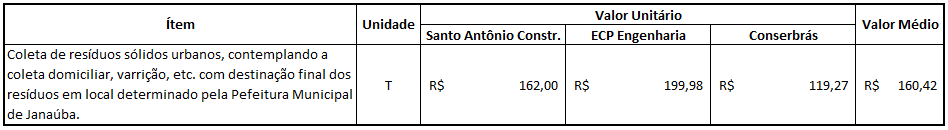 AS DESPESAS DECORRENTES DESTE PRESENTE CONTRATO CORRERÃO POR CONTA DA SEGUINTE DOTAÇÃO ORÇAMENTÁRIA:10 01 01 15.451.0001.2108 Gestão e Manutenção dos Serviços Urbanos e Limpeza Pública 33903900 Outros Serv. Terc. – P. Jurídica. Fonte: 100, Ficha 1308 DO CRITÉRIO DE REAJUSTE DOS PREÇOS CONTRATADOSNo caso de prorrogação do contrato, os serviços contratados poderão ter seu preço reajustado após cada 12 (doze) meses de vigência do contrato, tendo como marco inicial, a data da assinatura do contrato, pelo Índice Nacional de Preços ao Consumidor – INPC, calculado pelo Instituto Brasileiro de Geografia e Estatística – IBGE ou outro indexador que vier substituí-lo.DISTRITOS DE COLETA E DISTÂNCIAS PERCORRIDASANEXOS:ANEXO I: ESTUDO DE VIABILIDADE TÉCNICO-FINANCEIRAANEXO II: ITINERÁRIO DE COLETA (ROTAS)ANEXO III: QUADRO DE FREQUÊNCIAANEXO IV: RELATÓRIO SINTÉTICO DE PESAGENSANEXO V: MAPAS DE DISTRITOSANEXO I: ESTUDO DE VIABILIDADE TÉCNICO-FINANCEIRAESTUDO DE VIABILIDADE TÉCNICO-FINANCEIRACOLETA DE RESÍDUOS SÓLIDOS DOMICILIARES	O estudo visa estimar os custos e comparar os benefícios do atual sistema de coleta de resíduos sólidos domiciliares executados no município de Janaúba com um novo sistema proveniente de novo procedimento licitatório.	Atualmente o referido serviço é realizado através da locação de caminhões compactadores pagos por hora de uso, acompanhados por garis servidores efetivos e contratados do município. Este modelo dificulta a fiscalização dos serviços devido à dificuldade de manter servidores fiscais controlando os horários, rotas e distâncias percorridas pelo caminhão locado.O gasto médio mensal é obtido considerando os dados da tabela em anexo de despesas com caminhões locados no exercício de 2019, somando-se aos gastos com o pessoal, já que os garis que realizam a coleta são servidores municipais (aproximadamente 33 garis, totalizando um custo de R$34.485,00 mensais com pessoal), os gastos com manutenção, combustível, depreciação de um caminhão compactador de propriedade do município (que no método proposto ficaria apenas de reserva técnica) neste exercício e os encargos trabalhistas dos servidores envolvidos. Desta forma, o custo médio mensal do serviço em 2019 foi de R$149.696,97.	A proposta visa alterar o modo de contratação dos serviços de coleta, realizando um processo licitatório para contratação do serviço como um todo, com caminhões e garis terceirizados e o controle de pagamento realizado através da aferição da tonelagem coletada, e não mais por horas, de forma a garantir o aferimento e auditoria dos serviços prestados, além disso, a garantia de que a empresa vencedora será remunerada pelo serviço de fato prestado.	Pela cotação de mercado, chegou-se ao valor médio de R$160,42 por tonelada coletada, considerando que no município, comprovado através de tabela sintética de pesagens de balança localizada no Aterro Sanitário Municipal, se coleta em média 42,847 toneladas por dia, e que a coleta ocorre em aproximadamente 27 dias no mês, chega-se ao custo mensal de R$185.581,07.	Nota-se que o custo mensal dos dois procedimentos é bastante parecido (apesar do fato de que o custo por tonelada pode abaixar em decorrência do certame licitatório), porém o método proposto de pagamento por tonelada coletada aumenta muito a capacidade do município de realizar a devida fiscalização do serviço realizado. Além disso, conforme previsto no projeto básico presente neste Termo de Referência, haverá uma otimização das rotas utilizando caminhões e garis terceirizados de forma que todo o município será contemplado pelo serviço 03 vezes por semana, diferentemente do executado atualmente, onde alguns bairros recebem o serviço 02 vezes por semana.	Algo que também deve ser considerado é que com a política a ser implantada com a Coleta Seletiva no Município, espera-se uma diminuição da tonelagem que adentra ao aterro sanitário, gerando uma diminuição desse valor estimado com a implantação do novo método.	Desta forma, se confirma a vantagem de se realizar o procedimento licitatório para que o município mude a forma com que realiza as medições e a fiscalização do serviço de coleta, garantindo segurança nas auditorias e realizando um serviço mais eficiente à população.ANEXO II: ITINERÁRIO DE COLETA (ROTAS)ANEXO III: QUADRO DE FREQUÊNCIACARACTERÍSTICASA zona urbana foi dividida em 7 (sete) distritos de coletaA região Central terá coleta diária no período noturno, os outros seis distritos terão coleta 3 (três) dias por semana conforme tabelaSerá realizada coleta nos distritos Quem-Quem, Vila Nova dos Poções e Barreiro da Raíz no período da tarde com o caminhão próprio do municípioSão necessários 02 (dois) caminhões compactadores para cobertura integral da Coleta de Lixo Domiciliar, ficando o caminhão do município como reserva técnicaUm dos caminhões contratados ficará de plantão no turno da tarde para realizar a cobertura de algum distrito que porventura não tenha sido completado no seu período matinal programadoANEXO IV: RELATÓRIO SINTÉTICO DE PESAGENSANEXO V: MAPAS DE DISTRITOS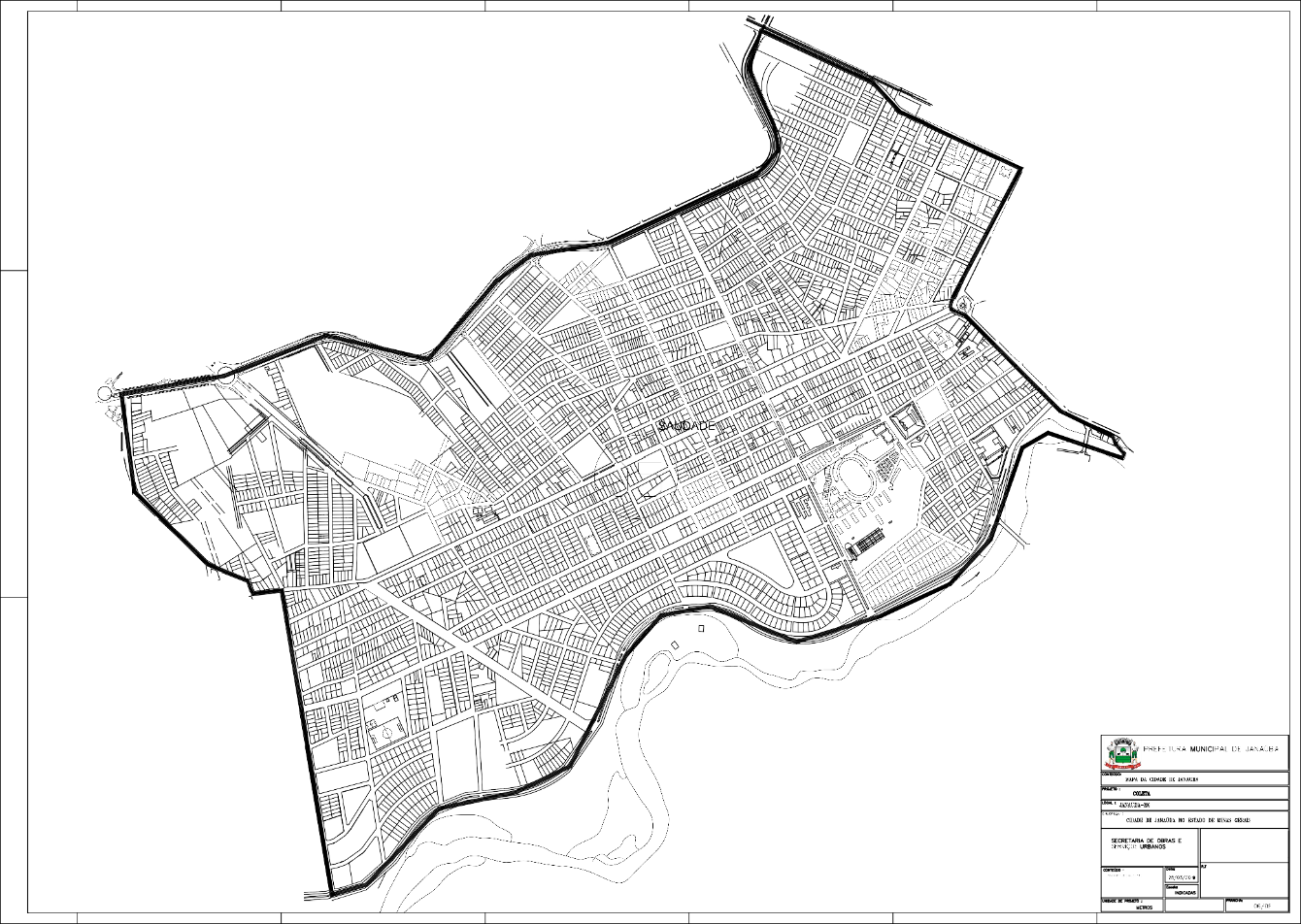 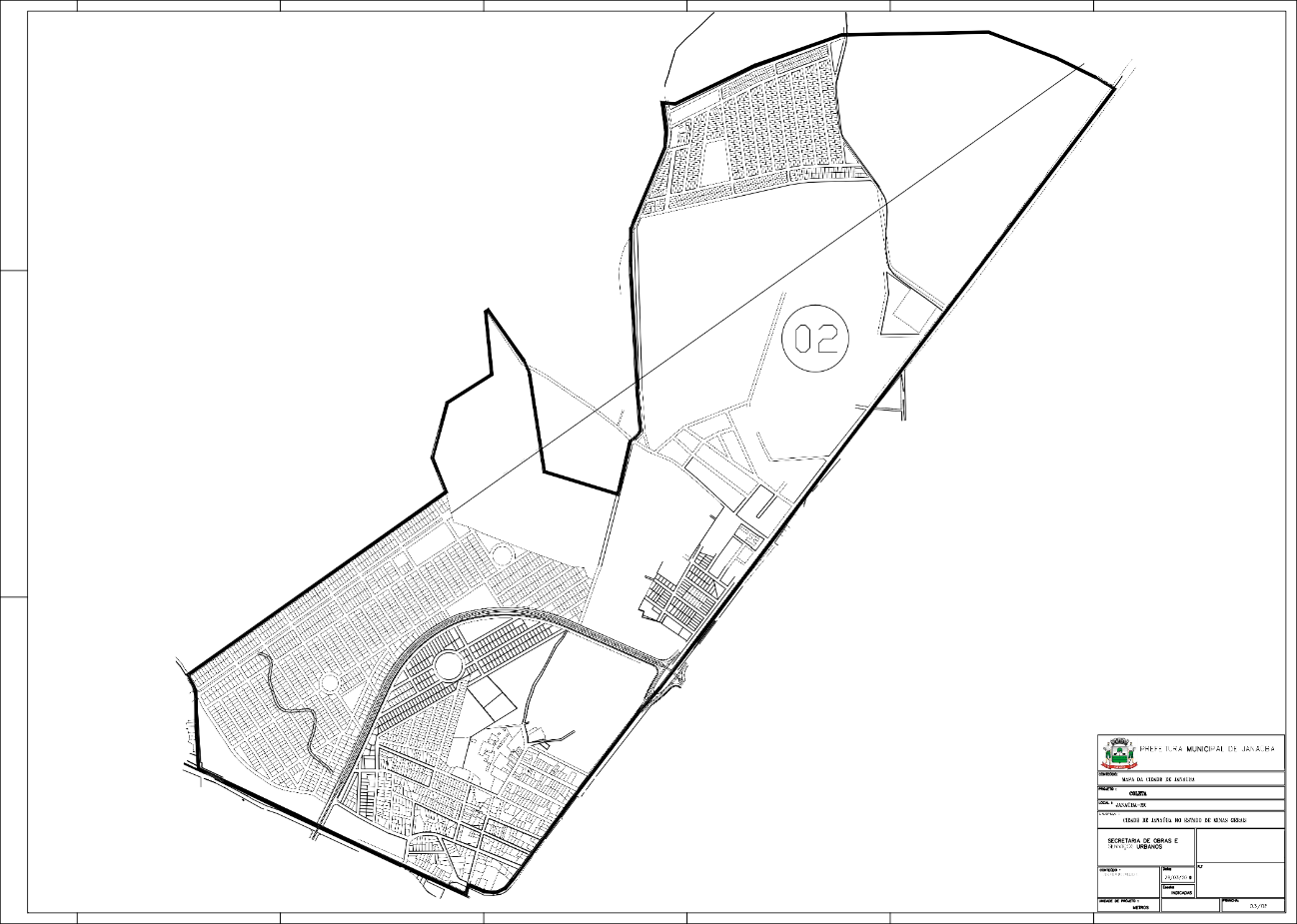 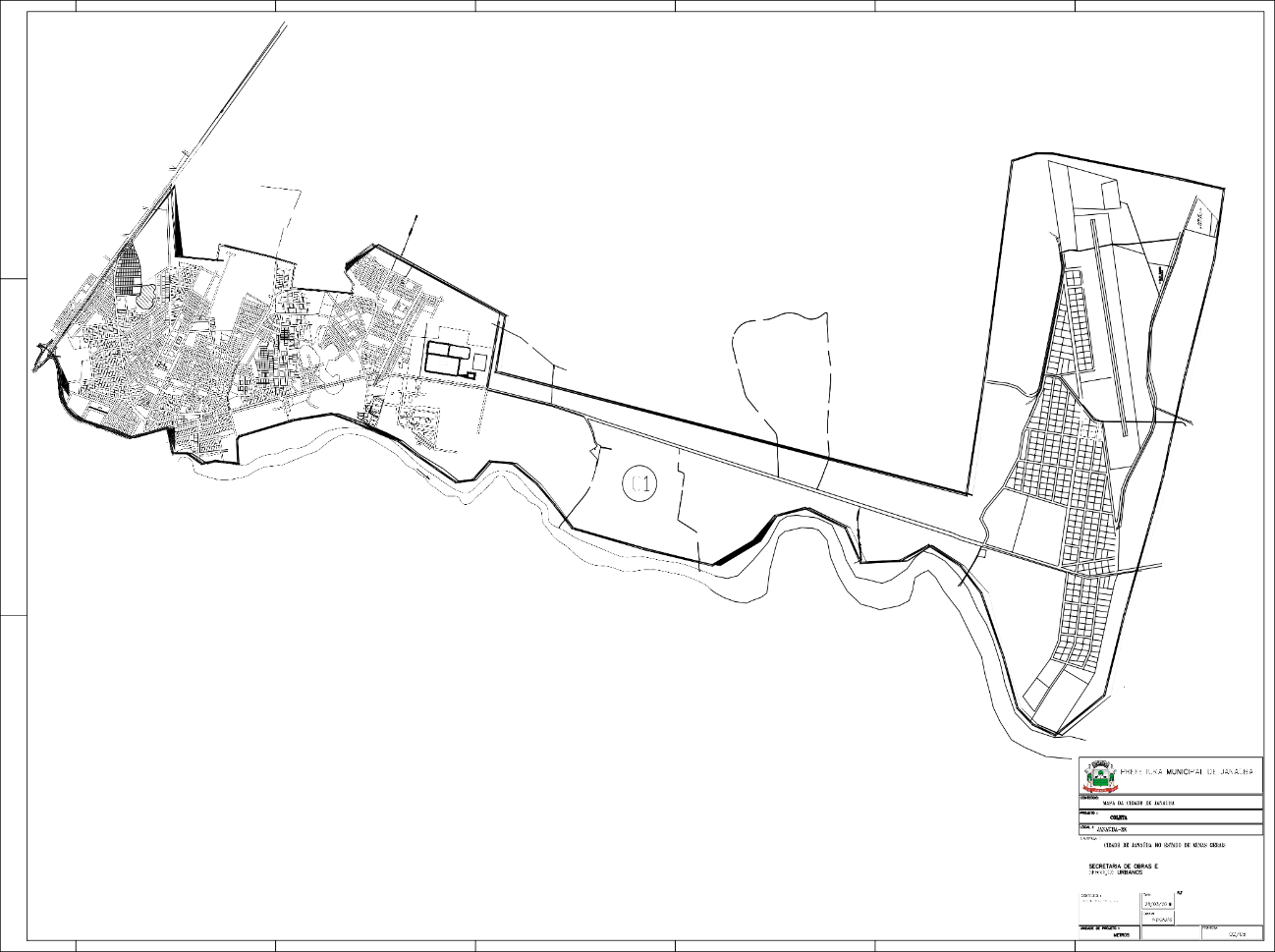 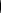 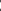 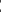 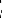 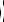 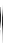 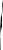 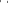 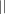 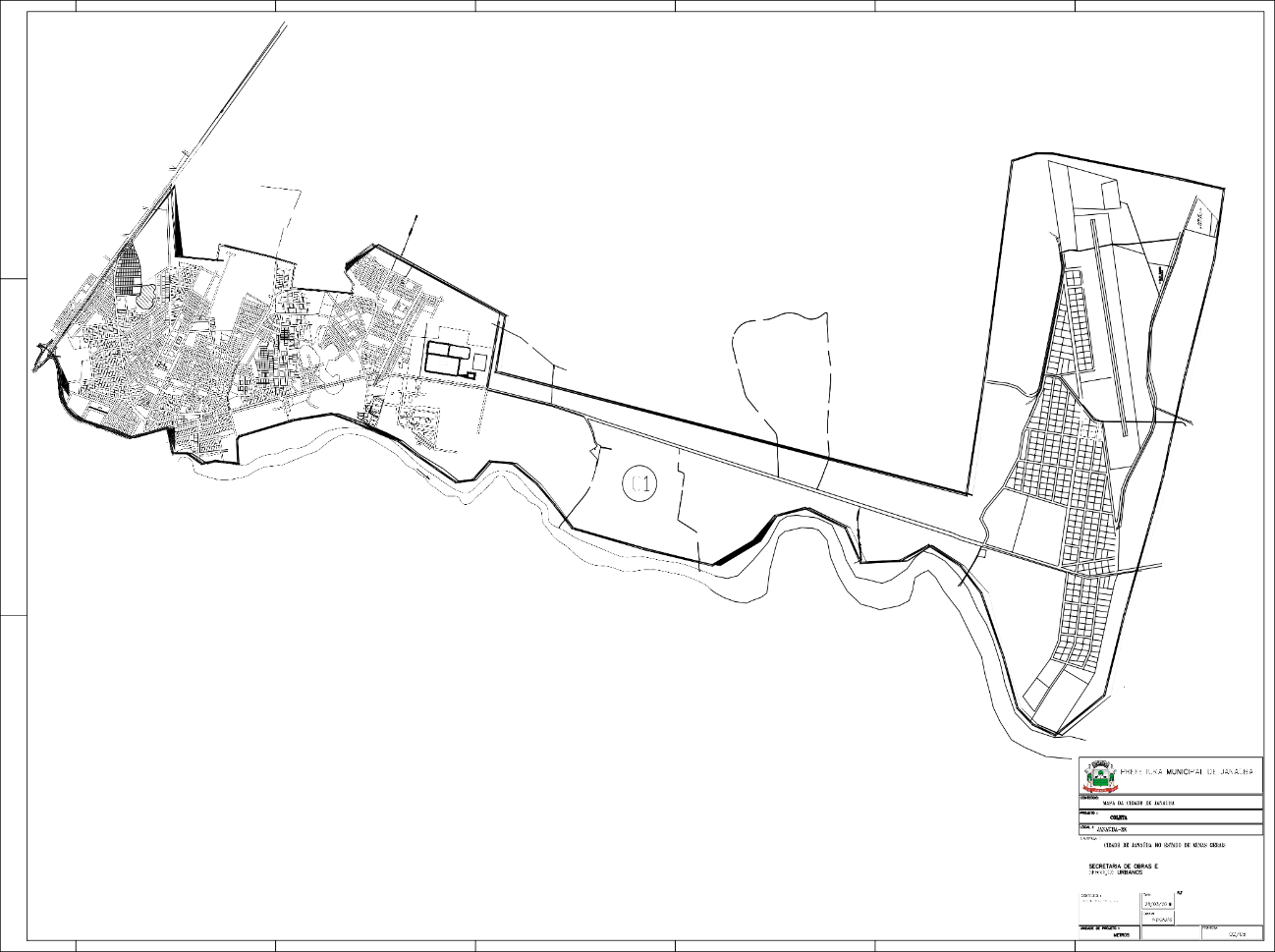 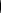 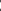 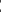 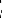 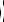 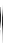 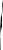 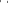 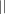 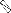 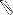 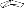 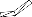 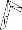 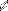 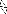 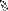 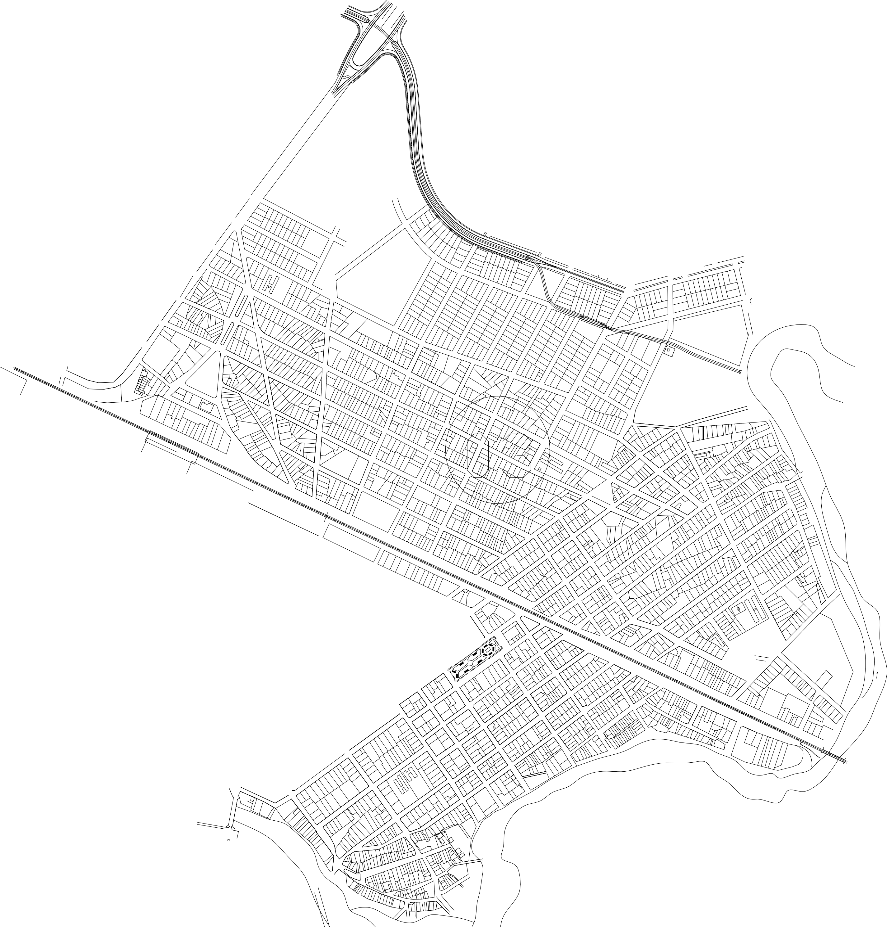 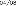 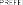 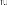 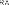 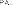 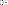 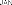 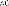 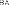 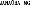 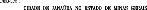 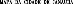 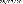 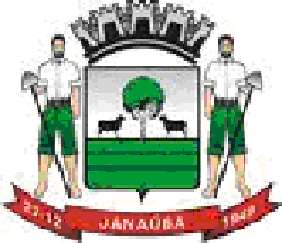 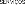 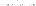 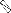 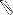 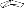 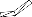 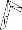 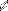 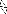 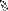 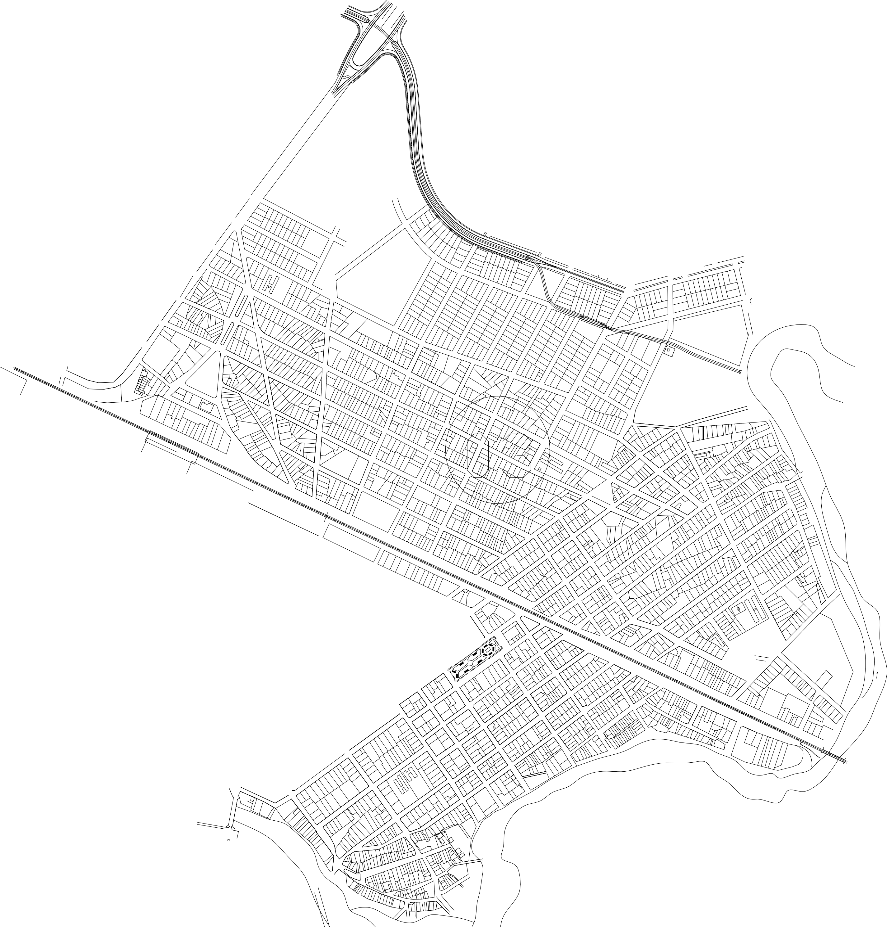 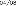 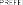 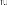 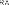 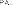 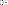 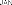 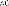 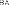 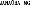 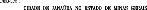 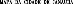 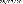 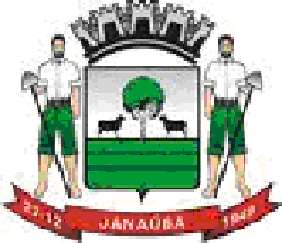 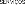 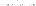 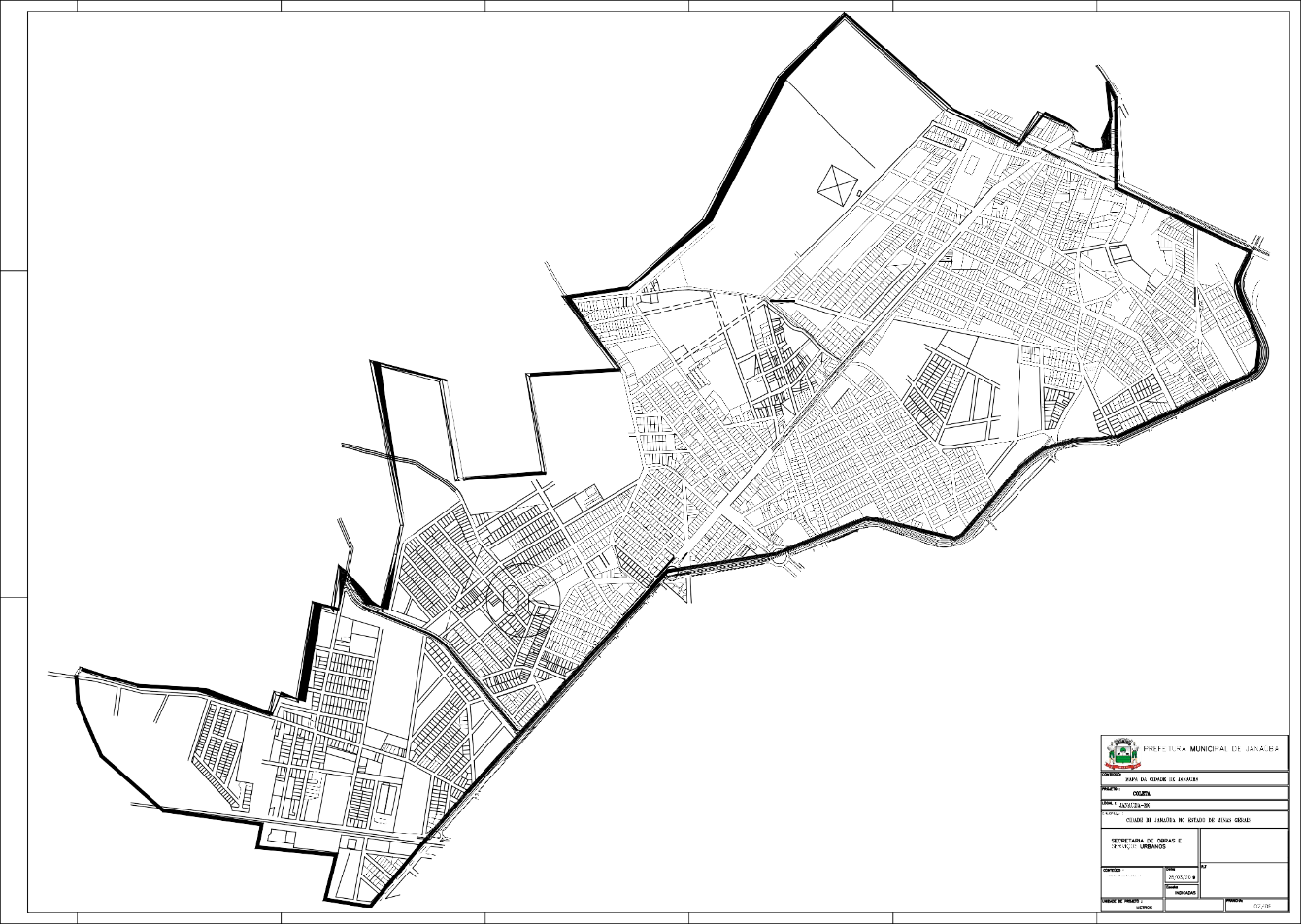 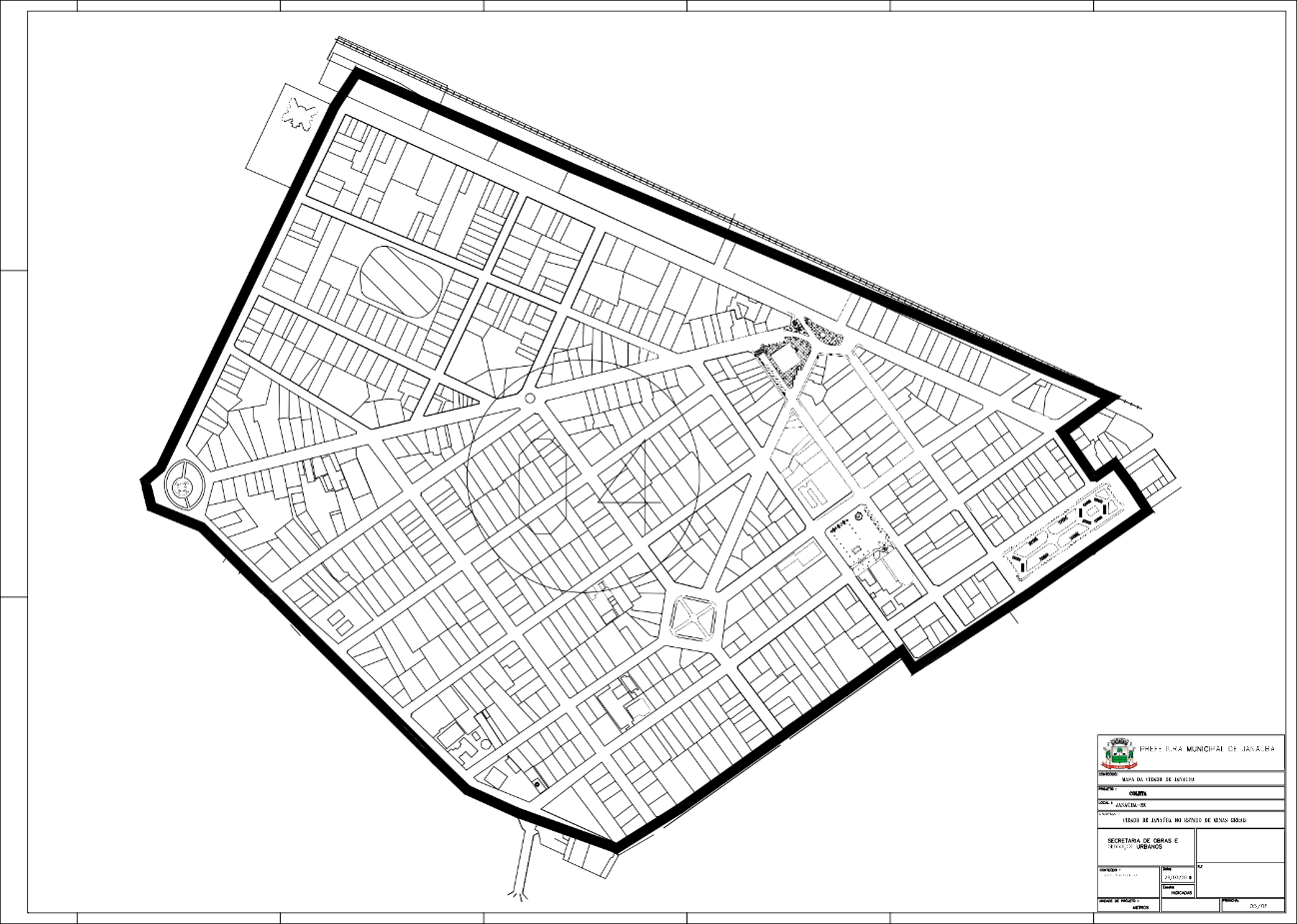 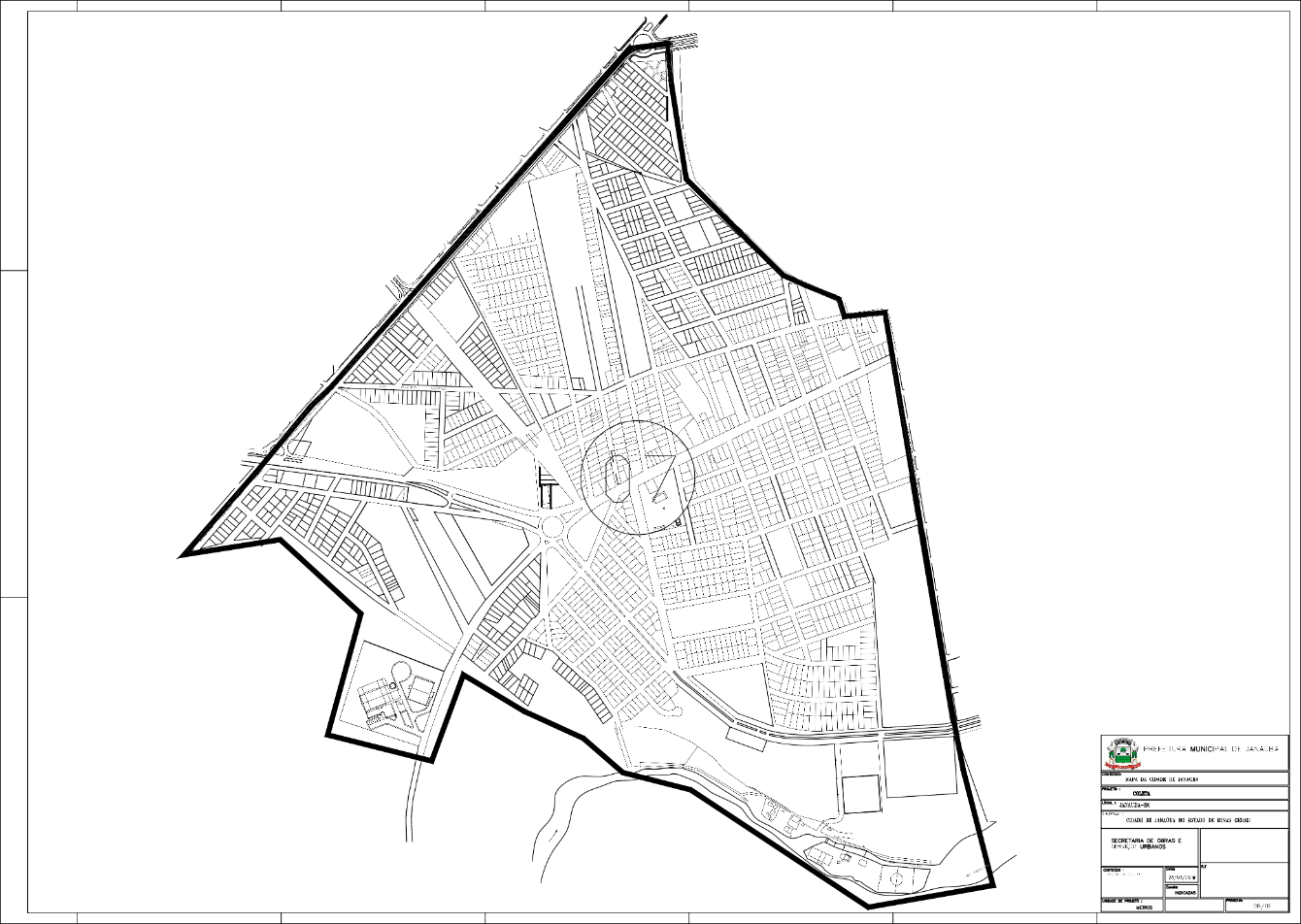 ANEXO II MODELO DE PROPOSTA COMERCIALAtendendo ao PROCESSO LICITATÓRIO Nº. 000075/2020, na modalidade PREGÃO ELETRÔNICO Nº. 000028/2020, do tipo MENOR PREÇO POR ITEM, para registro de preços, apresentamos nossa proposta:Validade da Proposta. 	, 	de 	de 2020.(assinatura do representante legal)ANEXO III MODELO DE DECLARAÇÃO DE PLENO ATENDIMENTOA  sociedade  empresária 	, inscrita no CNPJ sob o no. 	,  localizada  na 	, por seu representante legal signatário, declara ao Município de Janaúba/MG que não possui fato impeditivo que altere os dados para efetivação da sua habilitação no Processo Licitatório no. 000075/2020, na modalidade de Pregão Eletrônico no. 000028/2020, ciente da obrigatoriedade de declarar ocorrências posteriores, e se compromete a entregar os serviços que lhes forem adjudicados conforme a descrição do Anexo I deste Edital, desconsiderado qualquer erro que porventura houver cometido na elaboração da proposta.Declara, para fins do disposto nos Artigos 429 e seguintes da Consolidação das Leis do Trabalho e na Instrução Normativa da Secretaria de Inspeção do Trabalho (INSIT) nº 146 de 25 de julho de 2018, e, nos termos do Artigo 13 da Lei Municipal 5.064 de 21 de junho de 2018 que 	(não está obrigada ao cumprimento de contratar a cota de menor aprendiz), ou (a exigência de contratação da cota de menor aprendiz é devidamente cumprida).Declara também, para fins do disposto no inciso V do artigo 27, da Lei no. 8.666/93 que não emprega menor de dezoito anos em trabalho noturno, perigoso ou insalubre e não emprega menor de dezesseis anos, salvo na condição de aprendiz, a partir de quatorze anos.Declara ainda, para os fins requeridos no inciso III, artigo 9º da Lei no. 8.666/93 e 100 da Lei Orgânica do Município de Janaúba, que não tem em seus quadros de empregados, servidores públicos da Contratante, bem como as pessoas ligadas a qualquer deles por matrimônio ou parentesco, afim ou consanguíneo, até o segundo grau, subsistindo a proibição até 6 (seis) meses após findas as respectivas funções, exercendo atribuições de gerência, administração ou tomada de decisões.O signatário assume responsabilidade civil e criminal por eventual falsidade. 	, 	de 	de 2020.(assinatura do representante legal)ANEXO IV MODELO DE DECLARAÇÃO DE CONDIÇÃO DE ME, EPP OU MEIPROCESSO LICITATÓRIO Nº. 000075/2020 PREGÃO ELETRÔNICO Nº. 000028/2020A sociedade empresária 				, inscrita no CNPJ sob o nº. 		, por intermédio de seu representante legal Sr.(a) 			, portador do Documento de Identi- dade nº. 	, inscrito no CPF sob  o nº. 		DECLA- RA, sob as penas da Lei, que cumpre os requisitos legais para qualificação como 	 (incluir a condição da empresa: Microempresa (ME), Empresa de Pequeno Porte (EPP) ou Microempreendedor Individual (MEI)), artigo 3º da Lei Complementar n.º 123/2006 e que não está sujeita a quaisquer dos impedimentos do §4º deste artigo, estando apta a usufruir do tratamento favorecido estabelecido nos arti- gos 42 a 49 da citada lei. 	, 	de 	de 2020.(assinatura do representante legal)ANEXO VI MINUTA DO CONTRATOContrato celebrado entre o Município de Janaúba, Minas Gerais, doravante denominado de CONTRATANTE, e a empresa _______________________ doravante denominada apena CONTRATADA, para ________O MUNICIPIO DE JANAUBA MINAS GERAIS, estabelecido na Praça Dr. Rockert, 92- centro em Janaúba, Minas Gerais, CNPJ/MF nº. 18.017.392/0001-67, neste ato representado pelo Prefeito Municipal, senhor Carlos Isaildon Mendes, doravante denominado CONTRATANTE, e, do outro, a empresa ___________________________– inscrita no CNPJ sob o nº___________________, com sede na ______________________, nº _____, ____________________, Cidade de ___________________, doravante denominada Contratada, neste ato representada por ____________________________, ________________, _______________, _____________, inscrito no _________________, celebram entre si o presente Contrato de ____________________ conforme especificações contidas no termo de referência, constante do Processo _________________, em conformidade com a Lei nº. 8.666/93, e demais legislações vigentes e as cláusulas a seguir enumeradas.CLÁUSULA PRIMEIRA – ObjetoConstitui o objeto do presente _______________________________________________________________.CLÁUSULA SEGUNDA: DA VIGÊNCIA2.1.O presente Contrato passará a vigorar a partir de sua assinatura por mais____________ meses, podendo ser prorrogado, nos termos do art. 57 da Lei nº. 8.666/93, com eficácia legal após a publicação do seu extrato no Diário Oficial do município.CLÁUSULA TERCEIRA – Valor do Contrato e Forma de Pagamento3.1. O valor do presente contrato é de ____________________. O pagamento será efetuados até 30(trinta) dias úteis, mediante a apresentação de Fatura ou Nota Fiscal devidamente Atestadas e Visadas pela Fiscalização do Contrato, diretamente na conta corrente da contratada, mediante transferência bancária eletrônica, sendo de responsabilidade da contratada o pagamento das tarifas cobradas pela instituição, referente à operação realizada.3.1.1. A mencionada quantia é apenas estimativa de gastos, não podendo ser exigidas, nem consideradas como valores para pagamentos mínimos. Tais estimativas poderão sofrer acréscimos ou supressões sem que isto justifique motivo para qualquer indenização à CONTRATADA;3.2. Nos preços estão incluídas todas as despesas que direta ou indiretamente decorram do fornecimento ora contratado, inclusive custos com pessoal, encargos sociais, trabalhistas em previdenciários, administração, tributos, emolumentos e contribuições de qualquer natureza.CLÁUSULA QUARTA – DO PAGAMENTO4.1. A CONTRATADA deverá apresentar mensalmente, após o fornecimento do objeto desta licitação e mediante entrega no Setor de Compras deste município, as notas fiscais/faturas, emitidas para fins de liquidação e pagamento, acompanhadas dos seguintes documentos:4.1.2. Ofício solicitando o pagamento;4.1.3. Certidão Negativa de Débitos – CND, referente às contribuições previdenciárias e às de terceiros;4.1.4. Certificado de Regularidade de Situação do FGTS – CRF;4.1.5. Certidões Negativas de Débitos junto as Fazenda Federal, Estadual e Municipal, do domicílio sede da licitante vencedora;4.2. O pagamento será efetuado pelo CONTRATANTE no prazo de até 30 (trinta) dias úteis, contado da data de protocolização da nota fiscal/fatura e dos respectivos documentos comprobatórios, conforme indicado no subitem 4.1., mediante ordem bancária, emitida através do Banco do Brasil S/A, creditada em conta corrente da licitante vencedora;4.3. Nenhum pagamento será efetuado à CONTRATADA, na pendência de qualquer uma das situações abaixo especificadas, sem que isso gere direito a alteração de preços ou compensação financeira:4.3.1. Atestação pelo CONTRATANTE, em relação ao cumprimento do objeto desta licitação, das notas fiscais emitidas pela CONTRATADA;4.3.2. Na hipótese de estarem os documentos discriminados no subitem 4.1.3 a 4.1.5, com a validade expirada, o pagamento ficará retido até a apresentação de novos documentos, dentro do prazo de validade, não cabendo ao CONTRATANTE nenhuma responsabilidade sobre o atraso no pagamento;4.3.2.1. Decorridos 15 (quinze) dias contados da data em que os pagamentos estiverem retidos, sem que a CONTRATADA apresente a documentação hábil para liberação dos seus créditos, o Contrato será rescindido unilateralmente pelo CONTRATANTE, ficando assegurado à licitante vencedora, tão somente, o direito ao recebimento do pagamento dos serviços efetivamente entregues;4.4. O CONTRATANTE pode deduzir, do montante a pagar, os valores correspondentes a multas ou indenizações devidas pela CONTRATADA, nos termos do Contrato;CLÁUSULA QUINTA – DAS DOTAÇÕES ORÇAMENTÁRIAS5.1. As despesas decorrentes deste Contrato correrão por conta dos recursos orçamentários consignados no Orçamento Geral do Município de Janaúba/MG, para o exercício de 2019, obedecendo à seguinte classificação:XXXXXXXXXXXXXXXXXXCLÁUSULA SEXTA: DAS OBRIGAÇÕES DA CONTRATADA6.1. Na execução do objeto do presente contrato obriga-se a CONTRATADA a envidar todo o empenho e dedicação necessários ao fiel e adequado cumprimento dos encargos que lhe são confiados, obrigando-se ainda a:6.1.1. direcionar todos os recursos necessários, visando à obtenção do perfeito fornecimento do objeto contratual, de forma plena e satisfatória, sem ônus adicionais de qualquer natureza ao CONTRATANTE;6.1.2. observar as normas legais a que está sujeita para fornecimento do objeto e apresentar, sempre que solicitado, os documentos que comprovem a procedência do serviço;6.1.3. manter estoque regular dos objetos, de modo a poder atender de imediato as solicitações do Município de Janaúba/MG;6.1.4. ressarcir o Município do equivalente a todos os danos decorrentes de paralisação ou interrupção do fornecimento do material adquirido, exceto quando isso ocorrer por exigência do CONTRATANTE ou ainda por caso fortuito ou força maior, circunstâncias devidamente comunicadas ao CONTRATANTE no prazo de 48 (quarenta e oito horas), após a sua ocorrência;6.1.5. responsabilizar-se por eventuais multas municipais, estaduais e federais decorrentes de faltas por ela cometidas na execução do Contrato;6.1.6. exigir de seu pessoal o uso de equipamentos e materiais de segurança necessários à execução do objeto desta licitação, bem como fiscalizar o cumprimento das normas e medidas de segurança;6.1.7. manter absoluto sigilo com referência a assuntos de que tome conhecimento, em função do cumprimento do objeto desta licitação;6.1.8. cumprir todas as obrigações de natureza fiscal, trabalhista e previdenciária, incluindo seguro contra riscos de acidentes do trabalho, com relação ao pessoal designado para a realização do fornecimento, que não terão com o CONTRATANTE qualquer vínculo empregatício;6.1.9. fornecer os serviços de acordo com os aspectos qualitativos e quantitativos consoantes a legislação pertinente, mantendo durante toda a execução do Contrato, todas as condições de habilitação e qualificação exigidas neste procedimento licitatório, em compatibilidade com as obrigações assumidas;6.1.10. responder, independentemente de culpa, por qualquer dano pessoal ou patrimonial ao CONTRATANTE, ou ainda a terceiros, na execução do fornecimento objeto da licitação, não sendo excluída, ou mesmo reduzida, a responsabilidade pelo fato de haver fiscalização ou acompanhamento pelo CONTRATANTE.6.6.11. Manter durante toda a execução do Contrato compatibilidade com as obrigações por ela assumidas, todas as condições de habilitação e qualificação, exigidas na licitação.CLÁUSULA SÉTIMA: DAS OBRIGAÇÕES DO CONTRATANTE7.1. O CONTRATANTE, durante a vigência deste contrato, compromete-se a:7.1.1. autorizar o fornecimento dos serviços, mediante formulário a ser emitido pela Secretaria de _____ e cujas cópias deverão ser anexadas às respectivas notas fiscais, para efeito de conferência e pagamento;7.1.2. fiscalizar a execução do Contrato objetivando a qualidade desejada;7.1.3. dar ciência à CONTRATADA imediatamente sobre qualquer anormalidade que verificar na execução do Contrato e indicar os procedimentos necessários ao seu correto cumprimento;7.1.4. prestar as informações e os esclarecimentos atinentes ao objeto, que venham ser solicitados pela CONTRATADA;7.1.5. O Município de janaúba/MG poderá solicitar à CONTRATADA, análise do serviço entregue, sempre que o mesmo se fizer necessário, sem ônus para o Órgão CONTRATANTE;7.1.6. verificar e atestar, ao receber a Nota Fiscal, se as quantidades cobradas correspondem ao consumo real ocorrido;7.1.7. efetuar pagamento à CONTRATADA de acordo com as condições de preço e prazo estabelecidas no contrato.CLÁUSULA OITAVA: DA FISCALIZAÇÃO E ACOMPANHAMENTO8.1. A fiscalização da execução dos trabalhos da CONTRATADA será feita através do Setor de ________ do CONTRATANTE ou através de agentes por ele indicados, os quais poderão, junto à CONTRATADA, solicitar a correção de eventuais falhas ou irregularidades que forem verificadas e que, não sendo sanadas, no prazo de 48 (quarenta e oito) horas, serão objeto de comunicação oficial à CONTRATADA para fins de aplicação das penalidades previstas neste Contrato;8.2. À FISCALIZAÇÃO compete, entre outras atribuições:I. Solicitar à CONTRATADA e seus prepostos, ou obter da Administração, tempestivamente, todas as providências necessárias ao bom andamento deste contrato;II. Verificar a conformidade da execução contratual com as normas especificadas e se os procedimentos empregados são adequados para garantir a qualidade desejada dos serviços;III. Anotar, em registro próprio, todas as ocorrências relacionadas com a execução do Contrato, determinando o que for necessário à regularização das falhas ou defeitos observados.8.3. A ação da FISCALIZAÇÃO não exonera a CONTRATADA de suas responsabilidades contratuais.CLÁUSULA NONA: DO FORNECIMENTO DO OBJETO9.1. O fornecimento dos serviços deverá ser feito de acordo com as necessidades do CONTRATANTE;9.2. A CONTRATADA somente poderá fornecer o objeto previamente autorizados pelo Setor de compras deste Município;9.3. A CONTRATADA obriga-se a manter atendimento diário, no mínimo de 08:00 (oito) até as 18:00 (dezoito) horas, todos os dias da semana.10. DAS CONDIÇÕES DE RECEBIMENTO DO OJBETO10.1. Em conformidade com os artigos  76, da Lei nº. 8.666/93, com alterações posteriores, mediante recibo, o objeto da presente licitação será recebido:10.1.1. Provisoriamente, imediatamente depois de fornecido o serviço, para efeito de posterior verificação da conformidade do mesmo com a especificação do objeto;10.1.2. Definitivamente, após a verificação da qualidade e quantidade do produto e conseqüente aceitação, quando a nota fiscal será atestada e remetida para pagamento;10.2. O objeto fornecido em desacordo com o estipulado neste instrumento convocatório e na proposta do adjudicatário será rejeitado parcialmente ou totalmente, conforme o caso;10.3. Caberá ao Setor de ________ do CONTRATANTE atestar o recebimento do objeto desta licitação.CLÁUSULA DÉCIMA TERCEIRA - DA INEXECUÇÃO E RESCISÃO13.1. A rescisão contratual pode ser:13.1.1. Determinada por ato unilateral e escrito do CONTRATANTE, nos casos enumerados nos incisos I, XII e XVII do art. 78 da Lei Federal nº. 8.666/93, com as alterações posteriores;13.1.2. Amigável por acordo entre as partes, mediante autorização escrita e fundamentada da autoridade competente, reduzida a termo no processo licitatório desde que haja conveniência do CONTRATANTE;13.2. A inexecução total ou parcial deste Contrato enseja a sua rescisão pelo CONTRATANTE, com as conseqüências previstas na Cláusula Sétima;13.3. Constituem motivos para rescisão os previstos no art. 78 da Lei acima citada;13.3.1. Em caso de rescisão prevista nos incisos XII a XVI do art. 78 da Lei acima referida, sem que haja culpa da CONTRATADA, será esta ressarcida dos prejuízos regularmente comprovados, quando os houver sofrido;13.3.2. A rescisão contratual de que trata o inciso I do art. 79, acarreta as conseqüências previstas no art. 80, incisos I a IV, ambos da Lei Federal nº. 8.666/93 com alterações posteriores.13.4. O CONTRATANTE poderá cancelar a Nota de Empenho que vier a ser emitida, em decorrência da licitação e rescindir este Contrato, independentemente de interpelação judicial ou extrajudicial, ficando assegurado o contraditório e o direito de defesa, quando:a) for requerida ou decretada a falência ou liquidação da CONTRATADA, ou quando ela for atingida por execução judicial, ou outros fatos que comprometam a sua capacidade econômica e financeira;b) a CONTRATADA for declarada inidônea ou punida com proibição de licitar ou contratar com qualquer órgão da Administração Pública;c) em cumprimento de determinação administrativa ou judicial que declare a nulidade da adjudicação.13.5. Em caso de concordata, o Contrato poderá ser mantido, se a CONTRATADA oferecer garantias que sejam consideradas adequadas e suficientes para o satisfatório cumprimento das obrigações por ela assumidas.CLÁUSULA DÉCIMA QUARTA - DAS ALTERAÇÕES CONTRATUAIS14.1. O presente Contrato poderá ser alterado, via termo aditivo, desde que haja interesse do CONTRATANTE, com a apresentação das devidas justificativas, nos termos da Lei Federal nº. 8.666/1993, com alterações posteriores;14.2. Eventuais acréscimos ou supressões de fornecimento ou do objeto poderão ser autorizados pela Administração com observância das limitações legais impostas pelo §1º. do art. 65, da Lei nº. 8.666/93, com alterações posteriores.CLÁUSULA DÉCIMA QUINTA – DAS SANÇÕES ADMINISTRATIVAS15.1. Pelo atraso injustificado na entrega do objeto fica sujeita a CONTRATADA às penalidades previstas no art. 7º da Lei Federal nº. 10.520/2002 e no art. 86 da Lei Federal nº. 8.666/1993 e alterações posteriores, na seguinte conformidade;I - Advertência;II - Multa;III - Suspensão temporária de participar de licitações e impedimento de contratar com a Administração;IV - Declaração de inidoneidade para licitar ou contratar com a Administração Pública;15.2. A multa será aplicada:a) multa de 0,5% (zero vírgula cinco por cento) por dia, até o máximo de 10% (dez por cento) sobre o valor da contratação, em decorrência de atraso injustificado no fornecimento, contado a partir da emissão da respectiva ordem de fornecimento;b) multa de 10% (dez por cento) sobre o valor total da contratação, no caso de inexecução total ou parcial do mesmo;15.3. Caso a CONTRATADA venha a falhar ou fraudar a execução deste Contrato, comportar-se de modo inidôneo, fizer declaração falsa ou cometer fraude fiscal, garantido o direito prévio da citação e da ampla defesa, ficará impedida de licitar e contratar com a Administração, pelo prazo de até cinco anos, enquanto perdurarem os motivos determinantes da punição ou até que seja promovida a reabilitação, perante a própria autoridade que aplicou a penalidade;15.4. Serão considerados injustificados os atrasos não comunicados tempestivamente ou indevidamente fundamentados, ficando sua aceitação a critério do CONTRATANTE.15.5. Aplicadas às multas, o CONTRATANTE descontará o seu valor do pagamento que fizer à CONTRATADA, após a sua imposição;15.6. Caso a CONTRATADA não tenha mais pagamento a receber, as multas devidas serão descontadas da caução recolhida a título de garantia contratual;15.7. As multas previstas nesta Cláusula não têm caráter compensatório, porém moratório, e conseqüentemente, o pagamento delas não exime a CONTRATADA da reparação dos eventuais danos, perdas ou prejuízos, que seu ato punível venha a acarretar ao CONTRATANTE;15.8. Enquanto a CONTRATADA não cumprir as condições contratuais estabelecidas, o CONTRATANTE reterá o seu pagamento.CLÁUSULA DÉCIMA SEXTA – DA PUBLICAÇÃO16.1. A publicação resumida do presente contrato na Imprensa Oficial será providenciada pelo CONTRATANTE, nos termos do parágrafo único do art. 61, da Lei nº. 8666/93, com alterações posteriores.CLÁUSULA DÉCIMA SÉTIMA – DA VINCULAÇÃO AO TERMO DE REFERÊNCIA E À PROPOSTA17.1. O presente Contrato vincula-se aos termos:17.1.1 do termo de referência;17.1.2. da proposta vencedora da CONTRATADA, os quais se constituem em parte integrante deste instrumento, independentemente de transcrição.CLÁUSULA DÉCIMA OITAVA – DO FORO18.1. Fica eleito o Foro da cidade de Janaúba/MG para dirimir questões oriundas deste Contrato, não resolvidas na esfera administrativa, com expressa renúncia de qualquer outro, por mais privilegiado que seja.E, por estarem assim justos e concordes, foi o presente Contrato, lavrado em 02 (duas) vias de igual teor, assinado pelas partes e testemunhas abaixo.Janaúba-MG, ___ de ________ de 2020.Testemunhas:________________________________________CPF:________________________________________CPF:ANEXO VII MODELO DE DECLARAÇÃO DE DADOS CADASTRAISPROCESSO LICITATÓRIO Nº. 000075/2020 PREGÃO ELETRÔNICO Nº. 000028/2020Os dados cadastrais deverão ser mantidos atualizados junto a Diretoria de Licitações. 	, 	de 	de 2020.(Assinatura do Representante Legal)PREÇO MÉDIO DE MERCADOPREÇO MÉDIO DE MERCADOPREÇO MÉDIO DE MERCADOPREÇO MÉDIO DE MERCADOPREÇO MÉDIO DE MERCADOPREÇO MÉDIO DE MERCADOITEMDESCRIÇÃOPREÇO MÉDIO/TON.TON/DIADIASTOTAL1Coleta de resíduos sólidos urbanos, contemplando a coleta domiciliar, varrição, etc. com destinação final dos resíduos em local determinado pela Pefeitura Municipal de Janaúba.R$160,4242,847365 R$2.508.781,111Coleta de resíduos sólidos urbanos, contemplando a coleta domiciliar, varrição, etc. com destinação final dos resíduos em local determinado pela Pefeitura Municipal de Janaúba.R$160,4242,847365 R$2.508.781,111Coleta de resíduos sólidos urbanos, contemplando a coleta domiciliar, varrição, etc. com destinação final dos resíduos em local determinado pela Pefeitura Municipal de Janaúba.R$160,4242,847365 R$2.508.781,111Coleta de resíduos sólidos urbanos, contemplando a coleta domiciliar, varrição, etc. com destinação final dos resíduos em local determinado pela Pefeitura Municipal de Janaúba.R$160,4242,847365 R$2.508.781,111Coleta de resíduos sólidos urbanos, contemplando a coleta domiciliar, varrição, etc. com destinação final dos resíduos em local determinado pela Pefeitura Municipal de Janaúba.R$160,4242,847365 R$2.508.781,11DISTRITO 01 – RIO NOVORio NovoBarbosasVeredasSanta Terezinha66 kmDISTRITO 02 – BOA VISTABoa VistaSão LucasCerâmica29 kmDISTRITO 03 – GAMELEIRAGameleiraPadre EustáquioNova EsperançaNovo Paraíso28 kmDISTRITO 04 – CENTRALRegião Central14,5 kmDISTRITO 05 – SAUDADESaudadeEsplanadaSão GonçaloSanto Antônio.72 kmDISTRITO 06 – PLANALTOAlgodõesIsaias PereiraCOHABRibeirão do OuroEsplanadaPlanaltoDente Grande54 kmDISTRITO 07 – SÃO VICENTESão VicenteSanta Cruz23 kmMotorista:Motorista:Distrito 1: Rio Novo Veredas BarbosaDistrito 1: Rio Novo Veredas BarbosaPlaca:Placa:Data Início:Data Início:Descrição de ItinerárioDescrição de ItinerárioDescrição de ItinerárioDescrição de ItinerárioDescrição de ItinerárioDescrição de ItinerárioMetrosMetrosInício Povoado de JacarezinhoInício Povoado de JacarezinhoInício Povoado de JacarezinhoInício Povoado de JacarezinhoInício Povoado de JacarezinhoInício Povoado de Jacarezinho18721872Estrada Lagoa Grande (direita)Estrada Lagoa Grande (direita)Estrada Lagoa Grande (direita)Estrada Lagoa Grande (direita)Estrada Lagoa Grande (direita)Estrada Lagoa Grande (direita)87798779Avenida Aeroporto (direita)Avenida Aeroporto (direita)Avenida Aeroporto (direita)Avenida Aeroporto (direita)Avenida Aeroporto (direita)Avenida Aeroporto (direita)23012301Avenida Marcelino Siqueira (direita)Avenida Marcelino Siqueira (direita)Avenida Marcelino Siqueira (direita)Avenida Marcelino Siqueira (direita)Avenida Marcelino Siqueira (direita)Avenida Marcelino Siqueira (direita)30573057Rua Luiz Ferreira (esquerda)Rua Luiz Ferreira (esquerda)Rua Luiz Ferreira (esquerda)Rua Luiz Ferreira (esquerda)Rua Luiz Ferreira (esquerda)Rua Luiz Ferreira (esquerda)120120Rua Amado Rodrigues (direita)Rua Amado Rodrigues (direita)Rua Amado Rodrigues (direita)Rua Amado Rodrigues (direita)Rua Amado Rodrigues (direita)Rua Amado Rodrigues (direita)354354Seguir Avenida Marcelino SiqueiraSeguir Avenida Marcelino SiqueiraSeguir Avenida Marcelino SiqueiraSeguir Avenida Marcelino SiqueiraSeguir Avenida Marcelino SiqueiraSeguir Avenida Marcelino Siqueira947947Seguir Avenida Gentil DiasSeguir Avenida Gentil DiasSeguir Avenida Gentil DiasSeguir Avenida Gentil DiasSeguir Avenida Gentil DiasSeguir Avenida Gentil Dias708708Rua R.S (direita)Rua R.S (direita)Rua R.S (direita)Rua R.S (direita)Rua R.S (direita)Rua R.S (direita)478478Avenida Julia Gomes de Freitas (direita)Avenida Julia Gomes de Freitas (direita)Avenida Julia Gomes de Freitas (direita)Avenida Julia Gomes de Freitas (direita)Avenida Julia Gomes de Freitas (direita)Avenida Julia Gomes de Freitas (direita)423423Rua João Teixeira (direita)Rua João Teixeira (direita)Rua João Teixeira (direita)Rua João Teixeira (direita)Rua João Teixeira (direita)Rua João Teixeira (direita)327327Rua R.A (direita)Rua R.A (direita)Rua R.A (direita)Rua R.A (direita)Rua R.A (direita)Rua R.A (direita)247247Rua Um (esquerda)Rua Um (esquerda)Rua Um (esquerda)Rua Um (esquerda)Rua Um (esquerda)Rua Um (esquerda)181181Rua João Teixeira (direita)Rua João Teixeira (direita)Rua João Teixeira (direita)Rua João Teixeira (direita)Rua João Teixeira (direita)Rua João Teixeira (direita)139139Rua Geraldo Teles (direita)Rua Geraldo Teles (direita)Rua Geraldo Teles (direita)Rua Geraldo Teles (direita)Rua Geraldo Teles (direita)Rua Geraldo Teles (direita)219219Rua R.C (direita)Rua R.C (direita)Rua R.C (direita)Rua R.C (direita)Rua R.C (direita)Rua R.C (direita)138138Rua Antônio Moraes (esquerda)Rua Antônio Moraes (esquerda)Rua Antônio Moraes (esquerda)Rua Antônio Moraes (esquerda)Rua Antônio Moraes (esquerda)Rua Antônio Moraes (esquerda)186186Avenida Julia Gomes de Freitas (direita)Avenida Julia Gomes de Freitas (direita)Avenida Julia Gomes de Freitas (direita)Avenida Julia Gomes de Freitas (direita)Avenida Julia Gomes de Freitas (direita)Avenida Julia Gomes de Freitas (direita)815815Rua Miguel Barbosa (direita)Rua Miguel Barbosa (direita)Rua Miguel Barbosa (direita)Rua Miguel Barbosa (direita)Rua Miguel Barbosa (direita)Rua Miguel Barbosa (direita)243243Rua R.C (direita)Rua R.C (direita)Rua R.C (direita)Rua R.C (direita)Rua R.C (direita)Rua R.C (direita)154154Rua Pantaleana Maria de Jesus (esquerda)Rua Pantaleana Maria de Jesus (esquerda)Rua Pantaleana Maria de Jesus (esquerda)Rua Pantaleana Maria de Jesus (esquerda)Rua Pantaleana Maria de Jesus (esquerda)Rua Pantaleana Maria de Jesus (esquerda)360360Avenida Julia Gomes de Freitas (direita)Avenida Julia Gomes de Freitas (direita)Avenida Julia Gomes de Freitas (direita)Avenida Julia Gomes de Freitas (direita)Avenida Julia Gomes de Freitas (direita)Avenida Julia Gomes de Freitas (direita)130130Seguir Rua Zé TuribaSeguir Rua Zé TuribaSeguir Rua Zé TuribaSeguir Rua Zé TuribaSeguir Rua Zé TuribaSeguir Rua Zé Turiba181181Rua Quatro (esquerda)Rua Quatro (esquerda)Rua Quatro (esquerda)Rua Quatro (esquerda)Rua Quatro (esquerda)Rua Quatro (esquerda)156156Rua Zé Turiba (direita)Rua Zé Turiba (direita)Rua Zé Turiba (direita)Rua Zé Turiba (direita)Rua Zé Turiba (direita)Rua Zé Turiba (direita)62,562,5Rua Três (direita)Rua Três (direita)Rua Três (direita)Rua Três (direita)Rua Três (direita)Rua Três (direita)366366Rua Zé Turiba (direita)Rua Zé Turiba (direita)Rua Zé Turiba (direita)Rua Zé Turiba (direita)Rua Zé Turiba (direita)Rua Zé Turiba (direita)61,661,6Rua Dois (direita)Rua Dois (direita)Rua Dois (direita)Rua Dois (direita)Rua Dois (direita)Rua Dois (direita)354354Rua João Teixeira (direita)Rua João Teixeira (direita)Rua João Teixeira (direita)Rua João Teixeira (direita)Rua João Teixeira (direita)Rua João Teixeira (direita)617617Rua Um (esquerda)Rua Um (esquerda)Rua Um (esquerda)Rua Um (esquerda)Rua Um (esquerda)Rua Um (esquerda)108108Beco Geraldo Teles Menezes (esquerda)Beco Geraldo Teles Menezes (esquerda)Beco Geraldo Teles Menezes (esquerda)Beco Geraldo Teles Menezes (esquerda)Beco Geraldo Teles Menezes (esquerda)Beco Geraldo Teles Menezes (esquerda)140140Rua Geraldo Teles (esquerda)Rua Geraldo Teles (esquerda)Rua Geraldo Teles (esquerda)Rua Geraldo Teles (esquerda)Rua Geraldo Teles (esquerda)Rua Geraldo Teles (esquerda)9999Rua João Teixeira (direita)Rua João Teixeira (direita)Rua João Teixeira (direita)Rua João Teixeira (direita)Rua João Teixeira (direita)Rua João Teixeira (direita)81,881,8Rua Francisco Barbosa (direita)Rua Francisco Barbosa (direita)Rua Francisco Barbosa (direita)Rua Francisco Barbosa (direita)Rua Francisco Barbosa (direita)Rua Francisco Barbosa (direita)189189Avenida Julia Gomes de Freitas (esquerda)Avenida Julia Gomes de Freitas (esquerda)Avenida Julia Gomes de Freitas (esquerda)Avenida Julia Gomes de Freitas (esquerda)Avenida Julia Gomes de Freitas (esquerda)Avenida Julia Gomes de Freitas (esquerda)173173Rua Santa Rita de Cássia (esquerda)Rua Santa Rita de Cássia (esquerda)Rua Santa Rita de Cássia (esquerda)Rua Santa Rita de Cássia (esquerda)Rua Santa Rita de Cássia (esquerda)Rua Santa Rita de Cássia (esquerda)192192Rua João Teixeira (direita)Rua João Teixeira (direita)Rua João Teixeira (direita)Rua João Teixeira (direita)Rua João Teixeira (direita)Rua João Teixeira (direita)7070Rua Guarani (direita)Rua Guarani (direita)Rua Guarani (direita)Rua Guarani (direita)Rua Guarani (direita)Rua Guarani (direita)193193Avenida José Gorutuba (direita)Avenida José Gorutuba (direita)Avenida José Gorutuba (direita)Avenida José Gorutuba (direita)Avenida José Gorutuba (direita)Avenida José Gorutuba (direita)396396Rua R.L (direita)Rua R.L (direita)Rua R.L (direita)Rua R.L (direita)Rua R.L (direita)Rua R.L (direita)155155Rua Domingos Barbosa (esquerda)Rua Domingos Barbosa (esquerda)Rua Domingos Barbosa (esquerda)Rua Domingos Barbosa (esquerda)Rua Domingos Barbosa (esquerda)Rua Domingos Barbosa (esquerda)307307Motorista:Motorista:Distrito 1: Rio Novo Veredas BarbosaDistrito 1: Rio Novo Veredas BarbosaPlaca:Placa:Data Início:Data Início:Descrição de ItinerárioDescrição de ItinerárioDescrição de ItinerárioDescrição de ItinerárioDescrição de ItinerárioDescrição de ItinerárioMetrosMetrosRua R.A (direita)Rua R.A (direita)Rua R.A (direita)Rua R.A (direita)Rua R.A (direita)Rua R.A (direita)146146Rua B (direita)Rua B (direita)Rua B (direita)Rua B (direita)Rua B (direita)Rua B (direita)55,655,6Avenida Dr. João Luiz de Almeida (esquerda)Avenida Dr. João Luiz de Almeida (esquerda)Avenida Dr. João Luiz de Almeida (esquerda)Avenida Dr. João Luiz de Almeida (esquerda)Avenida Dr. João Luiz de Almeida (esquerda)Avenida Dr. João Luiz de Almeida (esquerda)10661066Seguir Rua Antônio Luiz de FrasaSeguir Rua Antônio Luiz de FrasaSeguir Rua Antônio Luiz de FrasaSeguir Rua Antônio Luiz de FrasaSeguir Rua Antônio Luiz de FrasaSeguir Rua Antônio Luiz de Frasa443443Retorno Rua São Thiago (direita)Retorno Rua São Thiago (direita)Retorno Rua São Thiago (direita)Retorno Rua São Thiago (direita)Retorno Rua São Thiago (direita)Retorno Rua São Thiago (direita)287287Avenida Gentil Dias (esquerda)Avenida Gentil Dias (esquerda)Avenida Gentil Dias (esquerda)Avenida Gentil Dias (esquerda)Avenida Gentil Dias (esquerda)Avenida Gentil Dias (esquerda)591591Rua Quatro (esquerda)Rua Quatro (esquerda)Rua Quatro (esquerda)Rua Quatro (esquerda)Rua Quatro (esquerda)Rua Quatro (esquerda)82,682,6Rua Joana Fernandes de Souza (esquerda)Rua Joana Fernandes de Souza (esquerda)Rua Joana Fernandes de Souza (esquerda)Rua Joana Fernandes de Souza (esquerda)Rua Joana Fernandes de Souza (esquerda)Rua Joana Fernandes de Souza (esquerda)954954Retorno Rua SeteRetorno Rua SeteRetorno Rua SeteRetorno Rua SeteRetorno Rua SeteRetorno Rua Sete155155Rua Oito (direita)Rua Oito (direita)Rua Oito (direita)Rua Oito (direita)Rua Oito (direita)Rua Oito (direita)70,270,2Rua Seis (direita)Rua Seis (direita)Rua Seis (direita)Rua Seis (direita)Rua Seis (direita)Rua Seis (direita)513513Retorno Avenida Gentil Dias (esquerda)Retorno Avenida Gentil Dias (esquerda)Retorno Avenida Gentil Dias (esquerda)Retorno Avenida Gentil Dias (esquerda)Retorno Avenida Gentil Dias (esquerda)Retorno Avenida Gentil Dias (esquerda)673673Rua Oito (esquerda)Rua Oito (esquerda)Rua Oito (esquerda)Rua Oito (esquerda)Rua Oito (esquerda)Rua Oito (esquerda)253253Rua Quadro (direita)Rua Quadro (direita)Rua Quadro (direita)Rua Quadro (direita)Rua Quadro (direita)Rua Quadro (direita)288288Rua Josefa Fernandes da Silva (direita)Rua Josefa Fernandes da Silva (direita)Rua Josefa Fernandes da Silva (direita)Rua Josefa Fernandes da Silva (direita)Rua Josefa Fernandes da Silva (direita)Rua Josefa Fernandes da Silva (direita)230230Rua Oito (direita)Rua Oito (direita)Rua Oito (direita)Rua Oito (direita)Rua Oito (direita)Rua Oito (direita)35,735,7Rua SeteRua SeteRua SeteRua SeteRua SeteRua Sete156156Rua São ThiagoRua São ThiagoRua São ThiagoRua São ThiagoRua São ThiagoRua São Thiago230230Avenida Gentil Dias (direita)Avenida Gentil Dias (direita)Avenida Gentil Dias (direita)Avenida Gentil Dias (direita)Avenida Gentil Dias (direita)Avenida Gentil Dias (direita)486486Rua Dorival de Carvalho (direita)Rua Dorival de Carvalho (direita)Rua Dorival de Carvalho (direita)Rua Dorival de Carvalho (direita)Rua Dorival de Carvalho (direita)Rua Dorival de Carvalho (direita)192192Avenida Gentil Dias (direita)Avenida Gentil Dias (direita)Avenida Gentil Dias (direita)Avenida Gentil Dias (direita)Avenida Gentil Dias (direita)Avenida Gentil Dias (direita)760760Rua José P Júnior (esquerda)Rua José P Júnior (esquerda)Rua José P Júnior (esquerda)Rua José P Júnior (esquerda)Rua José P Júnior (esquerda)Rua José P Júnior (esquerda)362362Rua Dona Tuburtina (direita)Rua Dona Tuburtina (direita)Rua Dona Tuburtina (direita)Rua Dona Tuburtina (direita)Rua Dona Tuburtina (direita)Rua Dona Tuburtina (direita)101101Rua Pantaleana Maria de Jesus (direita)Rua Pantaleana Maria de Jesus (direita)Rua Pantaleana Maria de Jesus (direita)Rua Pantaleana Maria de Jesus (direita)Rua Pantaleana Maria de Jesus (direita)Rua Pantaleana Maria de Jesus (direita)205205Avenida José Gorutuba (esquerda)Avenida José Gorutuba (esquerda)Avenida José Gorutuba (esquerda)Avenida José Gorutuba (esquerda)Avenida José Gorutuba (esquerda)Avenida José Gorutuba (esquerda)438438Rua Adilson Ribas (esquerda)Rua Adilson Ribas (esquerda)Rua Adilson Ribas (esquerda)Rua Adilson Ribas (esquerda)Rua Adilson Ribas (esquerda)Rua Adilson Ribas (esquerda)145145Rua Diva Pinto (direita)Rua Diva Pinto (direita)Rua Diva Pinto (direita)Rua Diva Pinto (direita)Rua Diva Pinto (direita)Rua Diva Pinto (direita)352352Rua José Avelino Silva (esquerda)Rua José Avelino Silva (esquerda)Rua José Avelino Silva (esquerda)Rua José Avelino Silva (esquerda)Rua José Avelino Silva (esquerda)Rua José Avelino Silva (esquerda)150150Avenida Gentil Dias (esquerda)Avenida Gentil Dias (esquerda)Avenida Gentil Dias (esquerda)Avenida Gentil Dias (esquerda)Avenida Gentil Dias (esquerda)Avenida Gentil Dias (esquerda)85,285,2Rua Rosenda Pereira Farias (esquerda)Rua Rosenda Pereira Farias (esquerda)Rua Rosenda Pereira Farias (esquerda)Rua Rosenda Pereira Farias (esquerda)Rua Rosenda Pereira Farias (esquerda)Rua Rosenda Pereira Farias (esquerda)207207Rua Dona Tiburtina (direita)Rua Dona Tiburtina (direita)Rua Dona Tiburtina (direita)Rua Dona Tiburtina (direita)Rua Dona Tiburtina (direita)Rua Dona Tiburtina (direita)232232Rua Pantaleana Maria de Jesus (esquerda)Rua Pantaleana Maria de Jesus (esquerda)Rua Pantaleana Maria de Jesus (esquerda)Rua Pantaleana Maria de Jesus (esquerda)Rua Pantaleana Maria de Jesus (esquerda)Rua Pantaleana Maria de Jesus (esquerda)4343Rua Izaete Pereira (esquerda)Rua Izaete Pereira (esquerda)Rua Izaete Pereira (esquerda)Rua Izaete Pereira (esquerda)Rua Izaete Pereira (esquerda)Rua Izaete Pereira (esquerda)152152Rua Oitvo (esquerda)Rua Oitvo (esquerda)Rua Oitvo (esquerda)Rua Oitvo (esquerda)Rua Oitvo (esquerda)Rua Oitvo (esquerda)70,670,6Rua Dona Tiburtina (direita)Rua Dona Tiburtina (direita)Rua Dona Tiburtina (direita)Rua Dona Tiburtina (direita)Rua Dona Tiburtina (direita)Rua Dona Tiburtina (direita)187187Rua Professora Adalgisa Santana (direita)Rua Professora Adalgisa Santana (direita)Rua Professora Adalgisa Santana (direita)Rua Professora Adalgisa Santana (direita)Rua Professora Adalgisa Santana (direita)Rua Professora Adalgisa Santana (direita)40,640,6Rua Izaete Pereira (direita)Rua Izaete Pereira (direita)Rua Izaete Pereira (direita)Rua Izaete Pereira (direita)Rua Izaete Pereira (direita)Rua Izaete Pereira (direita)142142Rua Justiliano Ferraz (esquerda)Rua Justiliano Ferraz (esquerda)Rua Justiliano Ferraz (esquerda)Rua Justiliano Ferraz (esquerda)Rua Justiliano Ferraz (esquerda)Rua Justiliano Ferraz (esquerda)63,863,8Rua Diva Pinto (direita)Rua Diva Pinto (direita)Rua Diva Pinto (direita)Rua Diva Pinto (direita)Rua Diva Pinto (direita)Rua Diva Pinto (direita)379379Rua R.J (direita)Rua R.J (direita)Rua R.J (direita)Rua R.J (direita)Rua R.J (direita)Rua R.J (direita)103103Rua Domingos Barbosa (direita)Rua Domingos Barbosa (direita)Rua Domingos Barbosa (direita)Rua Domingos Barbosa (direita)Rua Domingos Barbosa (direita)Rua Domingos Barbosa (direita)390390Rua R.J (direita)Rua R.J (direita)Rua R.J (direita)Rua R.J (direita)Rua R.J (direita)Rua R.J (direita)284284Avenida Dr. João Luiz de Almeida (esquerda)Avenida Dr. João Luiz de Almeida (esquerda)Avenida Dr. João Luiz de Almeida (esquerda)Avenida Dr. João Luiz de Almeida (esquerda)Avenida Dr. João Luiz de Almeida (esquerda)Avenida Dr. João Luiz de Almeida (esquerda)187187Motorista:Motorista:Distrito 1: Rio Novo Veredas BarbosaDistrito 1: Rio Novo Veredas BarbosaPlaca:Placa:Data Início:Data Início:Descrição de ItinerárioDescrição de ItinerárioDescrição de ItinerárioDescrição de ItinerárioDescrição de ItinerárioDescrição de ItinerárioMetrosMetrosRua Adilson Ribas (esquerda)Rua Adilson Ribas (esquerda)Rua Adilson Ribas (esquerda)Rua Adilson Ribas (esquerda)Rua Adilson Ribas (esquerda)Rua Adilson Ribas (esquerda)94,494,4Rua Dr. Joana Borges (direita)Rua Dr. Joana Borges (direita)Rua Dr. Joana Borges (direita)Rua Dr. Joana Borges (direita)Rua Dr. Joana Borges (direita)Rua Dr. Joana Borges (direita)320320Rua Dezoito (direita)Rua Dezoito (direita)Rua Dezoito (direita)Rua Dezoito (direita)Rua Dezoito (direita)Rua Dezoito (direita)62,262,2Rua Dezenove (direita)Rua Dezenove (direita)Rua Dezenove (direita)Rua Dezenove (direita)Rua Dezenove (direita)Rua Dezenove (direita)175175Rua Maria de Jesus (esquerda)Rua Maria de Jesus (esquerda)Rua Maria de Jesus (esquerda)Rua Maria de Jesus (esquerda)Rua Maria de Jesus (esquerda)Rua Maria de Jesus (esquerda)236236Rua José Avelino da Silva (direita)Rua José Avelino da Silva (direita)Rua José Avelino da Silva (direita)Rua José Avelino da Silva (direita)Rua José Avelino da Silva (direita)Rua José Avelino da Silva (direita)143143Rua Vinte e Um (direita)Rua Vinte e Um (direita)Rua Vinte e Um (direita)Rua Vinte e Um (direita)Rua Vinte e Um (direita)Rua Vinte e Um (direita)204204Rua Ubaldo de Assis (esquerda)Rua Ubaldo de Assis (esquerda)Rua Ubaldo de Assis (esquerda)Rua Ubaldo de Assis (esquerda)Rua Ubaldo de Assis (esquerda)Rua Ubaldo de Assis (esquerda)167167Avenida Hermes de Paula (direita)Avenida Hermes de Paula (direita)Avenida Hermes de Paula (direita)Avenida Hermes de Paula (direita)Avenida Hermes de Paula (direita)Avenida Hermes de Paula (direita)239239Rua Felipe Aguiar (direita)Rua Felipe Aguiar (direita)Rua Felipe Aguiar (direita)Rua Felipe Aguiar (direita)Rua Felipe Aguiar (direita)Rua Felipe Aguiar (direita)150150Avenida Dr. João Luiz de Almeida (esquerda)Avenida Dr. João Luiz de Almeida (esquerda)Avenida Dr. João Luiz de Almeida (esquerda)Avenida Dr. João Luiz de Almeida (esquerda)Avenida Dr. João Luiz de Almeida (esquerda)Avenida Dr. João Luiz de Almeida (esquerda)87,787,7Rua João Ferreira da Silva (esquerda)Rua João Ferreira da Silva (esquerda)Rua João Ferreira da Silva (esquerda)Rua João Ferreira da Silva (esquerda)Rua João Ferreira da Silva (esquerda)Rua João Ferreira da Silva (esquerda)170170Avenida Hermes de Paula (direita)Avenida Hermes de Paula (direita)Avenida Hermes de Paula (direita)Avenida Hermes de Paula (direita)Avenida Hermes de Paula (direita)Avenida Hermes de Paula (direita)59,459,4Rua Justina Pereira dos Santos (direita)Rua Justina Pereira dos Santos (direita)Rua Justina Pereira dos Santos (direita)Rua Justina Pereira dos Santos (direita)Rua Justina Pereira dos Santos (direita)Rua Justina Pereira dos Santos (direita)198198Rua Alexandre Barbosa (esquerda)Rua Alexandre Barbosa (esquerda)Rua Alexandre Barbosa (esquerda)Rua Alexandre Barbosa (esquerda)Rua Alexandre Barbosa (esquerda)Rua Alexandre Barbosa (esquerda)202202Avenida Hermes de Paula (esquerda)Avenida Hermes de Paula (esquerda)Avenida Hermes de Paula (esquerda)Avenida Hermes de Paula (esquerda)Avenida Hermes de Paula (esquerda)Avenida Hermes de Paula (esquerda)823823Praça do Rio Novo (direita)Praça do Rio Novo (direita)Praça do Rio Novo (direita)Praça do Rio Novo (direita)Praça do Rio Novo (direita)Praça do Rio Novo (direita)102102Seguir Rua José Avelino SilvaSeguir Rua José Avelino SilvaSeguir Rua José Avelino SilvaSeguir Rua José Avelino SilvaSeguir Rua José Avelino SilvaSeguir Rua José Avelino Silva157157Rua Manezinho de Juca (direita)Rua Manezinho de Juca (direita)Rua Manezinho de Juca (direita)Rua Manezinho de Juca (direita)Rua Manezinho de Juca (direita)Rua Manezinho de Juca (direita)196196Rua Genésio Gangussú (esquerda)Rua Genésio Gangussú (esquerda)Rua Genésio Gangussú (esquerda)Rua Genésio Gangussú (esquerda)Rua Genésio Gangussú (esquerda)Rua Genésio Gangussú (esquerda)88,288,2Avenida Pedro Alvares Cabral (direita)Avenida Pedro Alvares Cabral (direita)Avenida Pedro Alvares Cabral (direita)Avenida Pedro Alvares Cabral (direita)Avenida Pedro Alvares Cabral (direita)Avenida Pedro Alvares Cabral (direita)10161016Rua Thomaz A Gonzaga (direita)Rua Thomaz A Gonzaga (direita)Rua Thomaz A Gonzaga (direita)Rua Thomaz A Gonzaga (direita)Rua Thomaz A Gonzaga (direita)Rua Thomaz A Gonzaga (direita)404404Rua Bom Jesus (esquerda)Rua Bom Jesus (esquerda)Rua Bom Jesus (esquerda)Rua Bom Jesus (esquerda)Rua Bom Jesus (esquerda)Rua Bom Jesus (esquerda)551551Avenida Pedro Álvares Cabral (esquerda)Avenida Pedro Álvares Cabral (esquerda)Avenida Pedro Álvares Cabral (esquerda)Avenida Pedro Álvares Cabral (esquerda)Avenida Pedro Álvares Cabral (esquerda)Avenida Pedro Álvares Cabral (esquerda)169169Rua Vinte e Dois (direita)Rua Vinte e Dois (direita)Rua Vinte e Dois (direita)Rua Vinte e Dois (direita)Rua Vinte e Dois (direita)Rua Vinte e Dois (direita)332332Rua Honório Antônio Farias (esquerda)Rua Honório Antônio Farias (esquerda)Rua Honório Antônio Farias (esquerda)Rua Honório Antônio Farias (esquerda)Rua Honório Antônio Farias (esquerda)Rua Honório Antônio Farias (esquerda)542542Rua Bom Jesus (esquerda)Rua Bom Jesus (esquerda)Rua Bom Jesus (esquerda)Rua Bom Jesus (esquerda)Rua Bom Jesus (esquerda)Rua Bom Jesus (esquerda)551551Avenida Pedro Álvares Cabral (esquerda)Avenida Pedro Álvares Cabral (esquerda)Avenida Pedro Álvares Cabral (esquerda)Avenida Pedro Álvares Cabral (esquerda)Avenida Pedro Álvares Cabral (esquerda)Avenida Pedro Álvares Cabral (esquerda)169169Rua 22 (esquerda)Rua 22 (esquerda)Rua 22 (esquerda)Rua 22 (esquerda)Rua 22 (esquerda)Rua 22 (esquerda)332332Rua Cornélio Gonçalves Pires (direita)Rua Cornélio Gonçalves Pires (direita)Rua Cornélio Gonçalves Pires (direita)Rua Cornélio Gonçalves Pires (direita)Rua Cornélio Gonçalves Pires (direita)Rua Cornélio Gonçalves Pires (direita)231231Rua Filomena Barbosa da Fonseca (direita)Rua Filomena Barbosa da Fonseca (direita)Rua Filomena Barbosa da Fonseca (direita)Rua Filomena Barbosa da Fonseca (direita)Rua Filomena Barbosa da Fonseca (direita)Rua Filomena Barbosa da Fonseca (direita)90,490,4Rua Antônio Silva Caldas (esquerda)Rua Antônio Silva Caldas (esquerda)Rua Antônio Silva Caldas (esquerda)Rua Antônio Silva Caldas (esquerda)Rua Antônio Silva Caldas (esquerda)Rua Antônio Silva Caldas (esquerda)259259Rua Manoel Bandeira (direita)Rua Manoel Bandeira (direita)Rua Manoel Bandeira (direita)Rua Manoel Bandeira (direita)Rua Manoel Bandeira (direita)Rua Manoel Bandeira (direita)106106Rua Uberlândia (direita)Rua Uberlândia (direita)Rua Uberlândia (direita)Rua Uberlândia (direita)Rua Uberlândia (direita)Rua Uberlândia (direita)220220Avenida Pedro Álvares Cabral (direita)Avenida Pedro Álvares Cabral (direita)Avenida Pedro Álvares Cabral (direita)Avenida Pedro Álvares Cabral (direita)Avenida Pedro Álvares Cabral (direita)Avenida Pedro Álvares Cabral (direita)213213Rua Porto Alegra (direita)Rua Porto Alegra (direita)Rua Porto Alegra (direita)Rua Porto Alegra (direita)Rua Porto Alegra (direita)Rua Porto Alegra (direita)361361Rua Honório Antônio de Farias (esquerda)Rua Honório Antônio de Farias (esquerda)Rua Honório Antônio de Farias (esquerda)Rua Honório Antônio de Farias (esquerda)Rua Honório Antônio de Farias (esquerda)Rua Honório Antônio de Farias (esquerda)93,193,1Rua Benjamin Franco de Vasconcelos (esquerda)Rua Benjamin Franco de Vasconcelos (esquerda)Rua Benjamin Franco de Vasconcelos (esquerda)Rua Benjamin Franco de Vasconcelos (esquerda)Rua Benjamin Franco de Vasconcelos (esquerda)Rua Benjamin Franco de Vasconcelos (esquerda)340340Rua Eça de Queiroz (direita)Rua Eça de Queiroz (direita)Rua Eça de Queiroz (direita)Rua Eça de Queiroz (direita)Rua Eça de Queiroz (direita)Rua Eça de Queiroz (direita)109109Rua Trinta e Cinco (direita)Rua Trinta e Cinco (direita)Rua Trinta e Cinco (direita)Rua Trinta e Cinco (direita)Rua Trinta e Cinco (direita)Rua Trinta e Cinco (direita)105105Rua Filomena Barbosa da Fonseca (esquerda)Rua Filomena Barbosa da Fonseca (esquerda)Rua Filomena Barbosa da Fonseca (esquerda)Rua Filomena Barbosa da Fonseca (esquerda)Rua Filomena Barbosa da Fonseca (esquerda)Rua Filomena Barbosa da Fonseca (esquerda)324324Rua Honório Antônio de Farias (esquerda)Rua Honório Antônio de Farias (esquerda)Rua Honório Antônio de Farias (esquerda)Rua Honório Antônio de Farias (esquerda)Rua Honório Antônio de Farias (esquerda)Rua Honório Antônio de Farias (esquerda)230230Rua 22 (esquerda)Rua 22 (esquerda)Rua 22 (esquerda)Rua 22 (esquerda)Rua 22 (esquerda)Rua 22 (esquerda)65,965,9Motorista:Motorista:Distrito 1: Rio Novo Veredas BarbosaDistrito 1: Rio Novo Veredas BarbosaPlaca:Placa:Data Início:Data Início:Descrição de ItinerárioDescrição de ItinerárioDescrição de ItinerárioDescrição de ItinerárioDescrição de ItinerárioDescrição de ItinerárioMetrosMetrosRua Cornélio Gonçalves Pires (esquerda)Rua Cornélio Gonçalves Pires (esquerda)Rua Cornélio Gonçalves Pires (esquerda)Rua Cornélio Gonçalves Pires (esquerda)Rua Cornélio Gonçalves Pires (esquerda)Rua Cornélio Gonçalves Pires (esquerda)225225Rua Filomena Antônio da Fonseca (esquerda)Rua Filomena Antônio da Fonseca (esquerda)Rua Filomena Antônio da Fonseca (esquerda)Rua Filomena Antônio da Fonseca (esquerda)Rua Filomena Antônio da Fonseca (esquerda)Rua Filomena Antônio da Fonseca (esquerda)65,665,6Rua Honório Antônio de Farias (direita)Rua Honório Antônio de Farias (direita)Rua Honório Antônio de Farias (direita)Rua Honório Antônio de Farias (direita)Rua Honório Antônio de Farias (direita)Rua Honório Antônio de Farias (direita)193193Seguir Rua R.RSeguir Rua R.RSeguir Rua R.RSeguir Rua R.RSeguir Rua R.RSeguir Rua R.R291291Rua Leandro de Barros (esquerda)Rua Leandro de Barros (esquerda)Rua Leandro de Barros (esquerda)Rua Leandro de Barros (esquerda)Rua Leandro de Barros (esquerda)Rua Leandro de Barros (esquerda)550550Rua 100 (esquerda)Rua 100 (esquerda)Rua 100 (esquerda)Rua 100 (esquerda)Rua 100 (esquerda)Rua 100 (esquerda)65,465,4Rua Genésio Cangussú (esquerda)Rua Genésio Cangussú (esquerda)Rua Genésio Cangussú (esquerda)Rua Genésio Cangussú (esquerda)Rua Genésio Cangussú (esquerda)Rua Genésio Cangussú (esquerda)11301130Rua Francisco Mendes (esquerda)Rua Francisco Mendes (esquerda)Rua Francisco Mendes (esquerda)Rua Francisco Mendes (esquerda)Rua Francisco Mendes (esquerda)Rua Francisco Mendes (esquerda)258258Rua Alexio Borges (esquerda)Rua Alexio Borges (esquerda)Rua Alexio Borges (esquerda)Rua Alexio Borges (esquerda)Rua Alexio Borges (esquerda)Rua Alexio Borges (esquerda)73,773,7Rua Geraldo Anjos Ferreira (esquerda)Rua Geraldo Anjos Ferreira (esquerda)Rua Geraldo Anjos Ferreira (esquerda)Rua Geraldo Anjos Ferreira (esquerda)Rua Geraldo Anjos Ferreira (esquerda)Rua Geraldo Anjos Ferreira (esquerda)374374Rua Florianópolis (esquerda)Rua Florianópolis (esquerda)Rua Florianópolis (esquerda)Rua Florianópolis (esquerda)Rua Florianópolis (esquerda)Rua Florianópolis (esquerda)190190Rua Porto Alegre (esquerda)Rua Porto Alegre (esquerda)Rua Porto Alegre (esquerda)Rua Porto Alegre (esquerda)Rua Porto Alegre (esquerda)Rua Porto Alegre (esquerda)6363Rua Ana Ribeiro (esquerda)Rua Ana Ribeiro (esquerda)Rua Ana Ribeiro (esquerda)Rua Ana Ribeiro (esquerda)Rua Ana Ribeiro (esquerda)Rua Ana Ribeiro (esquerda)156156Rua Uberlândia (esquerda)Rua Uberlândia (esquerda)Rua Uberlândia (esquerda)Rua Uberlândia (esquerda)Rua Uberlândia (esquerda)Rua Uberlândia (esquerda)141141Rua José Miguel (esquerda)Rua José Miguel (esquerda)Rua José Miguel (esquerda)Rua José Miguel (esquerda)Rua José Miguel (esquerda)Rua José Miguel (esquerda)147147Rua Porto Alegre (direita)Rua Porto Alegre (direita)Rua Porto Alegre (direita)Rua Porto Alegre (direita)Rua Porto Alegre (direita)Rua Porto Alegre (direita)145145Rua Joaquin Caldas (direita)Rua Joaquin Caldas (direita)Rua Joaquin Caldas (direita)Rua Joaquin Caldas (direita)Rua Joaquin Caldas (direita)Rua Joaquin Caldas (direita)62,362,3Rua Manoel Bandeira (esquerda)Rua Manoel Bandeira (esquerda)Rua Manoel Bandeira (esquerda)Rua Manoel Bandeira (esquerda)Rua Manoel Bandeira (esquerda)Rua Manoel Bandeira (esquerda)168168Rua Cento e Oito (direita)Rua Cento e Oito (direita)Rua Cento e Oito (direita)Rua Cento e Oito (direita)Rua Cento e Oito (direita)Rua Cento e Oito (direita)108108Rua Genésio Gangussú (esquerda)Rua Genésio Gangussú (esquerda)Rua Genésio Gangussú (esquerda)Rua Genésio Gangussú (esquerda)Rua Genésio Gangussú (esquerda)Rua Genésio Gangussú (esquerda)5555Rua Cento e Seis (esquerda)Rua Cento e Seis (esquerda)Rua Cento e Seis (esquerda)Rua Cento e Seis (esquerda)Rua Cento e Seis (esquerda)Rua Cento e Seis (esquerda)106106Rua Manoel Bandeira (direita)Rua Manoel Bandeira (direita)Rua Manoel Bandeira (direita)Rua Manoel Bandeira (direita)Rua Manoel Bandeira (direita)Rua Manoel Bandeira (direita)50,950,9Rua Cento e Cinco (direita)Rua Cento e Cinco (direita)Rua Cento e Cinco (direita)Rua Cento e Cinco (direita)Rua Cento e Cinco (direita)Rua Cento e Cinco (direita)107107Rua Genésio Gangussú (esquerda)Rua Genésio Gangussú (esquerda)Rua Genésio Gangussú (esquerda)Rua Genésio Gangussú (esquerda)Rua Genésio Gangussú (esquerda)Rua Genésio Gangussú (esquerda)52,352,3Rua Cento e Sete (esquerda)Rua Cento e Sete (esquerda)Rua Cento e Sete (esquerda)Rua Cento e Sete (esquerda)Rua Cento e Sete (esquerda)Rua Cento e Sete (esquerda)107107Rua Manoel Bandeira (direita)Rua Manoel Bandeira (direita)Rua Manoel Bandeira (direita)Rua Manoel Bandeira (direita)Rua Manoel Bandeira (direita)Rua Manoel Bandeira (direita)6464Rua Izaurina Caires (esquerda)Rua Izaurina Caires (esquerda)Rua Izaurina Caires (esquerda)Rua Izaurina Caires (esquerda)Rua Izaurina Caires (esquerda)Rua Izaurina Caires (esquerda)90,590,5Rua Quarente e Quatro (direita)Rua Quarente e Quatro (direita)Rua Quarente e Quatro (direita)Rua Quarente e Quatro (direita)Rua Quarente e Quatro (direita)Rua Quarente e Quatro (direita)171171Rua Manoel Bandeira (direita)Rua Manoel Bandeira (direita)Rua Manoel Bandeira (direita)Rua Manoel Bandeira (direita)Rua Manoel Bandeira (direita)Rua Manoel Bandeira (direita)71,471,4Rua Izauruna Caires (esquerda)Rua Izauruna Caires (esquerda)Rua Izauruna Caires (esquerda)Rua Izauruna Caires (esquerda)Rua Izauruna Caires (esquerda)Rua Izauruna Caires (esquerda)174174Rua Leandro de Barros (direita)Rua Leandro de Barros (direita)Rua Leandro de Barros (direita)Rua Leandro de Barros (direita)Rua Leandro de Barros (direita)Rua Leandro de Barros (direita)771771Praça do Rio Novo (esquerda)Praça do Rio Novo (esquerda)Praça do Rio Novo (esquerda)Praça do Rio Novo (esquerda)Praça do Rio Novo (esquerda)Praça do Rio Novo (esquerda)101101Seguir Rua José Avelino SilvaSeguir Rua José Avelino SilvaSeguir Rua José Avelino SilvaSeguir Rua José Avelino SilvaSeguir Rua José Avelino SilvaSeguir Rua José Avelino Silva106106Avenida Dr. João Luiz de Almeida (esquerda)Avenida Dr. João Luiz de Almeida (esquerda)Avenida Dr. João Luiz de Almeida (esquerda)Avenida Dr. João Luiz de Almeida (esquerda)Avenida Dr. João Luiz de Almeida (esquerda)Avenida Dr. João Luiz de Almeida (esquerda)115115Rua João Batista de Menezes (esquerda)Rua João Batista de Menezes (esquerda)Rua João Batista de Menezes (esquerda)Rua João Batista de Menezes (esquerda)Rua João Batista de Menezes (esquerda)Rua João Batista de Menezes (esquerda)436436Rua Genésio Gangussú (esquerda)Rua Genésio Gangussú (esquerda)Rua Genésio Gangussú (esquerda)Rua Genésio Gangussú (esquerda)Rua Genésio Gangussú (esquerda)Rua Genésio Gangussú (esquerda)63,763,7Rua Antônio Luiz de França (esquerda)Rua Antônio Luiz de França (esquerda)Rua Antônio Luiz de França (esquerda)Rua Antônio Luiz de França (esquerda)Rua Antônio Luiz de França (esquerda)Rua Antônio Luiz de França (esquerda)227227Rua Aleixo Borges (direita)Rua Aleixo Borges (direita)Rua Aleixo Borges (direita)Rua Aleixo Borges (direita)Rua Aleixo Borges (direita)Rua Aleixo Borges (direita)225225Rua José Avelino Silva (direita)Rua José Avelino Silva (direita)Rua José Avelino Silva (direita)Rua José Avelino Silva (direita)Rua José Avelino Silva (direita)Rua José Avelino Silva (direita)115115Rua 2 (esquerda)Rua 2 (esquerda)Rua 2 (esquerda)Rua 2 (esquerda)Rua 2 (esquerda)Rua 2 (esquerda)115115Rua Maria Judi (direita)Rua Maria Judi (direita)Rua Maria Judi (direita)Rua Maria Judi (direita)Rua Maria Judi (direita)Rua Maria Judi (direita)61,661,6Rua Manezinho de Juca (esquerda)Rua Manezinho de Juca (esquerda)Rua Manezinho de Juca (esquerda)Rua Manezinho de Juca (esquerda)Rua Manezinho de Juca (esquerda)Rua Manezinho de Juca (esquerda)85,785,7Rua Genesio Gangussu (direita)Rua Genesio Gangussu (direita)Rua Genesio Gangussu (direita)Rua Genesio Gangussu (direita)Rua Genesio Gangussu (direita)Rua Genesio Gangussu (direita)158158Motorista:Motorista:Distrito 1: Rio Novo Veredas BarbosaDistrito 1: Rio Novo Veredas BarbosaPlaca:Placa:Data Início:Data Início:Descrição de ItinerárioDescrição de ItinerárioDescrição de ItinerárioDescrição de ItinerárioDescrição de ItinerárioDescrição de ItinerárioMetrosMetrosRua Vinte e Cinco (esquerda)Rua Vinte e Cinco (esquerda)Rua Vinte e Cinco (esquerda)Rua Vinte e Cinco (esquerda)Rua Vinte e Cinco (esquerda)Rua Vinte e Cinco (esquerda)111111Rua Manoel Bandeira (direita)Rua Manoel Bandeira (direita)Rua Manoel Bandeira (direita)Rua Manoel Bandeira (direita)Rua Manoel Bandeira (direita)Rua Manoel Bandeira (direita)123123Rua Antônio Luiz de França (direita)Rua Antônio Luiz de França (direita)Rua Antônio Luiz de França (direita)Rua Antônio Luiz de França (direita)Rua Antônio Luiz de França (direita)Rua Antônio Luiz de França (direita)116116Rua Genésio Gangussú (esquerda)Rua Genésio Gangussú (esquerda)Rua Genésio Gangussú (esquerda)Rua Genésio Gangussú (esquerda)Rua Genésio Gangussú (esquerda)Rua Genésio Gangussú (esquerda)140140Rua Elizete Dias (direita)Rua Elizete Dias (direita)Rua Elizete Dias (direita)Rua Elizete Dias (direita)Rua Elizete Dias (direita)Rua Elizete Dias (direita)268268Rua Leandro de Barros (esquerda)Rua Leandro de Barros (esquerda)Rua Leandro de Barros (esquerda)Rua Leandro de Barros (esquerda)Rua Leandro de Barros (esquerda)Rua Leandro de Barros (esquerda)62,162,1Rua Ubaldo de Assis (direita)Rua Ubaldo de Assis (direita)Rua Ubaldo de Assis (direita)Rua Ubaldo de Assis (direita)Rua Ubaldo de Assis (direita)Rua Ubaldo de Assis (direita)69,869,8Avenida Hermes de Paula (esquerda)Avenida Hermes de Paula (esquerda)Avenida Hermes de Paula (esquerda)Avenida Hermes de Paula (esquerda)Avenida Hermes de Paula (esquerda)Avenida Hermes de Paula (esquerda)72,372,3Rua André Ferreira (esquerda)Rua André Ferreira (esquerda)Rua André Ferreira (esquerda)Rua André Ferreira (esquerda)Rua André Ferreira (esquerda)Rua André Ferreira (esquerda)226226Rua Gedor Ferreira (esquerda)Rua Gedor Ferreira (esquerda)Rua Gedor Ferreira (esquerda)Rua Gedor Ferreira (esquerda)Rua Gedor Ferreira (esquerda)Rua Gedor Ferreira (esquerda)604604Avenida Gentil Dias (direita)Avenida Gentil Dias (direita)Avenida Gentil Dias (direita)Avenida Gentil Dias (direita)Avenida Gentil Dias (direita)Avenida Gentil Dias (direita)338338Avenida Mte Alfredo Barbosa (direita)Avenida Mte Alfredo Barbosa (direita)Avenida Mte Alfredo Barbosa (direita)Avenida Mte Alfredo Barbosa (direita)Avenida Mte Alfredo Barbosa (direita)Avenida Mte Alfredo Barbosa (direita)80,680,6Rua Hermínio José da Silva (esquerda)Rua Hermínio José da Silva (esquerda)Rua Hermínio José da Silva (esquerda)Rua Hermínio José da Silva (esquerda)Rua Hermínio José da Silva (esquerda)Rua Hermínio José da Silva (esquerda)217217Rua Antônio Augusto Oliveira (direita)Rua Antônio Augusto Oliveira (direita)Rua Antônio Augusto Oliveira (direita)Rua Antônio Augusto Oliveira (direita)Rua Antônio Augusto Oliveira (direita)Rua Antônio Augusto Oliveira (direita)7777Rua Florença M de Jesus (esquerda)Rua Florença M de Jesus (esquerda)Rua Florença M de Jesus (esquerda)Rua Florença M de Jesus (esquerda)Rua Florença M de Jesus (esquerda)Rua Florença M de Jesus (esquerda)231231Rua Antônio Celestino (esquerda)Rua Antônio Celestino (esquerda)Rua Antônio Celestino (esquerda)Rua Antônio Celestino (esquerda)Rua Antônio Celestino (esquerda)Rua Antônio Celestino (esquerda)116116Rua Newton Santos (direita)Rua Newton Santos (direita)Rua Newton Santos (direita)Rua Newton Santos (direita)Rua Newton Santos (direita)Rua Newton Santos (direita)218218Avenida Pedro Álvares Cabral (esquerda)Avenida Pedro Álvares Cabral (esquerda)Avenida Pedro Álvares Cabral (esquerda)Avenida Pedro Álvares Cabral (esquerda)Avenida Pedro Álvares Cabral (esquerda)Avenida Pedro Álvares Cabral (esquerda)100100Rua Alfredo Maia (esquerda)Rua Alfredo Maia (esquerda)Rua Alfredo Maia (esquerda)Rua Alfredo Maia (esquerda)Rua Alfredo Maia (esquerda)Rua Alfredo Maia (esquerda)268268Rua Vinte e Quatro (esquerda)Rua Vinte e Quatro (esquerda)Rua Vinte e Quatro (esquerda)Rua Vinte e Quatro (esquerda)Rua Vinte e Quatro (esquerda)Rua Vinte e Quatro (esquerda)120120Rua Antônio Celestino (direita)Rua Antônio Celestino (direita)Rua Antônio Celestino (direita)Rua Antônio Celestino (direita)Rua Antônio Celestino (direita)Rua Antônio Celestino (direita)333333Rua Geraldo Souza Santos (esquerda)Rua Geraldo Souza Santos (esquerda)Rua Geraldo Souza Santos (esquerda)Rua Geraldo Souza Santos (esquerda)Rua Geraldo Souza Santos (esquerda)Rua Geraldo Souza Santos (esquerda)243243Rua Grão Mogol (direita)Rua Grão Mogol (direita)Rua Grão Mogol (direita)Rua Grão Mogol (direita)Rua Grão Mogol (direita)Rua Grão Mogol (direita)255255Avenida Ecológica (esquerda)Avenida Ecológica (esquerda)Avenida Ecológica (esquerda)Avenida Ecológica (esquerda)Avenida Ecológica (esquerda)Avenida Ecológica (esquerda)141141Avenida Mte Alfredo Barbosa (esquerda)Avenida Mte Alfredo Barbosa (esquerda)Avenida Mte Alfredo Barbosa (esquerda)Avenida Mte Alfredo Barbosa (esquerda)Avenida Mte Alfredo Barbosa (esquerda)Avenida Mte Alfredo Barbosa (esquerda)166166Avenida Pedro ÁlvaresAvenida Pedro ÁlvaresAvenida Pedro ÁlvaresAvenida Pedro ÁlvaresAvenida Pedro ÁlvaresAvenida Pedro Álvares7777Rua Antônio Caires (esquerda)Rua Antônio Caires (esquerda)Rua Antônio Caires (esquerda)Rua Antônio Caires (esquerda)Rua Antônio Caires (esquerda)Rua Antônio Caires (esquerda)105105Rua Hermínio José da Silva (direita)Rua Hermínio José da Silva (direita)Rua Hermínio José da Silva (direita)Rua Hermínio José da Silva (direita)Rua Hermínio José da Silva (direita)Rua Hermínio José da Silva (direita)140140Rua Antônio Augusto de Oliveira (esquerda)Rua Antônio Augusto de Oliveira (esquerda)Rua Antônio Augusto de Oliveira (esquerda)Rua Antônio Augusto de Oliveira (esquerda)Rua Antônio Augusto de Oliveira (esquerda)Rua Antônio Augusto de Oliveira (esquerda)8484Avenida Ecológica (direita)Avenida Ecológica (direita)Avenida Ecológica (direita)Avenida Ecológica (direita)Avenida Ecológica (direita)Avenida Ecológica (direita)153153Rua Rio Pardo (direita)Rua Rio Pardo (direita)Rua Rio Pardo (direita)Rua Rio Pardo (direita)Rua Rio Pardo (direita)Rua Rio Pardo (direita)151151Rua Florença M. de Souza (esquerda)Rua Florença M. de Souza (esquerda)Rua Florença M. de Souza (esquerda)Rua Florença M. de Souza (esquerda)Rua Florença M. de Souza (esquerda)Rua Florença M. de Souza (esquerda)182182Rua Domingos Pereira de Souza (direita)Rua Domingos Pereira de Souza (direita)Rua Domingos Pereira de Souza (direita)Rua Domingos Pereira de Souza (direita)Rua Domingos Pereira de Souza (direita)Rua Domingos Pereira de Souza (direita)326326Rua Av. Pedro Alves Cabral (esquerda)Rua Av. Pedro Alves Cabral (esquerda)Rua Av. Pedro Alves Cabral (esquerda)Rua Av. Pedro Alves Cabral (esquerda)Rua Av. Pedro Alves Cabral (esquerda)Rua Av. Pedro Alves Cabral (esquerda)68,168,1Rua Nossa Senhora da Rosa Mística (esquerda)Rua Nossa Senhora da Rosa Mística (esquerda)Rua Nossa Senhora da Rosa Mística (esquerda)Rua Nossa Senhora da Rosa Mística (esquerda)Rua Nossa Senhora da Rosa Mística (esquerda)Rua Nossa Senhora da Rosa Mística (esquerda)215215Rua Antônio Celestino (direita)Rua Antônio Celestino (direita)Rua Antônio Celestino (direita)Rua Antônio Celestino (direita)Rua Antônio Celestino (direita)Rua Antônio Celestino (direita)9999Rua Princesa Isabel (direita)Rua Princesa Isabel (direita)Rua Princesa Isabel (direita)Rua Princesa Isabel (direita)Rua Princesa Isabel (direita)Rua Princesa Isabel (direita)216216Avenida Pedro Álvares Cabral (direita)Avenida Pedro Álvares Cabral (direita)Avenida Pedro Álvares Cabral (direita)Avenida Pedro Álvares Cabral (direita)Avenida Pedro Álvares Cabral (direita)Avenida Pedro Álvares Cabral (direita)6262Rua Maria Rodrigues MaiaRua Maria Rodrigues MaiaRua Maria Rodrigues MaiaRua Maria Rodrigues MaiaRua Maria Rodrigues MaiaRua Maria Rodrigues Maia216216Rua Antônio Celestino (esquerda)Rua Antônio Celestino (esquerda)Rua Antônio Celestino (esquerda)Rua Antônio Celestino (esquerda)Rua Antônio Celestino (esquerda)Rua Antônio Celestino (esquerda)196196Rua Manoel Batista Guimarães (esquerda)Rua Manoel Batista Guimarães (esquerda)Rua Manoel Batista Guimarães (esquerda)Rua Manoel Batista Guimarães (esquerda)Rua Manoel Batista Guimarães (esquerda)Rua Manoel Batista Guimarães (esquerda)239239Avenida Pedro Álvares Cabral (esquerda)Avenida Pedro Álvares Cabral (esquerda)Avenida Pedro Álvares Cabral (esquerda)Avenida Pedro Álvares Cabral (esquerda)Avenida Pedro Álvares Cabral (esquerda)Avenida Pedro Álvares Cabral (esquerda)441441Rua Alfredo Maia (esquerda)Rua Alfredo Maia (esquerda)Rua Alfredo Maia (esquerda)Rua Alfredo Maia (esquerda)Rua Alfredo Maia (esquerda)Rua Alfredo Maia (esquerda)6969Motorista:Distrito 1: Rio Novo Veredas BarbosaDistrito 1: Rio Novo Veredas BarbosaPlaca:Placa:Data Início:Data Início:Descrição de ItinerárioDescrição de ItinerárioDescrição de ItinerárioDescrição de ItinerárioDescrição de ItinerárioMetrosMetrosRua Vinte e Dois (esquerda)Rua Vinte e Dois (esquerda)Rua Vinte e Dois (esquerda)Rua Vinte e Dois (esquerda)Rua Vinte e Dois (esquerda)95,395,3Rua Newton Santos (direita)Rua Newton Santos (direita)Rua Newton Santos (direita)Rua Newton Santos (direita)Rua Newton Santos (direita)7272Rua Aurino Barbosa dos Santos (direita)Rua Aurino Barbosa dos Santos (direita)Rua Aurino Barbosa dos Santos (direita)Rua Aurino Barbosa dos Santos (direita)Rua Aurino Barbosa dos Santos (direita)9090Rua Alfredo Maia (esquerda)Rua Alfredo Maia (esquerda)Rua Alfredo Maia (esquerda)Rua Alfredo Maia (esquerda)Rua Alfredo Maia (esquerda)75,475,4Rua Antônio Celestino (esquerda)Rua Antônio Celestino (esquerda)Rua Antônio Celestino (esquerda)Rua Antônio Celestino (esquerda)Rua Antônio Celestino (esquerda)103103Rua Vinte e Quatro (direita)Rua Vinte e Quatro (direita)Rua Vinte e Quatro (direita)Rua Vinte e Quatro (direita)Rua Vinte e Quatro (direita)152152Rua Trinta e Nova (direita)Rua Trinta e Nova (direita)Rua Trinta e Nova (direita)Rua Trinta e Nova (direita)Rua Trinta e Nova (direita)131131Rua Horaciano Caetano (direita)Rua Horaciano Caetano (direita)Rua Horaciano Caetano (direita)Rua Horaciano Caetano (direita)Rua Horaciano Caetano (direita)198198Avenida Pedro Álvares Cabral (esquerda)Avenida Pedro Álvares Cabral (esquerda)Avenida Pedro Álvares Cabral (esquerda)Avenida Pedro Álvares Cabral (esquerda)Avenida Pedro Álvares Cabral (esquerda)122122Rua Dona Francisca Rosa (esquerda)Rua Dona Francisca Rosa (esquerda)Rua Dona Francisca Rosa (esquerda)Rua Dona Francisca Rosa (esquerda)Rua Dona Francisca Rosa (esquerda)157157Rua Quarenta e Dois (esquerda)Rua Quarenta e Dois (esquerda)Rua Quarenta e Dois (esquerda)Rua Quarenta e Dois (esquerda)Rua Quarenta e Dois (esquerda)5454Rua Trinta e Oito (esquerda)Rua Trinta e Oito (esquerda)Rua Trinta e Oito (esquerda)Rua Trinta e Oito (esquerda)Rua Trinta e Oito (esquerda)145145Rua Dona Pantaleana Pereira (esquerda)Rua Dona Pantaleana Pereira (esquerda)Rua Dona Pantaleana Pereira (esquerda)Rua Dona Pantaleana Pereira (esquerda)Rua Dona Pantaleana Pereira (esquerda)5858Rua Dona Francisca Rosa (esquerda)Rua Dona Francisca Rosa (esquerda)Rua Dona Francisca Rosa (esquerda)Rua Dona Francisca Rosa (esquerda)Rua Dona Francisca Rosa (esquerda)7171Rua Anita Pereira de Souza (direita)Rua Anita Pereira de Souza (direita)Rua Anita Pereira de Souza (direita)Rua Anita Pereira de Souza (direita)Rua Anita Pereira de Souza (direita)6767Rua Salviana Caldas (esquerda)Rua Salviana Caldas (esquerda)Rua Salviana Caldas (esquerda)Rua Salviana Caldas (esquerda)Rua Salviana Caldas (esquerda)TérminoTérminoTérminoTérminoTérmino66114,2066114,20Motorista:Distrito 2: São Lucas, Boa Vista, CerâmicaDistrito 2: São Lucas, Boa Vista, CerâmicaPlaca:Placa:Data Início:Data Início:Descrição de ItinerárioDescrição de ItinerárioDescrição de ItinerárioDescrição de ItinerárioDescrição de ItinerárioMetrosMetrosInício Rua Santa MargaridaInício Rua Santa MargaridaInício Rua Santa MargaridaInício Rua Santa MargaridaInício Rua Santa Margarida642642Rua São Judas (esquerda)Rua São Judas (esquerda)Rua São Judas (esquerda)Rua São Judas (esquerda)Rua São Judas (esquerda)5353Rua Santa Bárbara (esquerda)Rua Santa Bárbara (esquerda)Rua Santa Bárbara (esquerda)Rua Santa Bárbara (esquerda)Rua Santa Bárbara (esquerda)642642Rua São Cristóvão (esquerda)Rua São Cristóvão (esquerda)Rua São Cristóvão (esquerda)Rua São Cristóvão (esquerda)Rua São Cristóvão (esquerda)398398Rua Nossa Senhora de Fátima (esquerda)Rua Nossa Senhora de Fátima (esquerda)Rua Nossa Senhora de Fátima (esquerda)Rua Nossa Senhora de Fátima (esquerda)Rua Nossa Senhora de Fátima (esquerda)8888Rua São Geraldo (esquerda)Rua São Geraldo (esquerda)Rua São Geraldo (esquerda)Rua São Geraldo (esquerda)Rua São Geraldo (esquerda)340340Rua Santa Margarida (direita)Rua Santa Margarida (direita)Rua Santa Margarida (direita)Rua Santa Margarida (direita)Rua Santa Margarida (direita)9090Rua São João (direita)Rua São João (direita)Rua São João (direita)Rua São João (direita)Rua São João (direita)275275Rua São Miguel (esquerda)Rua São Miguel (esquerda)Rua São Miguel (esquerda)Rua São Miguel (esquerda)Rua São Miguel (esquerda)5555Rua São Bento (esquerda)Rua São Bento (esquerda)Rua São Bento (esquerda)Rua São Bento (esquerda)Rua São Bento (esquerda)291291Rua Santa Margarida (direita)Rua Santa Margarida (direita)Rua Santa Margarida (direita)Rua Santa Margarida (direita)Rua Santa Margarida (direita)6161Rua Santo Agostinho (direita)Rua Santo Agostinho (direita)Rua Santo Agostinho (direita)Rua Santo Agostinho (direita)Rua Santo Agostinho (direita)291291Rua São Miguel (esquerda)Rua São Miguel (esquerda)Rua São Miguel (esquerda)Rua São Miguel (esquerda)Rua São Miguel (esquerda)53,453,4Rua São Braz (esquerda)Rua São Braz (esquerda)Rua São Braz (esquerda)Rua São Braz (esquerda)Rua São Braz (esquerda)307307Rua Santa Margarida (direita)Rua Santa Margarida (direita)Rua Santa Margarida (direita)Rua Santa Margarida (direita)Rua Santa Margarida (direita)5454Rua São Vicente de Paula (direita)Rua São Vicente de Paula (direita)Rua São Vicente de Paula (direita)Rua São Vicente de Paula (direita)Rua São Vicente de Paula (direita)315315Rua São Miguel (esquerda)Rua São Miguel (esquerda)Rua São Miguel (esquerda)Rua São Miguel (esquerda)Rua São Miguel (esquerda)5252Rua Santo Inácio (esquerda)Rua Santo Inácio (esquerda)Rua Santo Inácio (esquerda)Rua Santo Inácio (esquerda)Rua Santo Inácio (esquerda)329329Rua Santa Margarida (direita)Rua Santa Margarida (direita)Rua Santa Margarida (direita)Rua Santa Margarida (direita)Rua Santa Margarida (direita)5555Rua São Felipe (direita)Rua São Felipe (direita)Rua São Felipe (direita)Rua São Felipe (direita)Rua São Felipe (direita)388388Rua Nossa Senhora de Fátima (esquerda)Rua Nossa Senhora de Fátima (esquerda)Rua Nossa Senhora de Fátima (esquerda)Rua Nossa Senhora de Fátima (esquerda)Rua Nossa Senhora de Fátima (esquerda)303303Rua Todos os Santos (direita)Rua Todos os Santos (direita)Rua Todos os Santos (direita)Rua Todos os Santos (direita)Rua Todos os Santos (direita)46,446,4Rua A (esquerda)Rua A (esquerda)Rua A (esquerda)Rua A (esquerda)Rua A (esquerda)552552Rua E (esquerda)Rua E (esquerda)Rua E (esquerda)Rua E (esquerda)Rua E (esquerda)62,662,6Rua Bromelia (esquerda)Rua Bromelia (esquerda)Rua Bromelia (esquerda)Rua Bromelia (esquerda)Rua Bromelia (esquerda)534534Rua Todos os Santos (direita)Rua Todos os Santos (direita)Rua Todos os Santos (direita)Rua Todos os Santos (direita)Rua Todos os Santos (direita)65,265,2Rua C (direita)Rua C (direita)Rua C (direita)Rua C (direita)Rua C (direita)528528Rua E (esquerda)Rua E (esquerda)Rua E (esquerda)Rua E (esquerda)Rua E (esquerda)59,859,8Rua D (esquerda)Rua D (esquerda)Rua D (esquerda)Rua D (esquerda)Rua D (esquerda)514514Rua Todos os Santos (direita)Rua Todos os Santos (direita)Rua Todos os Santos (direita)Rua Todos os Santos (direita)Rua Todos os Santos (direita)6262Rua E (direita)Rua E (direita)Rua E (direita)Rua E (direita)Rua E (direita)706706Retorno Rua ERetorno Rua ERetorno Rua ERetorno Rua ERetorno Rua ERua Jasmim (direita)Rua Jasmim (direita)Rua Jasmim (direita)Rua Jasmim (direita)Rua Jasmim (direita)58,658,6Rua Flor de lis (esquerda)Rua Flor de lis (esquerda)Rua Flor de lis (esquerda)Rua Flor de lis (esquerda)Rua Flor de lis (esquerda)193193Rua Hortencia (esquerda)Rua Hortencia (esquerda)Rua Hortencia (esquerda)Rua Hortencia (esquerda)Rua Hortencia (esquerda)5959Rua E (direita)Rua E (direita)Rua E (direita)Rua E (direita)Rua E (direita)83,283,2Rua São Judas (direita)Rua São Judas (direita)Rua São Judas (direita)Rua São Judas (direita)Rua São Judas (direita)184184Rua Girasol (direita)Rua Girasol (direita)Rua Girasol (direita)Rua Girasol (direita)Rua Girasol (direita)113113Rua Jasmim (esquerda)Rua Jasmim (esquerda)Rua Jasmim (esquerda)Rua Jasmim (esquerda)Rua Jasmim (esquerda)45,745,7Rua Todos os Santos (esquerda)Rua Todos os Santos (esquerda)Rua Todos os Santos (esquerda)Rua Todos os Santos (esquerda)Rua Todos os Santos (esquerda)73,373,3Rua Santa Margarida (esquerda)Rua Santa Margarida (esquerda)Rua Santa Margarida (esquerda)Rua Santa Margarida (esquerda)Rua Santa Margarida (esquerda)4646Rua São Matheus (esquerda)Rua São Matheus (esquerda)Rua São Matheus (esquerda)Rua São Matheus (esquerda)Rua São Matheus (esquerda)380380Rua São Miguel (direita)Rua São Miguel (direita)Rua São Miguel (direita)Rua São Miguel (direita)Rua São Miguel (direita)5252Rua São Joaquin (direita)Rua São Joaquin (direita)Rua São Joaquin (direita)Rua São Joaquin (direita)Rua São Joaquin (direita)365365Rua Santa Margarida (esquerda)Rua Santa Margarida (esquerda)Rua Santa Margarida (esquerda)Rua Santa Margarida (esquerda)Rua Santa Margarida (esquerda)5050Motorista:Distrito 2: São Lucas, Boa Vista, CerâmicaDistrito 2: São Lucas, Boa Vista, CerâmicaPlaca:Placa:Data Início:Data Início:Descrição de ItinerárioDescrição de ItinerárioDescrição de ItinerárioDescrição de ItinerárioDescrição de ItinerárioMetrosMetrosRua São Benedito (esquerda)Rua São Benedito (esquerda)Rua São Benedito (esquerda)Rua São Benedito (esquerda)Rua São Benedito (esquerda)344344Rua São Miguel (direita)Rua São Miguel (direita)Rua São Miguel (direita)Rua São Miguel (direita)Rua São Miguel (direita)584584Rua São Cristóvão (esquerda)Rua São Cristóvão (esquerda)Rua São Cristóvão (esquerda)Rua São Cristóvão (esquerda)Rua São Cristóvão (esquerda)6767Rua Nossa Senhora de Fátima (esquerda)Rua Nossa Senhora de Fátima (esquerda)Rua Nossa Senhora de Fátima (esquerda)Rua Nossa Senhora de Fátima (esquerda)Rua Nossa Senhora de Fátima (esquerda)446446Rua Todos os Santos (direita)Rua Todos os Santos (direita)Rua Todos os Santos (direita)Rua Todos os Santos (direita)Rua Todos os Santos (direita)389389Seguir Rua Tibúrcio AlvesSeguir Rua Tibúrcio AlvesSeguir Rua Tibúrcio AlvesSeguir Rua Tibúrcio AlvesSeguir Rua Tibúrcio Alves414414Rua Caraíbas (esquerda)Rua Caraíbas (esquerda)Rua Caraíbas (esquerda)Rua Caraíbas (esquerda)Rua Caraíbas (esquerda)453453Rua Bom Jesus (direita)Rua Bom Jesus (direita)Rua Bom Jesus (direita)Rua Bom Jesus (direita)Rua Bom Jesus (direita)205205Rua Bernardinho Teodoro (direita)Rua Bernardinho Teodoro (direita)Rua Bernardinho Teodoro (direita)Rua Bernardinho Teodoro (direita)Rua Bernardinho Teodoro (direita)680680Rua 7 de Setembro (esquerda)Rua 7 de Setembro (esquerda)Rua 7 de Setembro (esquerda)Rua 7 de Setembro (esquerda)Rua 7 de Setembro (esquerda)167167Seguir Rua Guilherme LimaSeguir Rua Guilherme LimaSeguir Rua Guilherme LimaSeguir Rua Guilherme LimaSeguir Rua Guilherme Lima533533Rua Pedro Luiz de França (esquerda)Rua Pedro Luiz de França (esquerda)Rua Pedro Luiz de França (esquerda)Rua Pedro Luiz de França (esquerda)Rua Pedro Luiz de França (esquerda)726726Avenida Salvianas Caldas (direita)Avenida Salvianas Caldas (direita)Avenida Salvianas Caldas (direita)Avenida Salvianas Caldas (direita)Avenida Salvianas Caldas (direita)185185Rua Teodoro Caires (direita)Rua Teodoro Caires (direita)Rua Teodoro Caires (direita)Rua Teodoro Caires (direita)Rua Teodoro Caires (direita)930930Rua Guilherme Lima (direita)Rua Guilherme Lima (direita)Rua Guilherme Lima (direita)Rua Guilherme Lima (direita)Rua Guilherme Lima (direita)267267Rua R.M (direita)Rua R.M (direita)Rua R.M (direita)Rua R.M (direita)Rua R.M (direita)453453Rua Bom Jesus (esquerda)Rua Bom Jesus (esquerda)Rua Bom Jesus (esquerda)Rua Bom Jesus (esquerda)Rua Bom Jesus (esquerda)7575Rua R.L (esquerda)Rua R.L (esquerda)Rua R.L (esquerda)Rua R.L (esquerda)Rua R.L (esquerda)172172Rua Pedro Luiz de França (direita)Rua Pedro Luiz de França (direita)Rua Pedro Luiz de França (direita)Rua Pedro Luiz de França (direita)Rua Pedro Luiz de França (direita)6262Rua R.E (direita)Rua R.E (direita)Rua R.E (direita)Rua R.E (direita)Rua R.E (direita)104104Rua Jonas Silêncio de Andrade (esquerda)Rua Jonas Silêncio de Andrade (esquerda)Rua Jonas Silêncio de Andrade (esquerda)Rua Jonas Silêncio de Andrade (esquerda)Rua Jonas Silêncio de Andrade (esquerda)165165Rua Luiz Corrêa (esquerda)Rua Luiz Corrêa (esquerda)Rua Luiz Corrêa (esquerda)Rua Luiz Corrêa (esquerda)Rua Luiz Corrêa (esquerda)5555Rua 9 de Setembro (esquerda)Rua 9 de Setembro (esquerda)Rua 9 de Setembro (esquerda)Rua 9 de Setembro (esquerda)Rua 9 de Setembro (esquerda)166166Rua R.E (direita)Rua R.E (direita)Rua R.E (direita)Rua R.E (direita)Rua R.E (direita)5757Rua Pedro Luiz de França (direita)Rua Pedro Luiz de França (direita)Rua Pedro Luiz de França (direita)Rua Pedro Luiz de França (direita)Rua Pedro Luiz de França (direita)232232Rua Salvianas Caldas (esquerda)Rua Salvianas Caldas (esquerda)Rua Salvianas Caldas (esquerda)Rua Salvianas Caldas (esquerda)Rua Salvianas Caldas (esquerda)330330Rua Joaquin França (direita)Rua Joaquin França (direita)Rua Joaquin França (direita)Rua Joaquin França (direita)Rua Joaquin França (direita)304304Rua Pedrelina Alcântara de França (direita)Rua Pedrelina Alcântara de França (direita)Rua Pedrelina Alcântara de França (direita)Rua Pedrelina Alcântara de França (direita)Rua Pedrelina Alcântara de França (direita)283283Rua R.F (direita)Rua R.F (direita)Rua R.F (direita)Rua R.F (direita)Rua R.F (direita)71,271,2Rua R.G (direita)Rua R.G (direita)Rua R.G (direita)Rua R.G (direita)Rua R.G (direita)254254Rua Um (esquerda)Rua Um (esquerda)Rua Um (esquerda)Rua Um (esquerda)Rua Um (esquerda)6161Rua Salviana Caldas (esquerda)Rua Salviana Caldas (esquerda)Rua Salviana Caldas (esquerda)Rua Salviana Caldas (esquerda)Rua Salviana Caldas (esquerda)9494Rua R.O (direita)Rua R.O (direita)Rua R.O (direita)Rua R.O (direita)Rua R.O (direita)386386Rua R.M (esquerda)Rua R.M (esquerda)Rua R.M (esquerda)Rua R.M (esquerda)Rua R.M (esquerda)261261Rua Bom Jesus (esquerda)Rua Bom Jesus (esquerda)Rua Bom Jesus (esquerda)Rua Bom Jesus (esquerda)Rua Bom Jesus (esquerda)528528Rua Bernardinho Teodoro (esquerda)Rua Bernardinho Teodoro (esquerda)Rua Bernardinho Teodoro (esquerda)Rua Bernardinho Teodoro (esquerda)Rua Bernardinho Teodoro (esquerda)8282Rua Cândido Barbosa Cunha (direita)Rua Cândido Barbosa Cunha (direita)Rua Cândido Barbosa Cunha (direita)Rua Cândido Barbosa Cunha (direita)Rua Cândido Barbosa Cunha (direita)357357Rua Bernardino Teodoro (direita)Rua Bernardino Teodoro (direita)Rua Bernardino Teodoro (direita)Rua Bernardino Teodoro (direita)Rua Bernardino Teodoro (direita)73,873,8Rua Bom Jesus (direita)Rua Bom Jesus (direita)Rua Bom Jesus (direita)Rua Bom Jesus (direita)Rua Bom Jesus (direita)13151315Rua Cuiaba (direita)Rua Cuiaba (direita)Rua Cuiaba (direita)Rua Cuiaba (direita)Rua Cuiaba (direita)240240Rua Curvelo (direita)Rua Curvelo (direita)Rua Curvelo (direita)Rua Curvelo (direita)Rua Curvelo (direita)78,978,9Rua Aleicho Alves (direita)Rua Aleicho Alves (direita)Rua Aleicho Alves (direita)Rua Aleicho Alves (direita)Rua Aleicho Alves (direita)376376Rua Curvelo (esquerda)Rua Curvelo (esquerda)Rua Curvelo (esquerda)Rua Curvelo (esquerda)Rua Curvelo (esquerda)5757Rua Seis (esquerda)Rua Seis (esquerda)Rua Seis (esquerda)Rua Seis (esquerda)Rua Seis (esquerda)68,368,3Rua Boa Vista (direita)Rua Boa Vista (direita)Rua Boa Vista (direita)Rua Boa Vista (direita)Rua Boa Vista (direita)57,757,7Rua Aleicho Alves (direita)Rua Aleicho Alves (direita)Rua Aleicho Alves (direita)Rua Aleicho Alves (direita)Rua Aleicho Alves (direita)68,568,5Rua Curvelo (esquerda)Rua Curvelo (esquerda)Rua Curvelo (esquerda)Rua Curvelo (esquerda)Rua Curvelo (esquerda)148148Rua Goiana (esquerda)Rua Goiana (esquerda)Rua Goiana (esquerda)Rua Goiana (esquerda)Rua Goiana (esquerda)233233Motorista:Motorista:Distrito 2: São Lucas, Boa Vista, CerâmicaDistrito 2: São Lucas, Boa Vista, CerâmicaPlaca:Placa:Data Início:Data Início:Descrição de ItinerárioDescrição de ItinerárioDescrição de ItinerárioDescrição de ItinerárioDescrição de ItinerárioDescrição de ItinerárioMetrosMetrosRua Bom jesus (direita)Rua Bom jesus (direita)Rua Bom jesus (direita)Rua Bom jesus (direita)Rua Bom jesus (direita)Rua Bom jesus (direita)74,774,7Rua Recife (direta)Rua Recife (direta)Rua Recife (direta)Rua Recife (direta)Rua Recife (direta)Rua Recife (direta)478478Rua Esmeraldo Jose Vicente (direita)Rua Esmeraldo Jose Vicente (direita)Rua Esmeraldo Jose Vicente (direita)Rua Esmeraldo Jose Vicente (direita)Rua Esmeraldo Jose Vicente (direita)Rua Esmeraldo Jose Vicente (direita)289289Rua Dr. Jose do Carma (esquerda)Rua Dr. Jose do Carma (esquerda)Rua Dr. Jose do Carma (esquerda)Rua Dr. Jose do Carma (esquerda)Rua Dr. Jose do Carma (esquerda)Rua Dr. Jose do Carma (esquerda)333333Rua Quatro (esquerda)Rua Quatro (esquerda)Rua Quatro (esquerda)Rua Quatro (esquerda)Rua Quatro (esquerda)Rua Quatro (esquerda)114114Rua Três (esquerda)Rua Três (esquerda)Rua Três (esquerda)Rua Três (esquerda)Rua Três (esquerda)Rua Três (esquerda)117117Rua Dr. Jose do Carma (direita)Rua Dr. Jose do Carma (direita)Rua Dr. Jose do Carma (direita)Rua Dr. Jose do Carma (direita)Rua Dr. Jose do Carma (direita)Rua Dr. Jose do Carma (direita)87,887,8Rua Deolindo Batista (direita)Rua Deolindo Batista (direita)Rua Deolindo Batista (direita)Rua Deolindo Batista (direita)Rua Deolindo Batista (direita)Rua Deolindo Batista (direita)170170Rua Quatro (esquerda)Rua Quatro (esquerda)Rua Quatro (esquerda)Rua Quatro (esquerda)Rua Quatro (esquerda)Rua Quatro (esquerda)52,752,7Rua Esmeraldo Jose Vicente (direita)Rua Esmeraldo Jose Vicente (direita)Rua Esmeraldo Jose Vicente (direita)Rua Esmeraldo Jose Vicente (direita)Rua Esmeraldo Jose Vicente (direita)Rua Esmeraldo Jose Vicente (direita)57,857,8Rua Recife (direta)Rua Recife (direta)Rua Recife (direta)Rua Recife (direta)Rua Recife (direta)Rua Recife (direta)224224Rua Maria Custodia Ferreira (esquerda)Rua Maria Custodia Ferreira (esquerda)Rua Maria Custodia Ferreira (esquerda)Rua Maria Custodia Ferreira (esquerda)Rua Maria Custodia Ferreira (esquerda)Rua Maria Custodia Ferreira (esquerda)282282Rua Amazonas (esquerda)Rua Amazonas (esquerda)Rua Amazonas (esquerda)Rua Amazonas (esquerda)Rua Amazonas (esquerda)Rua Amazonas (esquerda)65,865,8Rua Maria de Derme (esquerda)Rua Maria de Derme (esquerda)Rua Maria de Derme (esquerda)Rua Maria de Derme (esquerda)Rua Maria de Derme (esquerda)Rua Maria de Derme (esquerda)212212Rua Juscelino Kubitschek (direita)Rua Juscelino Kubitschek (direita)Rua Juscelino Kubitschek (direita)Rua Juscelino Kubitschek (direita)Rua Juscelino Kubitschek (direita)Rua Juscelino Kubitschek (direita)763763Rua Bom Jesus (direita)Rua Bom Jesus (direita)Rua Bom Jesus (direita)Rua Bom Jesus (direita)Rua Bom Jesus (direita)Rua Bom Jesus (direita)67,967,9Rua Castelo Branco (direita)Rua Castelo Branco (direita)Rua Castelo Branco (direita)Rua Castelo Branco (direita)Rua Castelo Branco (direita)Rua Castelo Branco (direita)474474Rua Orlando Mir (esquerda)Rua Orlando Mir (esquerda)Rua Orlando Mir (esquerda)Rua Orlando Mir (esquerda)Rua Orlando Mir (esquerda)Rua Orlando Mir (esquerda)131131Av. Presidente Getulio Vargas (esquerda)Av. Presidente Getulio Vargas (esquerda)Av. Presidente Getulio Vargas (esquerda)Av. Presidente Getulio Vargas (esquerda)Av. Presidente Getulio Vargas (esquerda)Av. Presidente Getulio Vargas (esquerda)428428Rua Bom Jesus (direita)Rua Bom Jesus (direita)Rua Bom Jesus (direita)Rua Bom Jesus (direita)Rua Bom Jesus (direita)Rua Bom Jesus (direita)244244Rua Santa Efigenia (direita)Rua Santa Efigenia (direita)Rua Santa Efigenia (direita)Rua Santa Efigenia (direita)Rua Santa Efigenia (direita)Rua Santa Efigenia (direita)125125Av Presidente Getulio Vargas (esquerda)Av Presidente Getulio Vargas (esquerda)Av Presidente Getulio Vargas (esquerda)Av Presidente Getulio Vargas (esquerda)Av Presidente Getulio Vargas (esquerda)Av Presidente Getulio Vargas (esquerda)150150Rua Corinto (esquerda)Rua Corinto (esquerda)Rua Corinto (esquerda)Rua Corinto (esquerda)Rua Corinto (esquerda)Rua Corinto (esquerda)165165Rua Dio CuiaRua Dio CuiaRua Dio CuiaRua Dio CuiaRua Dio CuiaRua Dio Cuia203203Av Presidente Getulio Vargas (direita)Av Presidente Getulio Vargas (direita)Av Presidente Getulio Vargas (direita)Av Presidente Getulio Vargas (direita)Av Presidente Getulio Vargas (direita)Av Presidente Getulio Vargas (direita)36,936,9Rua Varginha (direita)Rua Varginha (direita)Rua Varginha (direita)Rua Varginha (direita)Rua Varginha (direita)Rua Varginha (direita)136136FimFimFimFimFimFim29055,2029055,20Motorista:Distrito 3: Padre Eustáquio, Gameleira, Nova Esperança e NovoParaíso.Distrito 3: Padre Eustáquio, Gameleira, Nova Esperança e NovoParaíso.Placa:Placa:Data Inicio:Data Inicio:Descrição de ItinerárioDescrição de ItinerárioDescrição de ItinerárioDescrição de ItinerárioDescrição de ItinerárioMetrosMetrosInício Rua Antônio B de FreitasInício Rua Antônio B de FreitasInício Rua Antônio B de FreitasInício Rua Antônio B de FreitasInício Rua Antônio B de Freitas123123Rua Aurora (direita)Rua Aurora (direita)Rua Aurora (direita)Rua Aurora (direita)Rua Aurora (direita)100100Avenida Osvaldo Cruz (direita)Avenida Osvaldo Cruz (direita)Avenida Osvaldo Cruz (direita)Avenida Osvaldo Cruz (direita)Avenida Osvaldo Cruz (direita)172172Rua Paraná (direita)Rua Paraná (direita)Rua Paraná (direita)Rua Paraná (direita)Rua Paraná (direita)293293Rua Beira Rio (Beco)Rua Beira Rio (Beco)Rua Beira Rio (Beco)Rua Beira Rio (Beco)Rua Beira Rio (Beco)83,683,6Rua Beira Rio (esquerda)Rua Beira Rio (esquerda)Rua Beira Rio (esquerda)Rua Beira Rio (esquerda)Rua Beira Rio (esquerda)229229Rua Santa Helena (esquerda)Rua Santa Helena (esquerda)Rua Santa Helena (esquerda)Rua Santa Helena (esquerda)Rua Santa Helena (esquerda)169169Rua Pernambuco (esquerda)Rua Pernambuco (esquerda)Rua Pernambuco (esquerda)Rua Pernambuco (esquerda)Rua Pernambuco (esquerda)323323Rua Paraná (esquerda)Rua Paraná (esquerda)Rua Paraná (esquerda)Rua Paraná (esquerda)Rua Paraná (esquerda)115115Rua Beira Rio Beco (esquerda)Rua Beira Rio Beco (esquerda)Rua Beira Rio Beco (esquerda)Rua Beira Rio Beco (esquerda)Rua Beira Rio Beco (esquerda)73,273,2Rua Beira RioRua Beira RioRua Beira RioRua Beira RioRua Beira Rio3434Rua R 1Rua R 1Rua R 1Rua R 1Rua R 1140140Rua Pernanbuco (direita)Rua Pernanbuco (direita)Rua Pernanbuco (direita)Rua Pernanbuco (direita)Rua Pernanbuco (direita)4141Rua Gorutuba (esquerda)Rua Gorutuba (esquerda)Rua Gorutuba (esquerda)Rua Gorutuba (esquerda)Rua Gorutuba (esquerda)225225Rua Bahia (esquerda)Rua Bahia (esquerda)Rua Bahia (esquerda)Rua Bahia (esquerda)Rua Bahia (esquerda)190190Rua Paraná (direita)Rua Paraná (direita)Rua Paraná (direita)Rua Paraná (direita)Rua Paraná (direita)64,964,9Avenida Osvaldo Cruz (direita)Avenida Osvaldo Cruz (direita)Avenida Osvaldo Cruz (direita)Avenida Osvaldo Cruz (direita)Avenida Osvaldo Cruz (direita)655655Rua Montes Claros (direita)Rua Montes Claros (direita)Rua Montes Claros (direita)Rua Montes Claros (direita)Rua Montes Claros (direita)577577Rua Pernambuco (esquerda)Rua Pernambuco (esquerda)Rua Pernambuco (esquerda)Rua Pernambuco (esquerda)Rua Pernambuco (esquerda)54,954,9Rua Lucas Viana Neiva (direita)Rua Lucas Viana Neiva (direita)Rua Lucas Viana Neiva (direita)Rua Lucas Viana Neiva (direita)Rua Lucas Viana Neiva (direita)549549Avenida Osvaldo Cruz (direita)Avenida Osvaldo Cruz (direita)Avenida Osvaldo Cruz (direita)Avenida Osvaldo Cruz (direita)Avenida Osvaldo Cruz (direita)81,281,2Rua Campina Grande (esquerda)Rua Campina Grande (esquerda)Rua Campina Grande (esquerda)Rua Campina Grande (esquerda)Rua Campina Grande (esquerda)669669Rua Beira Rio Retorno (direita)Rua Beira Rio Retorno (direita)Rua Beira Rio Retorno (direita)Rua Beira Rio Retorno (direita)Rua Beira Rio Retorno (direita)46,646,6Rua Antonino Antunes (direita)Rua Antonino Antunes (direita)Rua Antonino Antunes (direita)Rua Antonino Antunes (direita)Rua Antonino Antunes (direita)640640Avenida Osvaldo Cruz (direita)Avenida Osvaldo Cruz (direita)Avenida Osvaldo Cruz (direita)Avenida Osvaldo Cruz (direita)Avenida Osvaldo Cruz (direita)130130Rua Dom Pedro II (esquerda)Rua Dom Pedro II (esquerda)Rua Dom Pedro II (esquerda)Rua Dom Pedro II (esquerda)Rua Dom Pedro II (esquerda)534534Rua Beira Rio (direita)Rua Beira Rio (direita)Rua Beira Rio (direita)Rua Beira Rio (direita)Rua Beira Rio (direita)56,656,6Rua João Cordeiro (direita)Rua João Cordeiro (direita)Rua João Cordeiro (direita)Rua João Cordeiro (direita)Rua João Cordeiro (direita)427427Rua Bahia (direita)Rua Bahia (direita)Rua Bahia (direita)Rua Bahia (direita)Rua Bahia (direita)356356Rua Montes Claros Retorno (esquerda)Rua Montes Claros Retorno (esquerda)Rua Montes Claros Retorno (esquerda)Rua Montes Claros Retorno (esquerda)Rua Montes Claros Retorno (esquerda)71,571,5Rua Minas Gerais (esquerda)Rua Minas Gerais (esquerda)Rua Minas Gerais (esquerda)Rua Minas Gerais (esquerda)Rua Minas Gerais (esquerda)289289Avenida Osvaldo Cruz (direita)Avenida Osvaldo Cruz (direita)Avenida Osvaldo Cruz (direita)Avenida Osvaldo Cruz (direita)Avenida Osvaldo Cruz (direita)909909Rua Ferrovia (direita)Rua Ferrovia (direita)Rua Ferrovia (direita)Rua Ferrovia (direita)Rua Ferrovia (direita)178178Avenida do Triângulo (direita)Avenida do Triângulo (direita)Avenida do Triângulo (direita)Avenida do Triângulo (direita)Avenida do Triângulo (direita)271271Rua Arthur Bernardes (esquerda)Rua Arthur Bernardes (esquerda)Rua Arthur Bernardes (esquerda)Rua Arthur Bernardes (esquerda)Rua Arthur Bernardes (esquerda)82,682,6Rua Macedo de Moura (direita)Rua Macedo de Moura (direita)Rua Macedo de Moura (direita)Rua Macedo de Moura (direita)Rua Macedo de Moura (direita)830830Avenida Mestre Alfredo (esquerda)Avenida Mestre Alfredo (esquerda)Avenida Mestre Alfredo (esquerda)Avenida Mestre Alfredo (esquerda)Avenida Mestre Alfredo (esquerda)34,834,8Rua Maria José Oliveira (direita)Rua Maria José Oliveira (direita)Rua Maria José Oliveira (direita)Rua Maria José Oliveira (direita)Rua Maria José Oliveira (direita)147147Rua Julia Esteves (esquerda)Rua Julia Esteves (esquerda)Rua Julia Esteves (esquerda)Rua Julia Esteves (esquerda)Rua Julia Esteves (esquerda)178178Rua Sinfronio Cangussú (esquerda)Rua Sinfronio Cangussú (esquerda)Rua Sinfronio Cangussú (esquerda)Rua Sinfronio Cangussú (esquerda)Rua Sinfronio Cangussú (esquerda)61,261,2Motorista:Distrito 3: Padre Eustáquio, Gameleira, Nova Esperança e NovoParaíso.Distrito 3: Padre Eustáquio, Gameleira, Nova Esperança e NovoParaíso.Placa:Placa:Data Inicio:Data Inicio:Descrição de ItinerárioDescrição de ItinerárioDescrição de ItinerárioDescrição de ItinerárioDescrição de ItinerárioMetrosMetrosRua Liocardio Teodoro (esquerda)Rua Liocardio Teodoro (esquerda)Rua Liocardio Teodoro (esquerda)Rua Liocardio Teodoro (esquerda)Rua Liocardio Teodoro (esquerda)167167Rua Maria José Oliveira (direita)Rua Maria José Oliveira (direita)Rua Maria José Oliveira (direita)Rua Maria José Oliveira (direita)Rua Maria José Oliveira (direita)74,974,9Avenida Mestre Alfredo (direita)Avenida Mestre Alfredo (direita)Avenida Mestre Alfredo (direita)Avenida Mestre Alfredo (direita)Avenida Mestre Alfredo (direita)106106Rua 03 Retorno (direita)Rua 03 Retorno (direita)Rua 03 Retorno (direita)Rua 03 Retorno (direita)Rua 03 Retorno (direita)125125Rua Julia Esteves (direita)Rua Julia Esteves (direita)Rua Julia Esteves (direita)Rua Julia Esteves (direita)Rua Julia Esteves (direita)248248Rua Jaime Macedo (esquerda)Rua Jaime Macedo (esquerda)Rua Jaime Macedo (esquerda)Rua Jaime Macedo (esquerda)Rua Jaime Macedo (esquerda)245245Rua Antonino Antunes (direita)Rua Antonino Antunes (direita)Rua Antonino Antunes (direita)Rua Antonino Antunes (direita)Rua Antonino Antunes (direita)42,942,9Rua Barão do Rio Branco (direita)Rua Barão do Rio Branco (direita)Rua Barão do Rio Branco (direita)Rua Barão do Rio Branco (direita)Rua Barão do Rio Branco (direita)12711271Rua Bom Jesus (esquerda)Rua Bom Jesus (esquerda)Rua Bom Jesus (esquerda)Rua Bom Jesus (esquerda)Rua Bom Jesus (esquerda)88,688,6Rua Euclides da Cunha (esquerda)Rua Euclides da Cunha (esquerda)Rua Euclides da Cunha (esquerda)Rua Euclides da Cunha (esquerda)Rua Euclides da Cunha (esquerda)11911191Rua Campina Grande (direita)Rua Campina Grande (direita)Rua Campina Grande (direita)Rua Campina Grande (direita)Rua Campina Grande (direita)149149Rua Bahia (direita)Rua Bahia (direita)Rua Bahia (direita)Rua Bahia (direita)Rua Bahia (direita)133133Rua Osvaldo Aranha (esquerda)Rua Osvaldo Aranha (esquerda)Rua Osvaldo Aranha (esquerda)Rua Osvaldo Aranha (esquerda)Rua Osvaldo Aranha (esquerda)10181018Rua Bom Jesus (esquerda)Rua Bom Jesus (esquerda)Rua Bom Jesus (esquerda)Rua Bom Jesus (esquerda)Rua Bom Jesus (esquerda)104104Rua Paulo Pintor (esquerda)Rua Paulo Pintor (esquerda)Rua Paulo Pintor (esquerda)Rua Paulo Pintor (esquerda)Rua Paulo Pintor (esquerda)104104Rua da Ferrovia (direita)Rua da Ferrovia (direita)Rua da Ferrovia (direita)Rua da Ferrovia (direita)Rua da Ferrovia (direita)297297Rua Osvaldo Cruz (esquerda)Rua Osvaldo Cruz (esquerda)Rua Osvaldo Cruz (esquerda)Rua Osvaldo Cruz (esquerda)Rua Osvaldo Cruz (esquerda)99,599,5Rua Jaime Honorato (esquerda)Rua Jaime Honorato (esquerda)Rua Jaime Honorato (esquerda)Rua Jaime Honorato (esquerda)Rua Jaime Honorato (esquerda)245245Rua Sabará (esquerda)Rua Sabará (esquerda)Rua Sabará (esquerda)Rua Sabará (esquerda)Rua Sabará (esquerda)62,462,4Contorno Praça Justino PereiraContorno Praça Justino PereiraContorno Praça Justino PereiraContorno Praça Justino PereiraContorno Praça Justino Pereira323323Rua Sabará (direita)Rua Sabará (direita)Rua Sabará (direita)Rua Sabará (direita)Rua Sabará (direita)798798Rua Montes Claros (direita)Rua Montes Claros (direita)Rua Montes Claros (direita)Rua Montes Claros (direita)Rua Montes Claros (direita)8080Rua Américo Giannet (direita)Rua Américo Giannet (direita)Rua Américo Giannet (direita)Rua Américo Giannet (direita)Rua Américo Giannet (direita)584584Rua Jaime Honorato (esquerda)Rua Jaime Honorato (esquerda)Rua Jaime Honorato (esquerda)Rua Jaime Honorato (esquerda)Rua Jaime Honorato (esquerda)109109Avenida Osvaldo Cruz (esquerda)Avenida Osvaldo Cruz (esquerda)Avenida Osvaldo Cruz (esquerda)Avenida Osvaldo Cruz (esquerda)Avenida Osvaldo Cruz (esquerda)55,355,3Rua Salinas (esquerda)Rua Salinas (esquerda)Rua Salinas (esquerda)Rua Salinas (esquerda)Rua Salinas (esquerda)465465Rua Jaime Macedo (direita)Rua Jaime Macedo (direita)Rua Jaime Macedo (direita)Rua Jaime Macedo (direita)Rua Jaime Macedo (direita)237237Rua Rio Pardo (direita)Rua Rio Pardo (direita)Rua Rio Pardo (direita)Rua Rio Pardo (direita)Rua Rio Pardo (direita)424424Avenida Osvaldo Cruz (esquerda)Avenida Osvaldo Cruz (esquerda)Avenida Osvaldo Cruz (esquerda)Avenida Osvaldo Cruz (esquerda)Avenida Osvaldo Cruz (esquerda)104104Rua Belo Horizonte (esquerda)Rua Belo Horizonte (esquerda)Rua Belo Horizonte (esquerda)Rua Belo Horizonte (esquerda)Rua Belo Horizonte (esquerda)436436Rua Jaime Macedo (direita)Rua Jaime Macedo (direita)Rua Jaime Macedo (direita)Rua Jaime Macedo (direita)Rua Jaime Macedo (direita)24,324,3Rua Antônio Augsuto de Oliveira (esquerda)Rua Antônio Augsuto de Oliveira (esquerda)Rua Antônio Augsuto de Oliveira (esquerda)Rua Antônio Augsuto de Oliveira (esquerda)Rua Antônio Augsuto de Oliveira (esquerda)264264Av. Ecologica (direita)Av. Ecologica (direita)Av. Ecologica (direita)Av. Ecologica (direita)Av. Ecologica (direita)213213Av. Mestre Alfredo (direita)Av. Mestre Alfredo (direita)Av. Mestre Alfredo (direita)Av. Mestre Alfredo (direita)Av. Mestre Alfredo (direita)460460Rua Euclides da Cunha (direita)Rua Euclides da Cunha (direita)Rua Euclides da Cunha (direita)Rua Euclides da Cunha (direita)Rua Euclides da Cunha (direita)137137Rua Grão Mogol (direita)Rua Grão Mogol (direita)Rua Grão Mogol (direita)Rua Grão Mogol (direita)Rua Grão Mogol (direita)359359Rua Sifronio Gangussu (direita)Rua Sifronio Gangussu (direita)Rua Sifronio Gangussu (direita)Rua Sifronio Gangussu (direita)Rua Sifronio Gangussu (direita)65,765,7Rua Antônio P Filho (direita)Rua Antônio P Filho (direita)Rua Antônio P Filho (direita)Rua Antônio P Filho (direita)Rua Antônio P Filho (direita)179179Rua Macedo de Moura (direita)Rua Macedo de Moura (direita)Rua Macedo de Moura (direita)Rua Macedo de Moura (direita)Rua Macedo de Moura (direita)6767Rua Grão Mogol (direita)Rua Grão Mogol (direita)Rua Grão Mogol (direita)Rua Grão Mogol (direita)Rua Grão Mogol (direita)481481Avenida Osvaldo Cruz (esquerda)Avenida Osvaldo Cruz (esquerda)Avenida Osvaldo Cruz (esquerda)Avenida Osvaldo Cruz (esquerda)Avenida Osvaldo Cruz (esquerda)257257Rua Campina Grande (direita)Rua Campina Grande (direita)Rua Campina Grande (direita)Rua Campina Grande (direita)Rua Campina Grande (direita)18,818,8Rua Dom Aristides (esquerda)Rua Dom Aristides (esquerda)Rua Dom Aristides (esquerda)Rua Dom Aristides (esquerda)Rua Dom Aristides (esquerda)328328Motorista:Motorista:Distrito 3: Padre Eustáquio, Gameleira, Nova Esperança e NovoParaíso.Distrito 3: Padre Eustáquio, Gameleira, Nova Esperança e NovoParaíso.Placa:Placa:Data Inicio:Data Inicio:Descrição de ItinerárioDescrição de ItinerárioDescrição de ItinerárioDescrição de ItinerárioDescrição de ItinerárioDescrição de ItinerárioMetrosMetrosRua Avelino Pereira (esquerda)Rua Avelino Pereira (esquerda)Rua Avelino Pereira (esquerda)Rua Avelino Pereira (esquerda)Rua Avelino Pereira (esquerda)Rua Avelino Pereira (esquerda)101101Rua Nova Esperança (direita)Rua Nova Esperança (direita)Rua Nova Esperança (direita)Rua Nova Esperança (direita)Rua Nova Esperança (direita)Rua Nova Esperança (direita)29,729,7Beco Nova Esperança (esquerda)Beco Nova Esperança (esquerda)Beco Nova Esperança (esquerda)Beco Nova Esperança (esquerda)Beco Nova Esperança (esquerda)Beco Nova Esperança (esquerda)147147Rua Nova Esperança (esperança)Rua Nova Esperança (esperança)Rua Nova Esperança (esperança)Rua Nova Esperança (esperança)Rua Nova Esperança (esperança)Rua Nova Esperança (esperança)30,830,8Rua Avelino Pereira (direita)Rua Avelino Pereira (direita)Rua Avelino Pereira (direita)Rua Avelino Pereira (direita)Rua Avelino Pereira (direita)Rua Avelino Pereira (direita)82,282,2Rua Porteirinha Retorno (direita)Rua Porteirinha Retorno (direita)Rua Porteirinha Retorno (direita)Rua Porteirinha Retorno (direita)Rua Porteirinha Retorno (direita)Rua Porteirinha Retorno (direita)103103Beco do Chafariz Retorno (direita)Beco do Chafariz Retorno (direita)Beco do Chafariz Retorno (direita)Beco do Chafariz Retorno (direita)Beco do Chafariz Retorno (direita)Beco do Chafariz Retorno (direita)61,261,2Rua Boa Esperança (direita)Rua Boa Esperança (direita)Rua Boa Esperança (direita)Rua Boa Esperança (direita)Rua Boa Esperança (direita)Rua Boa Esperança (direita)121121Rua Avelino Pereira (esquerda)Rua Avelino Pereira (esquerda)Rua Avelino Pereira (esquerda)Rua Avelino Pereira (esquerda)Rua Avelino Pereira (esquerda)Rua Avelino Pereira (esquerda)214214Rua Jacinto Mendes (direita)Rua Jacinto Mendes (direita)Rua Jacinto Mendes (direita)Rua Jacinto Mendes (direita)Rua Jacinto Mendes (direita)Rua Jacinto Mendes (direita)269269Rua Antonino Antunes (direita)Rua Antonino Antunes (direita)Rua Antonino Antunes (direita)Rua Antonino Antunes (direita)Rua Antonino Antunes (direita)Rua Antonino Antunes (direita)127127Rua Porteirinha (direita)Rua Porteirinha (direita)Rua Porteirinha (direita)Rua Porteirinha (direita)Rua Porteirinha (direita)Rua Porteirinha (direita)245245Rua Gorutuba (direita)Rua Gorutuba (direita)Rua Gorutuba (direita)Rua Gorutuba (direita)Rua Gorutuba (direita)Rua Gorutuba (direita)779779Rua Manga (esquerda)Rua Manga (esquerda)Rua Manga (esquerda)Rua Manga (esquerda)Rua Manga (esquerda)Rua Manga (esquerda)60,860,8Rua Virgilio Melo Franco (direita)Rua Virgilio Melo Franco (direita)Rua Virgilio Melo Franco (direita)Rua Virgilio Melo Franco (direita)Rua Virgilio Melo Franco (direita)Rua Virgilio Melo Franco (direita)190190Rua Monte Azul Retorno (direita)Rua Monte Azul Retorno (direita)Rua Monte Azul Retorno (direita)Rua Monte Azul Retorno (direita)Rua Monte Azul Retorno (direita)Rua Monte Azul Retorno (direita)160160Rua Barão do Gorutuba (direita)Rua Barão do Gorutuba (direita)Rua Barão do Gorutuba (direita)Rua Barão do Gorutuba (direita)Rua Barão do Gorutuba (direita)Rua Barão do Gorutuba (direita)225225Seguir Rua São FranciscoSeguir Rua São FranciscoSeguir Rua São FranciscoSeguir Rua São FranciscoSeguir Rua São FranciscoSeguir Rua São Francisco53,453,4Rua São Paulo (direita)Rua São Paulo (direita)Rua São Paulo (direita)Rua São Paulo (direita)Rua São Paulo (direita)Rua São Paulo (direita)205205Rua Virgilio Melo Franco (direita)Rua Virgilio Melo Franco (direita)Rua Virgilio Melo Franco (direita)Rua Virgilio Melo Franco (direita)Rua Virgilio Melo Franco (direita)Rua Virgilio Melo Franco (direita)100100Rua Espinosa (direita)Rua Espinosa (direita)Rua Espinosa (direita)Rua Espinosa (direita)Rua Espinosa (direita)Rua Espinosa (direita)311311Rua Pio XII (direita)Rua Pio XII (direita)Rua Pio XII (direita)Rua Pio XII (direita)Rua Pio XII (direita)Rua Pio XII (direita)92,492,4Rua Manga (direita)Rua Manga (direita)Rua Manga (direita)Rua Manga (direita)Rua Manga (direita)Rua Manga (direita)324324Rua Santa Maria (esquerda)Rua Santa Maria (esquerda)Rua Santa Maria (esquerda)Rua Santa Maria (esquerda)Rua Santa Maria (esquerda)Rua Santa Maria (esquerda)255255Rua São Francisco (esquerda)Rua São Francisco (esquerda)Rua São Francisco (esquerda)Rua São Francisco (esquerda)Rua São Francisco (esquerda)Rua São Francisco (esquerda)149149Rua Gorutuba (direita)Rua Gorutuba (direita)Rua Gorutuba (direita)Rua Gorutuba (direita)Rua Gorutuba (direita)Rua Gorutuba (direita)216216Rua Salgado Filho (esquerda)Rua Salgado Filho (esquerda)Rua Salgado Filho (esquerda)Rua Salgado Filho (esquerda)Rua Salgado Filho (esquerda)Rua Salgado Filho (esquerda)172172Rua Santa Helena (direita)Rua Santa Helena (direita)Rua Santa Helena (direita)Rua Santa Helena (direita)Rua Santa Helena (direita)Rua Santa Helena (direita)338338Rua Porterinha (direita)Rua Porterinha (direita)Rua Porterinha (direita)Rua Porterinha (direita)Rua Porterinha (direita)Rua Porterinha (direita)66,366,3Rua Dom Pedro II (direita)Rua Dom Pedro II (direita)Rua Dom Pedro II (direita)Rua Dom Pedro II (direita)Rua Dom Pedro II (direita)Rua Dom Pedro II (direita)296296Rua Francisco Sá (esquerda)Rua Francisco Sá (esquerda)Rua Francisco Sá (esquerda)Rua Francisco Sá (esquerda)Rua Francisco Sá (esquerda)Rua Francisco Sá (esquerda)5858Rua Jaragua (esquerda)Rua Jaragua (esquerda)Rua Jaragua (esquerda)Rua Jaragua (esquerda)Rua Jaragua (esquerda)Rua Jaragua (esquerda)322322Rua Porterinha (direita)Rua Porterinha (direita)Rua Porterinha (direita)Rua Porterinha (direita)Rua Porterinha (direita)Rua Porterinha (direita)467467FimFimFimFimFimFim28815,328815,3Motorista:Motorista:Distrito 4: CentralDistrito 4: CentralPlaca:Placa:Data Inicio:Data Inicio:Descrição de ItinerárioDescrição de ItinerárioDescrição de ItinerárioDescrição de ItinerárioDescrição de ItinerárioDescrição de ItinerárioMetrosMetrosInício Praça Dr. RockertInício Praça Dr. RockertInício Praça Dr. RockertInício Praça Dr. RockertInício Praça Dr. RockertInício Praça Dr. Rockert523523Rua Jacinto Mendes (direita)Rua Jacinto Mendes (direita)Rua Jacinto Mendes (direita)Rua Jacinto Mendes (direita)Rua Jacinto Mendes (direita)Rua Jacinto Mendes (direita)7373Segue Avenida BrasilSegue Avenida BrasilSegue Avenida BrasilSegue Avenida BrasilSegue Avenida BrasilSegue Avenida Brasil820820Rua Maurício Augusto de Azevedo (esquerda)Rua Maurício Augusto de Azevedo (esquerda)Rua Maurício Augusto de Azevedo (esquerda)Rua Maurício Augusto de Azevedo (esquerda)Rua Maurício Augusto de Azevedo (esquerda)Rua Maurício Augusto de Azevedo (esquerda)102102Rua José Augusto de Souza (esquerda)Rua José Augusto de Souza (esquerda)Rua José Augusto de Souza (esquerda)Rua José Augusto de Souza (esquerda)Rua José Augusto de Souza (esquerda)Rua José Augusto de Souza (esquerda)212212Rua Padre Cícero (esquerda)Rua Padre Cícero (esquerda)Rua Padre Cícero (esquerda)Rua Padre Cícero (esquerda)Rua Padre Cícero (esquerda)Rua Padre Cícero (esquerda)102102Avenida Brasil (direita)Avenida Brasil (direita)Avenida Brasil (direita)Avenida Brasil (direita)Avenida Brasil (direita)Avenida Brasil (direita)8787Rua Santos Dumont (direita)Rua Santos Dumont (direita)Rua Santos Dumont (direita)Rua Santos Dumont (direita)Rua Santos Dumont (direita)Rua Santos Dumont (direita)207207Rua São João da Ponte (direita)Rua São João da Ponte (direita)Rua São João da Ponte (direita)Rua São João da Ponte (direita)Rua São João da Ponte (direita)Rua São João da Ponte (direita)323323Avenida Marechal Deodoro da Fonseca (direita)Avenida Marechal Deodoro da Fonseca (direita)Avenida Marechal Deodoro da Fonseca (direita)Avenida Marechal Deodoro da Fonseca (direita)Avenida Marechal Deodoro da Fonseca (direita)Avenida Marechal Deodoro da Fonseca (direita)111111Praça Cristo Redentor (direita)Praça Cristo Redentor (direita)Praça Cristo Redentor (direita)Praça Cristo Redentor (direita)Praça Cristo Redentor (direita)Praça Cristo Redentor (direita)8585Rua Maurício Augusto de Azevedo (direita)Rua Maurício Augusto de Azevedo (direita)Rua Maurício Augusto de Azevedo (direita)Rua Maurício Augusto de Azevedo (direita)Rua Maurício Augusto de Azevedo (direita)Rua Maurício Augusto de Azevedo (direita)189189Rua José Teotônio (direita)Rua José Teotônio (direita)Rua José Teotônio (direita)Rua José Teotônio (direita)Rua José Teotônio (direita)Rua José Teotônio (direita)213213Rua Padre Cícero (esquerda)Rua Padre Cícero (esquerda)Rua Padre Cícero (esquerda)Rua Padre Cícero (esquerda)Rua Padre Cícero (esquerda)Rua Padre Cícero (esquerda)110110Rua José Augusto de Souza (direita)Rua José Augusto de Souza (direita)Rua José Augusto de Souza (direita)Rua José Augusto de Souza (direita)Rua José Augusto de Souza (direita)Rua José Augusto de Souza (direita)219219Avenida do Comércio (esquerda)Avenida do Comércio (esquerda)Avenida do Comércio (esquerda)Avenida do Comércio (esquerda)Avenida do Comércio (esquerda)Avenida do Comércio (esquerda)146146Praça Rômulo Sales (direita)Praça Rômulo Sales (direita)Praça Rômulo Sales (direita)Praça Rômulo Sales (direita)Praça Rômulo Sales (direita)Praça Rômulo Sales (direita)4545Rua Francisco Sá (direita)Rua Francisco Sá (direita)Rua Francisco Sá (direita)Rua Francisco Sá (direita)Rua Francisco Sá (direita)Rua Francisco Sá (direita)255255Rua Marcolino Evangelista Barbosa (direita)Rua Marcolino Evangelista Barbosa (direita)Rua Marcolino Evangelista Barbosa (direita)Rua Marcolino Evangelista Barbosa (direita)Rua Marcolino Evangelista Barbosa (direita)Rua Marcolino Evangelista Barbosa (direita)134134Rua Pio XII (esquerda)Rua Pio XII (esquerda)Rua Pio XII (esquerda)Rua Pio XII (esquerda)Rua Pio XII (esquerda)Rua Pio XII (esquerda)5050Rua Antonino Antunes (esquerda)Rua Antonino Antunes (esquerda)Rua Antonino Antunes (esquerda)Rua Antonino Antunes (esquerda)Rua Antonino Antunes (esquerda)Rua Antonino Antunes (esquerda)133133Circular a Praça Dr. RockertCircular a Praça Dr. RockertCircular a Praça Dr. RockertCircular a Praça Dr. RockertCircular a Praça Dr. RockertCircular a Praça Dr. Rockert708708Rua Marcolino evangelista Barbosa (esquerda)Rua Marcolino evangelista Barbosa (esquerda)Rua Marcolino evangelista Barbosa (esquerda)Rua Marcolino evangelista Barbosa (esquerda)Rua Marcolino evangelista Barbosa (esquerda)Rua Marcolino evangelista Barbosa (esquerda)7373Rua Salgado Filho (direita)Rua Salgado Filho (direita)Rua Salgado Filho (direita)Rua Salgado Filho (direita)Rua Salgado Filho (direita)Rua Salgado Filho (direita)247247Rua Rui Barbosa (direita)Rua Rui Barbosa (direita)Rua Rui Barbosa (direita)Rua Rui Barbosa (direita)Rua Rui Barbosa (direita)Rua Rui Barbosa (direita)93,293,2Retorno Rua Francisco Sá (direita)Retorno Rua Francisco Sá (direita)Retorno Rua Francisco Sá (direita)Retorno Rua Francisco Sá (direita)Retorno Rua Francisco Sá (direita)Retorno Rua Francisco Sá (direita)130130Rua Aimorés (direita)Rua Aimorés (direita)Rua Aimorés (direita)Rua Aimorés (direita)Rua Aimorés (direita)Rua Aimorés (direita)313313Retorno Rua Barão de Gorutuba (direita)Retorno Rua Barão de Gorutuba (direita)Retorno Rua Barão de Gorutuba (direita)Retorno Rua Barão de Gorutuba (direita)Retorno Rua Barão de Gorutuba (direita)Retorno Rua Barão de Gorutuba (direita)241241Avenida do Comércio (direita)Avenida do Comércio (direita)Avenida do Comércio (direita)Avenida do Comércio (direita)Avenida do Comércio (direita)Avenida do Comércio (direita)160160Rua Pio XII (direita)Rua Pio XII (direita)Rua Pio XII (direita)Rua Pio XII (direita)Rua Pio XII (direita)Rua Pio XII (direita)376376Rua Montes Azul (direita)Rua Montes Azul (direita)Rua Montes Azul (direita)Rua Montes Azul (direita)Rua Montes Azul (direita)Rua Montes Azul (direita)461461Rua Inhumas (direita)Rua Inhumas (direita)Rua Inhumas (direita)Rua Inhumas (direita)Rua Inhumas (direita)Rua Inhumas (direita)8989Rua Virgílio de Melo Franco (direita)Rua Virgílio de Melo Franco (direita)Rua Virgílio de Melo Franco (direita)Rua Virgílio de Melo Franco (direita)Rua Virgílio de Melo Franco (direita)Rua Virgílio de Melo Franco (direita)9393Rua Monte Azul (direita)Rua Monte Azul (direita)Rua Monte Azul (direita)Rua Monte Azul (direita)Rua Monte Azul (direita)Rua Monte Azul (direita)160160Seguir Avenida Marechal Deodoro da FonsecaSeguir Avenida Marechal Deodoro da FonsecaSeguir Avenida Marechal Deodoro da FonsecaSeguir Avenida Marechal Deodoro da FonsecaSeguir Avenida Marechal Deodoro da FonsecaSeguir Avenida Marechal Deodoro da Fonseca523523Retorno Avenida do Comércio (direita)Retorno Avenida do Comércio (direita)Retorno Avenida do Comércio (direita)Retorno Avenida do Comércio (direita)Retorno Avenida do Comércio (direita)Retorno Avenida do Comércio (direita)171171Rua Felisberto Antunes (esquerda)Rua Felisberto Antunes (esquerda)Rua Felisberto Antunes (esquerda)Rua Felisberto Antunes (esquerda)Rua Felisberto Antunes (esquerda)Rua Felisberto Antunes (esquerda)173173Rua Maurício Augusto de Azevedo (esquerda)Rua Maurício Augusto de Azevedo (esquerda)Rua Maurício Augusto de Azevedo (esquerda)Rua Maurício Augusto de Azevedo (esquerda)Rua Maurício Augusto de Azevedo (esquerda)Rua Maurício Augusto de Azevedo (esquerda)267267Retorno Avenida do Comércio (direita)Retorno Avenida do Comércio (direita)Retorno Avenida do Comércio (direita)Retorno Avenida do Comércio (direita)Retorno Avenida do Comércio (direita)Retorno Avenida do Comércio (direita)520520Rua Pio XII (direita)Rua Pio XII (direita)Rua Pio XII (direita)Rua Pio XII (direita)Rua Pio XII (direita)Rua Pio XII (direita)216216Rua Aimorés (direita)Rua Aimorés (direita)Rua Aimorés (direita)Rua Aimorés (direita)Rua Aimorés (direita)Rua Aimorés (direita)132132Motorista:Distrito 4: CentralDistrito 4: CentralPlaca:Placa:Data Inicio:Data Inicio:Descrição de ItinerárioDescrição de ItinerárioDescrição de ItinerárioDescrição de ItinerárioDescrição de ItinerárioMetrosMetrosRetorno Rua Rui Barbosa (direita)Retorno Rua Rui Barbosa (direita)Retorno Rua Rui Barbosa (direita)Retorno Rua Rui Barbosa (direita)Retorno Rua Rui Barbosa (direita)314314Retorno Rua Francisco Sá (direita)Retorno Rua Francisco Sá (direita)Retorno Rua Francisco Sá (direita)Retorno Rua Francisco Sá (direita)Retorno Rua Francisco Sá (direita)132132Rua Aimorés (direita)Rua Aimorés (direita)Rua Aimorés (direita)Rua Aimorés (direita)Rua Aimorés (direita)622622Avenida Marechal Deodoro da Fonseca (direita)Avenida Marechal Deodoro da Fonseca (direita)Avenida Marechal Deodoro da Fonseca (direita)Avenida Marechal Deodoro da Fonseca (direita)Avenida Marechal Deodoro da Fonseca (direita)464464Retorno Avenida do Comércio (direita)Retorno Avenida do Comércio (direita)Retorno Avenida do Comércio (direita)Retorno Avenida do Comércio (direita)Retorno Avenida do Comércio (direita)174174Rua Virgílio de Melo Franco (direito)Rua Virgílio de Melo Franco (direito)Rua Virgílio de Melo Franco (direito)Rua Virgílio de Melo Franco (direito)Rua Virgílio de Melo Franco (direito)410410Rua Inhumas (esquerda)Rua Inhumas (esquerda)Rua Inhumas (esquerda)Rua Inhumas (esquerda)Rua Inhumas (esquerda)317317Rua Pio XII (direita)Rua Pio XII (direita)Rua Pio XII (direita)Rua Pio XII (direita)Rua Pio XII (direita)9797Rua Monte Azul (direita)Rua Monte Azul (direita)Rua Monte Azul (direita)Rua Monte Azul (direita)Rua Monte Azul (direita)153153Rua Barão de Gorutuba (direita)Rua Barão de Gorutuba (direita)Rua Barão de Gorutuba (direita)Rua Barão de Gorutuba (direita)Rua Barão de Gorutuba (direita)183183Retorno Rua Rui Barbosa (direita)Retorno Rua Rui Barbosa (direita)Retorno Rua Rui Barbosa (direita)Retorno Rua Rui Barbosa (direita)Retorno Rua Rui Barbosa (direita)141141Rua Cirílo Barbosa (esquerda)Rua Cirílo Barbosa (esquerda)Rua Cirílo Barbosa (esquerda)Rua Cirílo Barbosa (esquerda)Rua Cirílo Barbosa (esquerda)455455Avenida Marechal Deodoro da Fonseca (direita)Avenida Marechal Deodoro da Fonseca (direita)Avenida Marechal Deodoro da Fonseca (direita)Avenida Marechal Deodoro da Fonseca (direita)Avenida Marechal Deodoro da Fonseca (direita)9292Rua Américo Soares (direita)Rua Américo Soares (direita)Rua Américo Soares (direita)Rua Américo Soares (direita)Rua Américo Soares (direita)479479Rua Pio XII (direita)Rua Pio XII (direita)Rua Pio XII (direita)Rua Pio XII (direita)Rua Pio XII (direita)9595Rua Cirílo Barbosa (direita)Rua Cirílo Barbosa (direita)Rua Cirílo Barbosa (direita)Rua Cirílo Barbosa (direita)Rua Cirílo Barbosa (direita)153153Rua Barão de Gorutuba (direita)Rua Barão de Gorutuba (direita)Rua Barão de Gorutuba (direita)Rua Barão de Gorutuba (direita)Rua Barão de Gorutuba (direita)184184Rua São João da Ponte (esquerda)Rua São João da Ponte (esquerda)Rua São João da Ponte (esquerda)Rua São João da Ponte (esquerda)Rua São João da Ponte (esquerda)331331Avenida Marechal Deodoro da Fonseca (direita)Avenida Marechal Deodoro da Fonseca (direita)Avenida Marechal Deodoro da Fonseca (direita)Avenida Marechal Deodoro da Fonseca (direita)Avenida Marechal Deodoro da Fonseca (direita)163163Retorno Avenida do Comércio (direita)Retorno Avenida do Comércio (direita)Retorno Avenida do Comércio (direita)Retorno Avenida do Comércio (direita)Retorno Avenida do Comércio (direita)228228Rua Padre Cícero (esquerda)Rua Padre Cícero (esquerda)Rua Padre Cícero (esquerda)Rua Padre Cícero (esquerda)Rua Padre Cícero (esquerda)4949Rua José Teotônio (direita)Rua José Teotônio (direita)Rua José Teotônio (direita)Rua José Teotônio (direita)Rua José Teotônio (direita)6464Término do DistritoTérmino do DistritoTérmino do DistritoTérmino do DistritoTérmino do Distrito14585,2014585,20ITINERÁRIO DE COLETAITINERÁRIO DE COLETAITINERÁRIO DE COLETAITINERÁRIO DE COLETAITINERÁRIO DE COLETAITINERÁRIO DE COLETAITINERÁRIO DE COLETAITINERÁRIO DE COLETAMotorista:Motorista:Distrito 5: Saudade, Esplanada, São Gonçalo e Santo Antônio.Placa:Placa:Data Início:Data Início:Data Início:Descrição de ItinerárioDescrição de ItinerárioDescrição de ItinerárioDescrição de ItinerárioDescrição de ItinerárioMetrosMetrosMetrosInício Praça da EstaçãoInício Praça da EstaçãoInício Praça da EstaçãoInício Praça da EstaçãoInício Praça da EstaçãoRua Maurício Augusto de AzevedoRua Maurício Augusto de AzevedoRua Maurício Augusto de AzevedoRua Maurício Augusto de AzevedoRua Maurício Augusto de Azevedo455455455Avenida Manoel Athayde (direita)Avenida Manoel Athayde (direita)Avenida Manoel Athayde (direita)Avenida Manoel Athayde (direita)Avenida Manoel Athayde (direita)605605605Avenida Santa Mônica (direita)Avenida Santa Mônica (direita)Avenida Santa Mônica (direita)Avenida Santa Mônica (direita)Avenida Santa Mônica (direita)177177177Avenida da Saudade (direita)Avenida da Saudade (direita)Avenida da Saudade (direita)Avenida da Saudade (direita)Avenida da Saudade (direita)106410641064Av. Linha de Transmissão (esquerda)Av. Linha de Transmissão (esquerda)Av. Linha de Transmissão (esquerda)Av. Linha de Transmissão (esquerda)Av. Linha de Transmissão (esquerda)87,287,287,2Av. Manoel Athayde (esquerda)Av. Manoel Athayde (esquerda)Av. Manoel Athayde (esquerda)Av. Manoel Athayde (esquerda)Av. Manoel Athayde (esquerda)163916391639Praça do CristoPraça do CristoPraça do CristoPraça do CristoPraça do Cristo127127127Rua Maurício Augusto de Azevedo Retorno (direita)Rua Maurício Augusto de Azevedo Retorno (direita)Rua Maurício Augusto de Azevedo Retorno (direita)Rua Maurício Augusto de Azevedo Retorno (direita)Rua Maurício Augusto de Azevedo Retorno (direita)82,382,382,3Rua Tupinambás (esquerda)Rua Tupinambás (esquerda)Rua Tupinambás (esquerda)Rua Tupinambás (esquerda)Rua Tupinambás (esquerda)676676676Avenida Ecológica (direita)Avenida Ecológica (direita)Avenida Ecológica (direita)Avenida Ecológica (direita)Avenida Ecológica (direita)383838Rua José Teotônio (direita)Rua José Teotônio (direita)Rua José Teotônio (direita)Rua José Teotônio (direita)Rua José Teotônio (direita)672672672Rua Maurício Augusto de Azevedo (esquerda)Rua Maurício Augusto de Azevedo (esquerda)Rua Maurício Augusto de Azevedo (esquerda)Rua Maurício Augusto de Azevedo (esquerda)Rua Maurício Augusto de Azevedo (esquerda)215215215Avenida Brasil (esquerda)Avenida Brasil (esquerda)Avenida Brasil (esquerda)Avenida Brasil (esquerda)Avenida Brasil (esquerda)856856856Avenida Ecológica (esquerda)Avenida Ecológica (esquerda)Avenida Ecológica (esquerda)Avenida Ecológica (esquerda)Avenida Ecológica (esquerda)938938938Avenida Santa Mônica (esquerda)Avenida Santa Mônica (esquerda)Avenida Santa Mônica (esquerda)Avenida Santa Mônica (esquerda)Avenida Santa Mônica (esquerda)230230230Rua Manoel Margarido (esquerda)Rua Manoel Margarido (esquerda)Rua Manoel Margarido (esquerda)Rua Manoel Margarido (esquerda)Rua Manoel Margarido (esquerda)178178178Seguir Rua Nilson SilvaSeguir Rua Nilson SilvaSeguir Rua Nilson SilvaSeguir Rua Nilson SilvaSeguir Rua Nilson Silva585585585Avenida Brasil (direita)Avenida Brasil (direita)Avenida Brasil (direita)Avenida Brasil (direita)Avenida Brasil (direita)77,477,477,4Rua Manaus (direita)Rua Manaus (direita)Rua Manaus (direita)Rua Manaus (direita)Rua Manaus (direita)783783783Avenida Santa Mônica (direita)Avenida Santa Mônica (direita)Avenida Santa Mônica (direita)Avenida Santa Mônica (direita)Avenida Santa Mônica (direita)272272272Avenida Ecológica (direita)Avenida Ecológica (direita)Avenida Ecológica (direita)Avenida Ecológica (direita)Avenida Ecológica (direita)129129129Rua Rio Preto (direita)Rua Rio Preto (direita)Rua Rio Preto (direita)Rua Rio Preto (direita)Rua Rio Preto (direita)593593593Avenida Presidente Kennedy (esquerda)Avenida Presidente Kennedy (esquerda)Avenida Presidente Kennedy (esquerda)Avenida Presidente Kennedy (esquerda)Avenida Presidente Kennedy (esquerda)723723723Avenida Brasil (direita)Avenida Brasil (direita)Avenida Brasil (direita)Avenida Brasil (direita)Avenida Brasil (direita)818181Rua Martiniano Coelho (direita)Rua Martiniano Coelho (direita)Rua Martiniano Coelho (direita)Rua Martiniano Coelho (direita)Rua Martiniano Coelho (direita)604604604Avenida Manoel Athayde (direita)Avenida Manoel Athayde (direita)Avenida Manoel Athayde (direita)Avenida Manoel Athayde (direita)Avenida Manoel Athayde (direita)144144144Avenida Presidente Kennedy (direita)Avenida Presidente Kennedy (direita)Avenida Presidente Kennedy (direita)Avenida Presidente Kennedy (direita)Avenida Presidente Kennedy (direita)128128128Avenida da Saudade (esquerda)Avenida da Saudade (esquerda)Avenida da Saudade (esquerda)Avenida da Saudade (esquerda)Avenida da Saudade (esquerda)77,277,277,2Rua Xavantes (direita)Rua Xavantes (direita)Rua Xavantes (direita)Rua Xavantes (direita)Rua Xavantes (direita)247247247Rua Tocantins (direita)Rua Tocantins (direita)Rua Tocantins (direita)Rua Tocantins (direita)Rua Tocantins (direita)278278278Rua Clóvis Santos (esquerda)Rua Clóvis Santos (esquerda)Rua Clóvis Santos (esquerda)Rua Clóvis Santos (esquerda)Rua Clóvis Santos (esquerda)184184184Rua José Teotônio (esquerda)Rua José Teotônio (esquerda)Rua José Teotônio (esquerda)Rua José Teotônio (esquerda)Rua José Teotônio (esquerda)509509509Rua Marcionílio Soares (direita)Rua Marcionílio Soares (direita)Rua Marcionílio Soares (direita)Rua Marcionílio Soares (direita)Rua Marcionílio Soares (direita)118118118Sem nome (esquerda)Sem nome (esquerda)Sem nome (esquerda)Sem nome (esquerda)Sem nome (esquerda)194194194Rua Ambrósio Mendes Retorno (esquerda)Rua Ambrósio Mendes Retorno (esquerda)Rua Ambrósio Mendes Retorno (esquerda)Rua Ambrósio Mendes Retorno (esquerda)Rua Ambrósio Mendes Retorno (esquerda)186186186Rua Nilson Silva (direita)Rua Nilson Silva (direita)Rua Nilson Silva (direita)Rua Nilson Silva (direita)Rua Nilson Silva (direita)636363Rua Sem nome (esquerda)Rua Sem nome (esquerda)Rua Sem nome (esquerda)Rua Sem nome (esquerda)Rua Sem nome (esquerda)777777Rua Manaus (direita)Rua Manaus (direita)Rua Manaus (direita)Rua Manaus (direita)Rua Manaus (direita)103103103ITINERÁRIO DE COLETAITINERÁRIO DE COLETAITINERÁRIO DE COLETAITINERÁRIO DE COLETAITINERÁRIO DE COLETAITINERÁRIO DE COLETAITINERÁRIO DE COLETAITINERÁRIO DE COLETAMotorista:Distrito 5: Saudade, Esplanada, São Gonçalo e Santo Antônio.Distrito 5: Saudade, Esplanada, São Gonçalo e Santo Antônio.Distrito 5: Saudade, Esplanada, São Gonçalo e Santo Antônio.Placa:Placa:Data Início:Data Início:Descrição de ItinerárioDescrição de ItinerárioDescrição de ItinerárioDescrição de ItinerárioDescrição de ItinerárioDescrição de ItinerárioMetrosMetrosRua Vitório Evangelista (esquerda)Rua Vitório Evangelista (esquerda)Rua Vitório Evangelista (esquerda)Rua Vitório Evangelista (esquerda)Rua Vitório Evangelista (esquerda)Rua Vitório Evangelista (esquerda)116116Avenida Brasil (direita)Avenida Brasil (direita)Avenida Brasil (direita)Avenida Brasil (direita)Avenida Brasil (direita)Avenida Brasil (direita)51,751,7Rua Osmar Antunes (direita)Rua Osmar Antunes (direita)Rua Osmar Antunes (direita)Rua Osmar Antunes (direita)Rua Osmar Antunes (direita)Rua Osmar Antunes (direita)330330Rua Tupinambás (direita)Rua Tupinambás (direita)Rua Tupinambás (direita)Rua Tupinambás (direita)Rua Tupinambás (direita)Rua Tupinambás (direita)134134Rua Manaus (esquerda)Rua Manaus (esquerda)Rua Manaus (esquerda)Rua Manaus (esquerda)Rua Manaus (esquerda)Rua Manaus (esquerda)138138Rua Caetés (esquerda)Rua Caetés (esquerda)Rua Caetés (esquerda)Rua Caetés (esquerda)Rua Caetés (esquerda)Rua Caetés (esquerda)238238Avenida Presidente Kennedy (direita)Avenida Presidente Kennedy (direita)Avenida Presidente Kennedy (direita)Avenida Presidente Kennedy (direita)Avenida Presidente Kennedy (direita)Avenida Presidente Kennedy (direita)132132Avenida da Saudade (direita)Avenida da Saudade (direita)Avenida da Saudade (direita)Avenida da Saudade (direita)Avenida da Saudade (direita)Avenida da Saudade (direita)202202Rua Belém (direita)Rua Belém (direita)Rua Belém (direita)Rua Belém (direita)Rua Belém (direita)Rua Belém (direita)199199Rua Manaus (esquerda)Rua Manaus (esquerda)Rua Manaus (esquerda)Rua Manaus (esquerda)Rua Manaus (esquerda)Rua Manaus (esquerda)56,256,2Rua Primavera (esquerda)Rua Primavera (esquerda)Rua Primavera (esquerda)Rua Primavera (esquerda)Rua Primavera (esquerda)Rua Primavera (esquerda)165165Avenida da Saudade (direita)Avenida da Saudade (direita)Avenida da Saudade (direita)Avenida da Saudade (direita)Avenida da Saudade (direita)Avenida da Saudade (direita)88,788,7Avenida Santa Mônica (direita)Avenida Santa Mônica (direita)Avenida Santa Mônica (direita)Avenida Santa Mônica (direita)Avenida Santa Mônica (direita)Avenida Santa Mônica (direita)73,773,7Rua Fortaleza (direita)Rua Fortaleza (direita)Rua Fortaleza (direita)Rua Fortaleza (direita)Rua Fortaleza (direita)Rua Fortaleza (direita)143143Rua Belém (esquerda)Rua Belém (esquerda)Rua Belém (esquerda)Rua Belém (esquerda)Rua Belém (esquerda)Rua Belém (esquerda)85,985,9Rua Manaus (direita)Rua Manaus (direita)Rua Manaus (direita)Rua Manaus (direita)Rua Manaus (direita)Rua Manaus (direita)81,781,7Rua Tamôios (direita)Rua Tamôios (direita)Rua Tamôios (direita)Rua Tamôios (direita)Rua Tamôios (direita)Rua Tamôios (direita)201201Rua Xavantes (esquerda)Rua Xavantes (esquerda)Rua Xavantes (esquerda)Rua Xavantes (esquerda)Rua Xavantes (esquerda)Rua Xavantes (esquerda)133133Rua Tocantins (esquerda)Rua Tocantins (esquerda)Rua Tocantins (esquerda)Rua Tocantins (esquerda)Rua Tocantins (esquerda)Rua Tocantins (esquerda)112112Rua Manaus (esquerda)Rua Manaus (esquerda)Rua Manaus (esquerda)Rua Manaus (esquerda)Rua Manaus (esquerda)Rua Manaus (esquerda)66,366,3Rua Caetés (esquerda)Rua Caetés (esquerda)Rua Caetés (esquerda)Rua Caetés (esquerda)Rua Caetés (esquerda)Rua Caetés (esquerda)230230Avenida Ecológica (direita)Avenida Ecológica (direita)Avenida Ecológica (direita)Avenida Ecológica (direita)Avenida Ecológica (direita)Avenida Ecológica (direita)109109Rua Tupinambás (direita)Rua Tupinambás (direita)Rua Tupinambás (direita)Rua Tupinambás (direita)Rua Tupinambás (direita)Rua Tupinambás (direita)83,383,3Rua Marcionílio Soares (direita)Rua Marcionílio Soares (direita)Rua Marcionílio Soares (direita)Rua Marcionílio Soares (direita)Rua Marcionílio Soares (direita)Rua Marcionílio Soares (direita)381381Avenida Santa Mônica (esquerda)Avenida Santa Mônica (esquerda)Avenida Santa Mônica (esquerda)Avenida Santa Mônica (esquerda)Avenida Santa Mônica (esquerda)Avenida Santa Mônica (esquerda)385385Rua Robson Pereira Santana (esquerda)Rua Robson Pereira Santana (esquerda)Rua Robson Pereira Santana (esquerda)Rua Robson Pereira Santana (esquerda)Rua Robson Pereira Santana (esquerda)Rua Robson Pereira Santana (esquerda)240240Rua Rio Preto (direita)Rua Rio Preto (direita)Rua Rio Preto (direita)Rua Rio Preto (direita)Rua Rio Preto (direita)Rua Rio Preto (direita)7070Avenida Manoel Athayde (esquerda)Avenida Manoel Athayde (esquerda)Avenida Manoel Athayde (esquerda)Avenida Manoel Athayde (esquerda)Avenida Manoel Athayde (esquerda)Avenida Manoel Athayde (esquerda)3939Rua São Pedro (direita)Rua São Pedro (direita)Rua São Pedro (direita)Rua São Pedro (direita)Rua São Pedro (direita)Rua São Pedro (direita)651651Avenida Edílson Brandão Guimarães (esquerda)Avenida Edílson Brandão Guimarães (esquerda)Avenida Edílson Brandão Guimarães (esquerda)Avenida Edílson Brandão Guimarães (esquerda)Avenida Edílson Brandão Guimarães (esquerda)Avenida Edílson Brandão Guimarães (esquerda)205205Rua Álvaro da Silva Lopes (esquerda)Rua Álvaro da Silva Lopes (esquerda)Rua Álvaro da Silva Lopes (esquerda)Rua Álvaro da Silva Lopes (esquerda)Rua Álvaro da Silva Lopes (esquerda)Rua Álvaro da Silva Lopes (esquerda)534534Avenida Manoel Athayde (direita)Avenida Manoel Athayde (direita)Avenida Manoel Athayde (direita)Avenida Manoel Athayde (direita)Avenida Manoel Athayde (direita)Avenida Manoel Athayde (direita)144144Praça do CristoPraça do CristoPraça do CristoPraça do CristoPraça do CristoPraça do Cristo482482Retorno Avenida Mal. Deodoro da Fonseca (direita)Retorno Avenida Mal. Deodoro da Fonseca (direita)Retorno Avenida Mal. Deodoro da Fonseca (direita)Retorno Avenida Mal. Deodoro da Fonseca (direita)Retorno Avenida Mal. Deodoro da Fonseca (direita)Retorno Avenida Mal. Deodoro da Fonseca (direita)105105Rua São João da Ponte (direita)Rua São João da Ponte (direita)Rua São João da Ponte (direita)Rua São João da Ponte (direita)Rua São João da Ponte (direita)Rua São João da Ponte (direita)676676Avenida Santa Mônica (direita)Avenida Santa Mônica (direita)Avenida Santa Mônica (direita)Avenida Santa Mônica (direita)Avenida Santa Mônica (direita)Avenida Santa Mônica (direita)72,872,8Rua Valadares (direita)Rua Valadares (direita)Rua Valadares (direita)Rua Valadares (direita)Rua Valadares (direita)Rua Valadares (direita)46,146,1Rua Álvaro da Silva Lopes (esquerda)Rua Álvaro da Silva Lopes (esquerda)Rua Álvaro da Silva Lopes (esquerda)Rua Álvaro da Silva Lopes (esquerda)Rua Álvaro da Silva Lopes (esquerda)Rua Álvaro da Silva Lopes (esquerda)62,262,2Rua Afonso Pena (esquerda)Rua Afonso Pena (esquerda)Rua Afonso Pena (esquerda)Rua Afonso Pena (esquerda)Rua Afonso Pena (esquerda)Rua Afonso Pena (esquerda)455455Avenida Santa Mônica (direita)Avenida Santa Mônica (direita)Avenida Santa Mônica (direita)Avenida Santa Mônica (direita)Avenida Santa Mônica (direita)Avenida Santa Mônica (direita)66,866,8Avenida Manoel Athayde (direita)Avenida Manoel Athayde (direita)Avenida Manoel Athayde (direita)Avenida Manoel Athayde (direita)Avenida Manoel Athayde (direita)Avenida Manoel Athayde (direita)97,297,2Rua Primavera (direita)Rua Primavera (direita)Rua Primavera (direita)Rua Primavera (direita)Rua Primavera (direita)Rua Primavera (direita)190190ITINERÁRIO DE COLETAITINERÁRIO DE COLETAITINERÁRIO DE COLETAITINERÁRIO DE COLETAITINERÁRIO DE COLETAITINERÁRIO DE COLETAITINERÁRIO DE COLETAITINERÁRIO DE COLETAMotorista:Motorista:Distrito 5: Saudade, Esplanada, São Gonçalo e Santo Antônio.Placa:Placa:Data Início:Data Início:Data Início:Descrição de ItinerárioDescrição de ItinerárioDescrição de ItinerárioDescrição de ItinerárioDescrição de ItinerárioMetrosMetrosMetrosRua São João da Ponte (direita)Rua São João da Ponte (direita)Rua São João da Ponte (direita)Rua São João da Ponte (direita)Rua São João da Ponte (direita)131131131Avenida Santa Mônica (esquerda)Avenida Santa Mônica (esquerda)Avenida Santa Mônica (esquerda)Avenida Santa Mônica (esquerda)Avenida Santa Mônica (esquerda)512512512Avenida Edílson Brandão Guimarães (esquerda)Avenida Edílson Brandão Guimarães (esquerda)Avenida Edílson Brandão Guimarães (esquerda)Avenida Edílson Brandão Guimarães (esquerda)Avenida Edílson Brandão Guimarães (esquerda)349349349Rua Carlos Alberto Rocha (esquerda)Rua Carlos Alberto Rocha (esquerda)Rua Carlos Alberto Rocha (esquerda)Rua Carlos Alberto Rocha (esquerda)Rua Carlos Alberto Rocha (esquerda)426426426Avenida Edílson Brandão Guimarães (esquerda)Avenida Edílson Brandão Guimarães (esquerda)Avenida Edílson Brandão Guimarães (esquerda)Avenida Edílson Brandão Guimarães (esquerda)Avenida Edílson Brandão Guimarães (esquerda)431431431Avenida Mal Deodoro da Fonseca (esquerda)Avenida Mal Deodoro da Fonseca (esquerda)Avenida Mal Deodoro da Fonseca (esquerda)Avenida Mal Deodoro da Fonseca (esquerda)Avenida Mal Deodoro da Fonseca (esquerda)55,755,755,7Rua Cirílo Barbosa (esquerda)Rua Cirílo Barbosa (esquerda)Rua Cirílo Barbosa (esquerda)Rua Cirílo Barbosa (esquerda)Rua Cirílo Barbosa (esquerda)419419419Rua São Pedro (direita)Rua São Pedro (direita)Rua São Pedro (direita)Rua São Pedro (direita)Rua São Pedro (direita)101101101Rua Américo Soares (direita)Rua Américo Soares (direita)Rua Américo Soares (direita)Rua Américo Soares (direita)Rua Américo Soares (direita)403403403Avenida Mal. Deodoro da Fonseca (direita)Avenida Mal. Deodoro da Fonseca (direita)Avenida Mal. Deodoro da Fonseca (direita)Avenida Mal. Deodoro da Fonseca (direita)Avenida Mal. Deodoro da Fonseca (direita)142142142Avenida Edílson Brandão Guimarães (direita)Avenida Edílson Brandão Guimarães (direita)Avenida Edílson Brandão Guimarães (direita)Avenida Edílson Brandão Guimarães (direita)Avenida Edílson Brandão Guimarães (direita)296296296Rua Álvaro da Silva Lopes (esquerda)Rua Álvaro da Silva Lopes (esquerda)Rua Álvaro da Silva Lopes (esquerda)Rua Álvaro da Silva Lopes (esquerda)Rua Álvaro da Silva Lopes (esquerda)74,474,474,4Rua Doná Maria Pena (direita)Rua Doná Maria Pena (direita)Rua Doná Maria Pena (direita)Rua Doná Maria Pena (direita)Rua Doná Maria Pena (direita)86,786,786,7Rua João XXIII (direita)Rua João XXIII (direita)Rua João XXIII (direita)Rua João XXIII (direita)Rua João XXIII (direita)464464464Avenida Manoel Athayde (esquerda)Avenida Manoel Athayde (esquerda)Avenida Manoel Athayde (esquerda)Avenida Manoel Athayde (esquerda)Avenida Manoel Athayde (esquerda)168516851685Avenida Tancredo Neves (esquerda)Avenida Tancredo Neves (esquerda)Avenida Tancredo Neves (esquerda)Avenida Tancredo Neves (esquerda)Avenida Tancredo Neves (esquerda)337337337Avenida dos Inconfidentes (esquerda)Avenida dos Inconfidentes (esquerda)Avenida dos Inconfidentes (esquerda)Avenida dos Inconfidentes (esquerda)Avenida dos Inconfidentes (esquerda)112311231123Avenida Santa Mônica (esquerda)Avenida Santa Mônica (esquerda)Avenida Santa Mônica (esquerda)Avenida Santa Mônica (esquerda)Avenida Santa Mônica (esquerda)777777Rua São João da Ponte (esquerda)Rua São João da Ponte (esquerda)Rua São João da Ponte (esquerda)Rua São João da Ponte (esquerda)Rua São João da Ponte (esquerda)114011401140Avenida Tancredo Neves (direita)Avenida Tancredo Neves (direita)Avenida Tancredo Neves (direita)Avenida Tancredo Neves (direita)Avenida Tancredo Neves (direita)161161161Rua Afonso Pena (direita)Rua Afonso Pena (direita)Rua Afonso Pena (direita)Rua Afonso Pena (direita)Rua Afonso Pena (direita)122512251225Avenida Santa Mônica (direita)Avenida Santa Mônica (direita)Avenida Santa Mônica (direita)Avenida Santa Mônica (direita)Avenida Santa Mônica (direita)341341341Rua Augusto Perera Caires (direita)Rua Augusto Perera Caires (direita)Rua Augusto Perera Caires (direita)Rua Augusto Perera Caires (direita)Rua Augusto Perera Caires (direita)71,571,571,5Rua dos Bandeirantes (direita)Rua dos Bandeirantes (direita)Rua dos Bandeirantes (direita)Rua dos Bandeirantes (direita)Rua dos Bandeirantes (direita)60,760,760,7Rua Tiradentes (esquerda)Rua Tiradentes (esquerda)Rua Tiradentes (esquerda)Rua Tiradentes (esquerda)Rua Tiradentes (esquerda)920920920Avenida Tancredo Neves (esquerda)Avenida Tancredo Neves (esquerda)Avenida Tancredo Neves (esquerda)Avenida Tancredo Neves (esquerda)Avenida Tancredo Neves (esquerda)93,493,493,4Avenida Edílson Brandão Guimarães (esquerda)Avenida Edílson Brandão Guimarães (esquerda)Avenida Edílson Brandão Guimarães (esquerda)Avenida Edílson Brandão Guimarães (esquerda)Avenida Edílson Brandão Guimarães (esquerda)106310631063Avenida Santa Mônica (esquerda)Avenida Santa Mônica (esquerda)Avenida Santa Mônica (esquerda)Avenida Santa Mônica (esquerda)Avenida Santa Mônica (esquerda)184184184Rua Rio B (esquerda)Rua Rio B (esquerda)Rua Rio B (esquerda)Rua Rio B (esquerda)Rua Rio B (esquerda)79,779,779,7Rua dos Bandeirantes (esquerda)Rua dos Bandeirantes (esquerda)Rua dos Bandeirantes (esquerda)Rua dos Bandeirantes (esquerda)Rua dos Bandeirantes (esquerda)600600600Rua da República (direita)Rua da República (direita)Rua da República (direita)Rua da República (direita)Rua da República (direita)21,321,321,3Rua Tiradentes (direita)Rua Tiradentes (direita)Rua Tiradentes (direita)Rua Tiradentes (direita)Rua Tiradentes (direita)127127127Rua Ipiranga (direita)Rua Ipiranga (direita)Rua Ipiranga (direita)Rua Ipiranga (direita)Rua Ipiranga (direita)242242242Praça Anchieta (esquerda)Praça Anchieta (esquerda)Praça Anchieta (esquerda)Praça Anchieta (esquerda)Praça Anchieta (esquerda)210210210Rua Tiradentes (esquerda)Rua Tiradentes (esquerda)Rua Tiradentes (esquerda)Rua Tiradentes (esquerda)Rua Tiradentes (esquerda)62,462,462,4Rua Alagoas (direita)Rua Alagoas (direita)Rua Alagoas (direita)Rua Alagoas (direita)Rua Alagoas (direita)361361361Avenida Manoel Athayde (esquerda)Avenida Manoel Athayde (esquerda)Avenida Manoel Athayde (esquerda)Avenida Manoel Athayde (esquerda)Avenida Manoel Athayde (esquerda)123123123Rua Délio Azevedo Bahia (esquerda)Rua Délio Azevedo Bahia (esquerda)Rua Délio Azevedo Bahia (esquerda)Rua Délio Azevedo Bahia (esquerda)Rua Délio Azevedo Bahia (esquerda)281281281Avenida dos Inconfidentes (direita)Avenida dos Inconfidentes (direita)Avenida dos Inconfidentes (direita)Avenida dos Inconfidentes (direita)Avenida dos Inconfidentes (direita)136136136Rua da República (direita)Rua da República (direita)Rua da República (direita)Rua da República (direita)Rua da República (direita)151151151Rua Valadares (direita)Rua Valadares (direita)Rua Valadares (direita)Rua Valadares (direita)Rua Valadares (direita)477477477Avenida Santa Mônica (direita)Avenida Santa Mônica (direita)Avenida Santa Mônica (direita)Avenida Santa Mônica (direita)Avenida Santa Mônica (direita)777777ITINERÁRIO DE COLETAITINERÁRIO DE COLETAITINERÁRIO DE COLETAITINERÁRIO DE COLETAITINERÁRIO DE COLETAITINERÁRIO DE COLETAITINERÁRIO DE COLETAITINERÁRIO DE COLETAMotorista:Motorista:Distrito 5: Saudade, Esplanada, São Gonçalo e Santo Antônio.Placa:Placa:Data Início:Data Início:Data Início:Descrição de ItinerárioDescrição de ItinerárioDescrição de ItinerárioDescrição de ItinerárioDescrição de ItinerárioMetrosMetrosMetrosRua São João da Ponte (direita)Rua São João da Ponte (direita)Rua São João da Ponte (direita)Rua São João da Ponte (direita)Rua São João da Ponte (direita)110110110Rua Sergipe (direita)Rua Sergipe (direita)Rua Sergipe (direita)Rua Sergipe (direita)Rua Sergipe (direita)207207207Avenida Manoel Athayde (esquerda)Avenida Manoel Athayde (esquerda)Avenida Manoel Athayde (esquerda)Avenida Manoel Athayde (esquerda)Avenida Manoel Athayde (esquerda)371371371Rua da República (esquerda)Rua da República (esquerda)Rua da República (esquerda)Rua da República (esquerda)Rua da República (esquerda)71,471,471,4Rua Afonso Pena (direita)Rua Afonso Pena (direita)Rua Afonso Pena (direita)Rua Afonso Pena (direita)Rua Afonso Pena (direita)75,275,275,2Rua Quintino Venc. (esquerda)Rua Quintino Venc. (esquerda)Rua Quintino Venc. (esquerda)Rua Quintino Venc. (esquerda)Rua Quintino Venc. (esquerda)139139139Rua São João da Ponte (direita)Rua São João da Ponte (direita)Rua São João da Ponte (direita)Rua São João da Ponte (direita)Rua São João da Ponte (direita)70,170,170,1Rua Elias V. Gomes (direita)Rua Elias V. Gomes (direita)Rua Elias V. Gomes (direita)Rua Elias V. Gomes (direita)Rua Elias V. Gomes (direita)135135135Rua Afonso Pena (esquerda)Rua Afonso Pena (esquerda)Rua Afonso Pena (esquerda)Rua Afonso Pena (esquerda)Rua Afonso Pena (esquerda)424242Rua R I (esquerda)Rua R I (esquerda)Rua R I (esquerda)Rua R I (esquerda)Rua R I (esquerda)132132132Rua são João da Ponte (direita)Rua são João da Ponte (direita)Rua são João da Ponte (direita)Rua são João da Ponte (direita)Rua são João da Ponte (direita)64,864,864,8Olhar no mapao (direita)Olhar no mapao (direita)Olhar no mapao (direita)Olhar no mapao (direita)Olhar no mapao (direita)133133133Rua Afonso Pena (esquerda)Rua Afonso Pena (esquerda)Rua Afonso Pena (esquerda)Rua Afonso Pena (esquerda)Rua Afonso Pena (esquerda)67,767,767,7Rua 08 (esquerda)Rua 08 (esquerda)Rua 08 (esquerda)Rua 08 (esquerda)Rua 08 (esquerda)135135135Rua São João da Ponte (direita)Rua São João da Ponte (direita)Rua São João da Ponte (direita)Rua São João da Ponte (direita)Rua São João da Ponte (direita)72,672,672,6Rua Evaristo Marques (direita)Rua Evaristo Marques (direita)Rua Evaristo Marques (direita)Rua Evaristo Marques (direita)Rua Evaristo Marques (direita)138138138Rua Afonso Pena (esquerda)Rua Afonso Pena (esquerda)Rua Afonso Pena (esquerda)Rua Afonso Pena (esquerda)Rua Afonso Pena (esquerda)61,461,461,4Rua João Silveira (esquerda)Rua João Silveira (esquerda)Rua João Silveira (esquerda)Rua João Silveira (esquerda)Rua João Silveira (esquerda)132132132Rua São João da Ponte (direita)Rua São João da Ponte (direita)Rua São João da Ponte (direita)Rua São João da Ponte (direita)Rua São João da Ponte (direita)65,265,265,2Rua Maranhão (direita)Rua Maranhão (direita)Rua Maranhão (direita)Rua Maranhão (direita)Rua Maranhão (direita)134134134Rua Afonso Pena (esquerda)Rua Afonso Pena (esquerda)Rua Afonso Pena (esquerda)Rua Afonso Pena (esquerda)Rua Afonso Pena (esquerda)212212212Av Trancredo Neves (esquerda)Av Trancredo Neves (esquerda)Av Trancredo Neves (esquerda)Av Trancredo Neves (esquerda)Av Trancredo Neves (esquerda)254254254Av Dos Inconfidentes (esquerda)Av Dos Inconfidentes (esquerda)Av Dos Inconfidentes (esquerda)Av Dos Inconfidentes (esquerda)Av Dos Inconfidentes (esquerda)141141141Rua Maria Clara (direita)Rua Maria Clara (direita)Rua Maria Clara (direita)Rua Maria Clara (direita)Rua Maria Clara (direita)331331331Avenida Edilson Brandão Guimarães (esquerda)Avenida Edilson Brandão Guimarães (esquerda)Avenida Edilson Brandão Guimarães (esquerda)Avenida Edilson Brandão Guimarães (esquerda)Avenida Edilson Brandão Guimarães (esquerda)271271271Rua da República (esquerda)Rua da República (esquerda)Rua da República (esquerda)Rua da República (esquerda)Rua da República (esquerda)959595Rua Tiradentes (esquerda)Rua Tiradentes (esquerda)Rua Tiradentes (esquerda)Rua Tiradentes (esquerda)Rua Tiradentes (esquerda)269269269Rua Isabel Maria (direita)Rua Isabel Maria (direita)Rua Isabel Maria (direita)Rua Isabel Maria (direita)Rua Isabel Maria (direita)939393Rua R.B (esquerda)Rua R.B (esquerda)Rua R.B (esquerda)Rua R.B (esquerda)Rua R.B (esquerda)271271271Avenida Tancredo Neves (direita)Avenida Tancredo Neves (direita)Avenida Tancredo Neves (direita)Avenida Tancredo Neves (direita)Avenida Tancredo Neves (direita)356356356Rua São João da Ponte (direita)Rua São João da Ponte (direita)Rua São João da Ponte (direita)Rua São João da Ponte (direita)Rua São João da Ponte (direita)145145145Rua Maranhão (direita)Rua Maranhão (direita)Rua Maranhão (direita)Rua Maranhão (direita)Rua Maranhão (direita)58,558,558,5Avenida dos Inconfidentes (esquerda)Avenida dos Inconfidentes (esquerda)Avenida dos Inconfidentes (esquerda)Avenida dos Inconfidentes (esquerda)Avenida dos Inconfidentes (esquerda)123123123Rua Profílio Pereira (direita)Rua Profílio Pereira (direita)Rua Profílio Pereira (direita)Rua Profílio Pereira (direita)Rua Profílio Pereira (direita)93,893,893,8Rua R.B (Direita)Rua R.B (Direita)Rua R.B (Direita)Rua R.B (Direita)Rua R.B (Direita)239239239Avenida Tancredo Neves (esquerda)Avenida Tancredo Neves (esquerda)Avenida Tancredo Neves (esquerda)Avenida Tancredo Neves (esquerda)Avenida Tancredo Neves (esquerda)86,886,886,8Rua Tiradentes (direita)Rua Tiradentes (direita)Rua Tiradentes (direita)Rua Tiradentes (direita)Rua Tiradentes (direita)463463463Rua Dona Marieta (esquerda)Rua Dona Marieta (esquerda)Rua Dona Marieta (esquerda)Rua Dona Marieta (esquerda)Rua Dona Marieta (esquerda)80,680,680,6Avenida Edílson Brandão Guimarães (direita)Avenida Edílson Brandão Guimarães (direita)Avenida Edílson Brandão Guimarães (direita)Avenida Edílson Brandão Guimarães (direita)Avenida Edílson Brandão Guimarães (direita)146914691469Avenida Manoel Athayde (direita)Avenida Manoel Athayde (direita)Avenida Manoel Athayde (direita)Avenida Manoel Athayde (direita)Avenida Manoel Athayde (direita)801801801Rua Emidio Pereira (direita)Rua Emidio Pereira (direita)Rua Emidio Pereira (direita)Rua Emidio Pereira (direita)Rua Emidio Pereira (direita)810810810Avenida Edílson Brandão Guimarães (direita)Avenida Edílson Brandão Guimarães (direita)Avenida Edílson Brandão Guimarães (direita)Avenida Edílson Brandão Guimarães (direita)Avenida Edílson Brandão Guimarães (direita)237237237ITINERÁRIO DE COLETAITINERÁRIO DE COLETAITINERÁRIO DE COLETAITINERÁRIO DE COLETAITINERÁRIO DE COLETAITINERÁRIO DE COLETAITINERÁRIO DE COLETAITINERÁRIO DE COLETAMotorista:Motorista:Distrito 5: Saudade, Esplanada, São Gonçalo e Santo Antônio.Placa:Placa:Data Início:Data Início:Data Início:Descrição de ItinerárioDescrição de ItinerárioDescrição de ItinerárioDescrição de ItinerárioDescrição de ItinerárioMetrosMetrosMetrosRua Maceió (direita)Rua Maceió (direita)Rua Maceió (direita)Rua Maceió (direita)Rua Maceió (direita)740740740Avenida Manoel Athayde (esquerda)Avenida Manoel Athayde (esquerda)Avenida Manoel Athayde (esquerda)Avenida Manoel Athayde (esquerda)Avenida Manoel Athayde (esquerda)187187187Rua Antônia Vicente de Paula (esquerda)Rua Antônia Vicente de Paula (esquerda)Rua Antônia Vicente de Paula (esquerda)Rua Antônia Vicente de Paula (esquerda)Rua Antônia Vicente de Paula (esquerda)216216216Rua Sofia Rosa (direita)Rua Sofia Rosa (direita)Rua Sofia Rosa (direita)Rua Sofia Rosa (direita)Rua Sofia Rosa (direita)41,341,341,3Rua Pedro Corrêa (esquerda)Rua Pedro Corrêa (esquerda)Rua Pedro Corrêa (esquerda)Rua Pedro Corrêa (esquerda)Rua Pedro Corrêa (esquerda)246246246Rua Oscalirno José Martins (esquerda)Rua Oscalirno José Martins (esquerda)Rua Oscalirno José Martins (esquerda)Rua Oscalirno José Martins (esquerda)Rua Oscalirno José Martins (esquerda)259259259Rua Maceio (esquerda)Rua Maceio (esquerda)Rua Maceio (esquerda)Rua Maceio (esquerda)Rua Maceio (esquerda)242242242Rua Ildeu (direita)Rua Ildeu (direita)Rua Ildeu (direita)Rua Ildeu (direita)Rua Ildeu (direita)314314314Avenida dos Inconfidentes (direita)Avenida dos Inconfidentes (direita)Avenida dos Inconfidentes (direita)Avenida dos Inconfidentes (direita)Avenida dos Inconfidentes (direita)504504504Rua Cassiano Pereira (direita)Rua Cassiano Pereira (direita)Rua Cassiano Pereira (direita)Rua Cassiano Pereira (direita)Rua Cassiano Pereira (direita)346346346Rua Tiradentes (direita)Rua Tiradentes (direita)Rua Tiradentes (direita)Rua Tiradentes (direita)Rua Tiradentes (direita)122122122Rua Dona Marieta (esquerda)Rua Dona Marieta (esquerda)Rua Dona Marieta (esquerda)Rua Dona Marieta (esquerda)Rua Dona Marieta (esquerda)141141141Rua Domingos José Serafim (esquerda)Rua Domingos José Serafim (esquerda)Rua Domingos José Serafim (esquerda)Rua Domingos José Serafim (esquerda)Rua Domingos José Serafim (esquerda)202202202Seguir Rua Lídio CardosoSeguir Rua Lídio CardosoSeguir Rua Lídio CardosoSeguir Rua Lídio CardosoSeguir Rua Lídio Cardoso401401401Rua Afonso Pena (direita)Rua Afonso Pena (direita)Rua Afonso Pena (direita)Rua Afonso Pena (direita)Rua Afonso Pena (direita)148148148Avenida Tancredo Neves (direita)Avenida Tancredo Neves (direita)Avenida Tancredo Neves (direita)Avenida Tancredo Neves (direita)Avenida Tancredo Neves (direita)82,382,382,3Rua Dona Marieta (direita)Rua Dona Marieta (direita)Rua Dona Marieta (direita)Rua Dona Marieta (direita)Rua Dona Marieta (direita)383383383Rua Alexandre Pereira (esquerda)Rua Alexandre Pereira (esquerda)Rua Alexandre Pereira (esquerda)Rua Alexandre Pereira (esquerda)Rua Alexandre Pereira (esquerda)297297297Rua Sofia Rasa (esquerda)Rua Sofia Rasa (esquerda)Rua Sofia Rasa (esquerda)Rua Sofia Rasa (esquerda)Rua Sofia Rasa (esquerda)76,776,776,7Seguir Rua Domingos José SerafimSeguir Rua Domingos José SerafimSeguir Rua Domingos José SerafimSeguir Rua Domingos José SerafimSeguir Rua Domingos José Serafim120120120Rua Dona Marieta (esquerda)Rua Dona Marieta (esquerda)Rua Dona Marieta (esquerda)Rua Dona Marieta (esquerda)Rua Dona Marieta (esquerda)226226226Avenida Edílson Brandão Guimarães (direita)Avenida Edílson Brandão Guimarães (direita)Avenida Edílson Brandão Guimarães (direita)Avenida Edílson Brandão Guimarães (direita)Avenida Edílson Brandão Guimarães (direita)109510951095Rua Padre Julião (direita)Rua Padre Julião (direita)Rua Padre Julião (direita)Rua Padre Julião (direita)Rua Padre Julião (direita)386386386Avenida Manoel AthaydeAvenida Manoel AthaydeAvenida Manoel AthaydeAvenida Manoel AthaydeAvenida Manoel Athayde207420742074Rua Sergipe (esquerda)Rua Sergipe (esquerda)Rua Sergipe (esquerda)Rua Sergipe (esquerda)Rua Sergipe (esquerda)418418418Rua Manoel Xavier (esquerda)Rua Manoel Xavier (esquerda)Rua Manoel Xavier (esquerda)Rua Manoel Xavier (esquerda)Rua Manoel Xavier (esquerda)119119119Rua Alagoas (esquerda)Rua Alagoas (esquerda)Rua Alagoas (esquerda)Rua Alagoas (esquerda)Rua Alagoas (esquerda)484484484Avenida Manoel Athayde (direita)Avenida Manoel Athayde (direita)Avenida Manoel Athayde (direita)Avenida Manoel Athayde (direita)Avenida Manoel Athayde (direita)115115115Rua Paraíba (direita)Rua Paraíba (direita)Rua Paraíba (direita)Rua Paraíba (direita)Rua Paraíba (direita)227227227Rua Laurindo F. Souza (direita)Rua Laurindo F. Souza (direita)Rua Laurindo F. Souza (direita)Rua Laurindo F. Souza (direita)Rua Laurindo F. Souza (direita)318318318Rua Doze (direita)Rua Doze (direita)Rua Doze (direita)Rua Doze (direita)Rua Doze (direita)181181181Rua Alagoas (direita)Rua Alagoas (direita)Rua Alagoas (direita)Rua Alagoas (direita)Rua Alagoas (direita)68,568,568,5Rua Manoel Xavier (direita)Rua Manoel Xavier (direita)Rua Manoel Xavier (direita)Rua Manoel Xavier (direita)Rua Manoel Xavier (direita)167167167Seguir Rua SeisSeguir Rua SeisSeguir Rua SeisSeguir Rua SeisSeguir Rua Seis452452452Rua Antônio Alves de Souza (esquerda)Rua Antônio Alves de Souza (esquerda)Rua Antônio Alves de Souza (esquerda)Rua Antônio Alves de Souza (esquerda)Rua Antônio Alves de Souza (esquerda)270270270Avenida da Saudade (direita)Avenida da Saudade (direita)Avenida da Saudade (direita)Avenida da Saudade (direita)Avenida da Saudade (direita)298298298Avenida Linha de Transmissão (direita)Avenida Linha de Transmissão (direita)Avenida Linha de Transmissão (direita)Avenida Linha de Transmissão (direita)Avenida Linha de Transmissão (direita)248248248Rua Manoel Serapião (esquerda)Rua Manoel Serapião (esquerda)Rua Manoel Serapião (esquerda)Rua Manoel Serapião (esquerda)Rua Manoel Serapião (esquerda)271271271Rua Mato Grosso (direita)Rua Mato Grosso (direita)Rua Mato Grosso (direita)Rua Mato Grosso (direita)Rua Mato Grosso (direita)302302302Rua São Luiz (direita)Rua São Luiz (direita)Rua São Luiz (direita)Rua São Luiz (direita)Rua São Luiz (direita)44,544,544,5Rua Matheus Cosme e Damião (esquerda)Rua Matheus Cosme e Damião (esquerda)Rua Matheus Cosme e Damião (esquerda)Rua Matheus Cosme e Damião (esquerda)Rua Matheus Cosme e Damião (esquerda)447447447Seguir Avenida Jair Gonzaga CruzSeguir Avenida Jair Gonzaga CruzSeguir Avenida Jair Gonzaga CruzSeguir Avenida Jair Gonzaga CruzSeguir Avenida Jair Gonzaga Cruz263263263ITINERÁRIO DE COLETAITINERÁRIO DE COLETAITINERÁRIO DE COLETAITINERÁRIO DE COLETAITINERÁRIO DE COLETAITINERÁRIO DE COLETAITINERÁRIO DE COLETAITINERÁRIO DE COLETAMotorista:Motorista:Distrito 5: Saudade, Esplanada, São Gonçalo e Santo Antônio.Placa:Placa:Data Início:Data Início:Data Início:Descrição de ItinerárioDescrição de ItinerárioDescrição de ItinerárioDescrição de ItinerárioDescrição de ItinerárioMetrosMetrosMetrosRua Beco 3 (direita)Rua Beco 3 (direita)Rua Beco 3 (direita)Rua Beco 3 (direita)Rua Beco 3 (direita)289289289Seguir Avenida EcológicaSeguir Avenida EcológicaSeguir Avenida EcológicaSeguir Avenida EcológicaSeguir Avenida Ecológica142914291429Rua Sergipe (direita)Rua Sergipe (direita)Rua Sergipe (direita)Rua Sergipe (direita)Rua Sergipe (direita)111111111Rua Deusdete Gonzaga Soares (direita)Rua Deusdete Gonzaga Soares (direita)Rua Deusdete Gonzaga Soares (direita)Rua Deusdete Gonzaga Soares (direita)Rua Deusdete Gonzaga Soares (direita)449449449Rua Padre Cleto Altoé (esquerda)Rua Padre Cleto Altoé (esquerda)Rua Padre Cleto Altoé (esquerda)Rua Padre Cleto Altoé (esquerda)Rua Padre Cleto Altoé (esquerda)278278278Rua Ceará (direita)Rua Ceará (direita)Rua Ceará (direita)Rua Ceará (direita)Rua Ceará (direita)208208208Avenida Manoel Athayde (direita)Avenida Manoel Athayde (direita)Avenida Manoel Athayde (direita)Avenida Manoel Athayde (direita)Avenida Manoel Athayde (direita)396396396R. B Maria (direita)R. B Maria (direita)R. B Maria (direita)R. B Maria (direita)R. B Maria (direita)80,980,980,9Rua Goiás (esquerda)Rua Goiás (esquerda)Rua Goiás (esquerda)Rua Goiás (esquerda)Rua Goiás (esquerda)520520520Avenida Ecológica (direita)Avenida Ecológica (direita)Avenida Ecológica (direita)Avenida Ecológica (direita)Avenida Ecológica (direita)138138138Rua Antônio Alvez de Souza (direita)Rua Antônio Alvez de Souza (direita)Rua Antônio Alvez de Souza (direita)Rua Antônio Alvez de Souza (direita)Rua Antônio Alvez de Souza (direita)71,871,871,8Rua Tomaz Francisco de Souza (esquerda)Rua Tomaz Francisco de Souza (esquerda)Rua Tomaz Francisco de Souza (esquerda)Rua Tomaz Francisco de Souza (esquerda)Rua Tomaz Francisco de Souza (esquerda)380380380Rua Laurindo F. Souza (direita)Rua Laurindo F. Souza (direita)Rua Laurindo F. Souza (direita)Rua Laurindo F. Souza (direita)Rua Laurindo F. Souza (direita)230230230Rua Manaus (esquerda)Rua Manaus (esquerda)Rua Manaus (esquerda)Rua Manaus (esquerda)Rua Manaus (esquerda)353353353Avenida Santa Mônica (direita)Avenida Santa Mônica (direita)Avenida Santa Mônica (direita)Avenida Santa Mônica (direita)Avenida Santa Mônica (direita)656565Rua Fortaleza (direita)Rua Fortaleza (direita)Rua Fortaleza (direita)Rua Fortaleza (direita)Rua Fortaleza (direita)464464464Rua Padre Cleto Altoé (esquerda)Rua Padre Cleto Altoé (esquerda)Rua Padre Cleto Altoé (esquerda)Rua Padre Cleto Altoé (esquerda)Rua Padre Cleto Altoé (esquerda)77,377,377,3Rua João Pessoa (esquerda)Rua João Pessoa (esquerda)Rua João Pessoa (esquerda)Rua João Pessoa (esquerda)Rua João Pessoa (esquerda)116116116Seguir Avenida da SaudadeSeguir Avenida da SaudadeSeguir Avenida da SaudadeSeguir Avenida da SaudadeSeguir Avenida da Saudade321321321Av Santa Mônica (direita)Av Santa Mônica (direita)Av Santa Mônica (direita)Av Santa Mônica (direita)Av Santa Mônica (direita)53,453,453,4Rua Bias Fortes (direita)Rua Bias Fortes (direita)Rua Bias Fortes (direita)Rua Bias Fortes (direita)Rua Bias Fortes (direita)415415415Rua Ceará (esquerda)Rua Ceará (esquerda)Rua Ceará (esquerda)Rua Ceará (esquerda)Rua Ceará (esquerda)62,862,862,8Rua Robson Pereira Santana (esquerda)Rua Robson Pereira Santana (esquerda)Rua Robson Pereira Santana (esquerda)Rua Robson Pereira Santana (esquerda)Rua Robson Pereira Santana (esquerda)416416416Av Santa Mônica (direita)Av Santa Mônica (direita)Av Santa Mônica (direita)Av Santa Mônica (direita)Av Santa Mônica (direita)141141141Rua Afonso Pena (direita)Rua Afonso Pena (direita)Rua Afonso Pena (direita)Rua Afonso Pena (direita)Rua Afonso Pena (direita)101310131013Rua Maranhão (direita)Rua Maranhão (direita)Rua Maranhão (direita)Rua Maranhão (direita)Rua Maranhão (direita)808080Seguir Av. Linha de TransmissãoSeguir Av. Linha de TransmissãoSeguir Av. Linha de TransmissãoSeguir Av. Linha de TransmissãoSeguir Av. Linha de Transmissão119119119Rua José Cupertinio (esquerda)Rua José Cupertinio (esquerda)Rua José Cupertinio (esquerda)Rua José Cupertinio (esquerda)Rua José Cupertinio (esquerda)306306306Rua Sargento Piloto (direita)Rua Sargento Piloto (direita)Rua Sargento Piloto (direita)Rua Sargento Piloto (direita)Rua Sargento Piloto (direita)218218218Avenida Linha de Transmissão (esquerda)Avenida Linha de Transmissão (esquerda)Avenida Linha de Transmissão (esquerda)Avenida Linha de Transmissão (esquerda)Avenida Linha de Transmissão (esquerda)241241241Rua São Luiz (direita)Rua São Luiz (direita)Rua São Luiz (direita)Rua São Luiz (direita)Rua São Luiz (direita)267267267Rua Ana Romana (esquerda)Rua Ana Romana (esquerda)Rua Ana Romana (esquerda)Rua Ana Romana (esquerda)Rua Ana Romana (esquerda)118118118Rua João de Deus (esquerda)Rua João de Deus (esquerda)Rua João de Deus (esquerda)Rua João de Deus (esquerda)Rua João de Deus (esquerda)157157157Seguir Rua Felicidade AntunesSeguir Rua Felicidade AntunesSeguir Rua Felicidade AntunesSeguir Rua Felicidade AntunesSeguir Rua Felicidade Antunes244244244Avenida Ecológica (direita)Avenida Ecológica (direita)Avenida Ecológica (direita)Avenida Ecológica (direita)Avenida Ecológica (direita)533533533Rua Antônio Alves de Souza (direita)Rua Antônio Alves de Souza (direita)Rua Antônio Alves de Souza (direita)Rua Antônio Alves de Souza (direita)Rua Antônio Alves de Souza (direita)217217217Rua Manaus (esquerda)Rua Manaus (esquerda)Rua Manaus (esquerda)Rua Manaus (esquerda)Rua Manaus (esquerda)300300300Rua Padre Cleito Altoé (direita)Rua Padre Cleito Altoé (direita)Rua Padre Cleito Altoé (direita)Rua Padre Cleito Altoé (direita)Rua Padre Cleito Altoé (direita)179179179Rua Ceará (direita)Rua Ceará (direita)Rua Ceará (direita)Rua Ceará (direita)Rua Ceará (direita)57,457,457,4Avenida da Saudade (direita)Avenida da Saudade (direita)Avenida da Saudade (direita)Avenida da Saudade (direita)Avenida da Saudade (direita)264264264Ria Filomena Magalhães (direita)Ria Filomena Magalhães (direita)Ria Filomena Magalhães (direita)Ria Filomena Magalhães (direita)Ria Filomena Magalhães (direita)215215215Rua Manaus (direita)Rua Manaus (direita)Rua Manaus (direita)Rua Manaus (direita)Rua Manaus (direita)72,972,972,9ITINERÁRIO DE COLETAITINERÁRIO DE COLETAITINERÁRIO DE COLETAITINERÁRIO DE COLETAITINERÁRIO DE COLETAITINERÁRIO DE COLETAITINERÁRIO DE COLETAMotorista:Motorista:Distrito 5: Saudade, Esplanada, São Gonçalo e Santo Antônio.Placa:Placa:Data Início:Data Início:Descrição de ItinerárioDescrição de ItinerárioDescrição de ItinerárioDescrição de ItinerárioDescrição de ItinerárioMetrosMetrosRua Pará (esquerda)Rua Pará (esquerda)Rua Pará (esquerda)Rua Pará (esquerda)Rua Pará (esquerda)20920972261,472261,4Motorista:Distrito 6: Planalto, Algodões, Isaias Pereira, COHAB, Ribeirão do Ouro, Esplanada e Dente Grande.Placa:Data Início:Descrição de ItinerárioDescrição de ItinerárioDescrição de ItinerárioMetrosInício Rua AmazonasInício Rua AmazonasInício Rua Amazonas426Rua Presidente Getulio Vargas (direita)Rua Presidente Getulio Vargas (direita)Rua Presidente Getulio Vargas (direita)126Avenida Brasil (direita)Avenida Brasil (direita)Avenida Brasil (direita)564Rua Antônio Soares (esquerda)Rua Antônio Soares (esquerda)Rua Antônio Soares (esquerda)184Rua Caetés (esquerda)Rua Caetés (esquerda)Rua Caetés (esquerda)355Avenida Ecológica (direita)Avenida Ecológica (direita)Avenida Ecológica (direita)110Rua Belizário Silveira (direita)Rua Belizário Silveira (direita)Rua Belizário Silveira (direita)809Avenida Brasil (esquerda)Avenida Brasil (esquerda)Avenida Brasil (esquerda)79Rua Cirilo Freire Carvalho (esquerda)Rua Cirilo Freire Carvalho (esquerda)Rua Cirilo Freire Carvalho (esquerda)431Avenida Santa Mônica (esquerda)Avenida Santa Mônica (esquerda)Avenida Santa Mônica (esquerda)481Av Ecologica (direita)Av Ecologica (direita)Av Ecologica (direita)99Rua Sergipe (esquerda)Rua Sergipe (esquerda)Rua Sergipe (esquerda)260Rua Ana Maria de Jesus (direita)Rua Ana Maria de Jesus (direita)Rua Ana Maria de Jesus (direita)68,4Rua Joaquina de Paulina (direita)Rua Joaquina de Paulina (direita)Rua Joaquina de Paulina (direita)167Rua José Gomes Barbosa (esquerda)Rua José Gomes Barbosa (esquerda)Rua José Gomes Barbosa (esquerda)55,4Rua Manoelina Chaves (direita)Rua Manoelina Chaves (direita)Rua Manoelina Chaves (direita)82Rua Rio Preto (direita)Rua Rio Preto (direita)Rua Rio Preto (direita)176Rua Joaquin Costa Brito (direita)Rua Joaquin Costa Brito (direita)Rua Joaquin Costa Brito (direita)344Rua Alagoas (direita)Rua Alagoas (direita)Rua Alagoas (direita)62Rua Dalva Costa Brito (direita)Rua Dalva Costa Brito (direita)Rua Dalva Costa Brito (direita)209Avenida Santa Mônica (esquerda)Avenida Santa Mônica (esquerda)Avenida Santa Mônica (esquerda)91Rua José Gomes Barbosa (direita)Rua José Gomes Barbosa (direita)Rua José Gomes Barbosa (direita)217Rua Alagoas (direita)Rua Alagoas (direita)Rua Alagoas (direita)127Rua Pedro Masquês (esquerda)Rua Pedro Masquês (esquerda)Rua Pedro Masquês (esquerda)232Rua Geraldo Daniel Santos (direita)Rua Geraldo Daniel Santos (direita)Rua Geraldo Daniel Santos (direita)357Seguir Estrada Baixa da Col.Seguir Estrada Baixa da Col.Seguir Estrada Baixa da Col.193Rua Jayme Aurélio Rocha (direita)Rua Jayme Aurélio Rocha (direita)Rua Jayme Aurélio Rocha (direita)347Rua Santos Rodrigues Souza (direita)Rua Santos Rodrigues Souza (direita)Rua Santos Rodrigues Souza (direita)38Seguir Rua 460Seguir Rua 460Seguir Rua 460362Rua Cirilo Freire Carvalho (esquerda)Rua Cirilo Freire Carvalho (esquerda)Rua Cirilo Freire Carvalho (esquerda)175Rua Avelino Miguel (direita)Rua Avelino Miguel (direita)Rua Avelino Miguel (direita)150Rua Rio Preto (direita)Rua Rio Preto (direita)Rua Rio Preto (direita)278Rua Manoelina Chaves (esquerda)Rua Manoelina Chaves (esquerda)Rua Manoelina Chaves (esquerda)103Rua Antônio Soares (esquerda)Rua Antônio Soares (esquerda)Rua Antônio Soares (esquerda)83Rua Plinio de Guerra (esquerda)Rua Plinio de Guerra (esquerda)Rua Plinio de Guerra (esquerda)132Rua Quinze (direita)Rua Quinze (direita)Rua Quinze (direita)71Rua Belizário Silveira (direita)Rua Belizário Silveira (direita)Rua Belizário Silveira (direita)155Motorista:Distrito 6: Planalto, Algodões, Isaias Pereira, COHAB, Ribeirão do Ouro, Esplanada e Dente Grande.Placa:Data Início:Descrição de ItinerárioDescrição de ItinerárioDescrição de ItinerárioMetrosRua João da Cruz (esquerda)Rua João da Cruz (esquerda)Rua João da Cruz (esquerda)133Rua Cirilo Freire Carvalho (direita)Rua Cirilo Freire Carvalho (direita)Rua Cirilo Freire Carvalho (direita)128Rua São Sebastião (direita)Rua São Sebastião (direita)Rua São Sebastião (direita)89Rua Belizário Silveira (esquerda)Rua Belizário Silveira (esquerda)Rua Belizário Silveira (esquerda)182Avenida Brasil (esquerda)Avenida Brasil (esquerda)Avenida Brasil (esquerda)161Rua Petrolina Gonçalves (esquerda)Rua Petrolina Gonçalves (esquerda)Rua Petrolina Gonçalves (esquerda)263Rua Teodoro J Serafim (direita)Rua Teodoro J Serafim (direita)Rua Teodoro J Serafim (direita)78,3Rua Rosalino J Serafim (direita)Rua Rosalino J Serafim (direita)Rua Rosalino J Serafim (direita)249Avenida Brasil (esquerda)Avenida Brasil (esquerda)Avenida Brasil (esquerda)73Rua Antônio Parrera (esquerda)Rua Antônio Parrera (esquerda)Rua Antônio Parrera (esquerda)594Rua 460 (esquerda)Rua 460 (esquerda)Rua 460 (esquerda)191Rua Petrolina Gonçalves Carvalho (esquerda)Rua Petrolina Gonçalves Carvalho (esquerda)Rua Petrolina Gonçalves Carvalho (esquerda)257Rua Vitor Gonçalves dos Santos (esquerda)Rua Vitor Gonçalves dos Santos (esquerda)Rua Vitor Gonçalves dos Santos (esquerda)175Rua Antônio Parrela (esquerda)Rua Antônio Parrela (esquerda)Rua Antônio Parrela (esquerda)70Rua Neco Tiburtino (esquerda)Rua Neco Tiburtino (esquerda)Rua Neco Tiburtino (esquerda)318Rua Cirilo Freire Carvalho (direita)Rua Cirilo Freire Carvalho (direita)Rua Cirilo Freire Carvalho (direita)72Rua José Barbosa (direita)Rua José Barbosa (direita)Rua José Barbosa (direita)339Rua Antônio Parrela (esquerda)Rua Antônio Parrela (esquerda)Rua Antônio Parrela (esquerda)63,1Rua Adelino Dantas (esquerda)Rua Adelino Dantas (esquerda)Rua Adelino Dantas (esquerda)354Rua Pedro Marquês (esquerda)Rua Pedro Marquês (esquerda)Rua Pedro Marquês (esquerda)251Rua Avelino Miguel (esquerda)Rua Avelino Miguel (esquerda)Rua Avelino Miguel (esquerda)77,2Rua Cirilo Freire Carvalho (direita)Rua Cirilo Freire Carvalho (direita)Rua Cirilo Freire Carvalho (direita)80Rua Vitor Gonçalves dos Santos (esquerda)Rua Vitor Gonçalves dos Santos (esquerda)Rua Vitor Gonçalves dos Santos (esquerda)271Rua Antônio Parrela (direita)Rua Antônio Parrela (direita)Rua Antônio Parrela (direita)77Rua Teodoro J Serafim (esquerda)Rua Teodoro J Serafim (esquerda)Rua Teodoro J Serafim (esquerda)449Rua Augusto Ded Lima (direita)Rua Augusto Ded Lima (direita)Rua Augusto Ded Lima (direita)210Avenida Brasil (direita)Avenida Brasil (direita)Avenida Brasil (direita)128Rua Professora Genira Menezes (direita)Rua Professora Genira Menezes (direita)Rua Professora Genira Menezes (direita)710Avenida O (direita)Avenida O (direita)Avenida O (direita)343Rua Augusto De Lima (direita)Rua Augusto De Lima (direita)Rua Augusto De Lima (direita)482Rua Neusrivan Cloves Santos (esquerda)Rua Neusrivan Cloves Santos (esquerda)Rua Neusrivan Cloves Santos (esquerda)266Rua Walderma Rocha (direita)Rua Walderma Rocha (direita)Rua Walderma Rocha (direita)275Rua Sem Nome (esquerda)Rua Sem Nome (esquerda)Rua Sem Nome (esquerda)306Estrada Baixa da Col (esquerda)Estrada Baixa da Col (esquerda)Estrada Baixa da Col (esquerda)246Rua Teodoro J Serafim (direita)Rua Teodoro J Serafim (direita)Rua Teodoro J Serafim (direita)71,4Rua Lucio M. Silva (esquerda)Rua Lucio M. Silva (esquerda)Rua Lucio M. Silva (esquerda)146Rua São José (direita)Rua São José (direita)Rua São José (direita)73,2Rua Domingos Soares (direita)Rua Domingos Soares (direita)Rua Domingos Soares (direita)689Avenida O (direita)Avenida O (direita)Avenida O (direita)78Rua Lucio M. Silva (direita)Rua Lucio M. Silva (direita)Rua Lucio M. Silva (direita)393Motorista:Distrito 6: Planalto, Algodões, Isaias Pereira, COHAB, Ribeirão do Ouro, Esplanada e Dente Grande.Placa:Data Início:Descrição de ItinerárioDescrição de ItinerárioDescrição de ItinerárioMetrosRua Neco Tiburtino (direita)Rua Neco Tiburtino (direita)Rua Neco Tiburtino (direita)140Rua Marcos Fonseca (direita)Rua Marcos Fonseca (direita)Rua Marcos Fonseca (direita)501Rua Nenzim Martins (esquerda)Rua Nenzim Martins (esquerda)Rua Nenzim Martins (esquerda)28,1Rua Anatalão P Silva (direita)Rua Anatalão P Silva (direita)Rua Anatalão P Silva (direita)306Rua Carmélia Teixeira Oliveira (esquerda)Rua Carmélia Teixeira Oliveira (esquerda)Rua Carmélia Teixeira Oliveira (esquerda)58,4Rua Francisco Gonçalvez (esquerda)Rua Francisco Gonçalvez (esquerda)Rua Francisco Gonçalvez (esquerda)61Rua Altíno G. Barbosa (esquerda)Rua Altíno G. Barbosa (esquerda)Rua Altíno G. Barbosa (esquerda)226Rua Edmundo Ferreira Brito (direita)Rua Edmundo Ferreira Brito (direita)Rua Edmundo Ferreira Brito (direita)77Rua Messias Pereira Dias (direita)Rua Messias Pereira Dias (direita)Rua Messias Pereira Dias (direita)73Rua Cândido P Silva (esquerda)Rua Cândido P Silva (esquerda)Rua Cândido P Silva (esquerda)132Rua Nenzim Martinez (direita)Rua Nenzim Martinez (direita)Rua Nenzim Martinez (direita)167Seguir Estrada Baixa da ColSeguir Estrada Baixa da ColSeguir Estrada Baixa da Col70Rua 430 (esquerda)Rua 430 (esquerda)Rua 430 (esquerda)71Rua Trezentos e Sessenta (direita)Rua Trezentos e Sessenta (direita)Rua Trezentos e Sessenta (direita)309Rua 390 (esquerda)Rua 390 (esquerda)Rua 390 (esquerda)448Estrada Baixa Col (direita)Estrada Baixa Col (direita)Estrada Baixa Col (direita)324Rua 430 (direita)Rua 430 (direita)Rua 430 (direita)267Avenida Militão José dos Santos (direita)Avenida Militão José dos Santos (direita)Avenida Militão José dos Santos (direita)368Rua Vitor Golçalves dos Santos (direita)Rua Vitor Golçalves dos Santos (direita)Rua Vitor Golçalves dos Santos (direita)132Rua Antônio Parrela (direita)Rua Antônio Parrela (direita)Rua Antônio Parrela (direita)74Rua Neco Tiburtino (direita)Rua Neco Tiburtino (direita)Rua Neco Tiburtino (direita)359Rua Domingos Soares (direita)Rua Domingos Soares (direita)Rua Domingos Soares (direita)71,4Rua Vitor Gonçalves dos Santos (direita)Rua Vitor Gonçalves dos Santos (direita)Rua Vitor Gonçalves dos Santos (direita)166Avenida Rede Elétrica (direita)Avenida Rede Elétrica (direita)Avenida Rede Elétrica (direita)303Rua Santos Rodrigues de Souza (esquerda)Rua Santos Rodrigues de Souza (esquerda)Rua Santos Rodrigues de Souza (esquerda)350Rua Deraldo Alves Pereira (esquerda)Rua Deraldo Alves Pereira (esquerda)Rua Deraldo Alves Pereira (esquerda)178Rua Trezentos e Sessenta (esquerda)Rua Trezentos e Sessenta (esquerda)Rua Trezentos e Sessenta (esquerda)156Rua Antônio Parrela (esquerda)Rua Antônio Parrela (esquerda)Rua Antônio Parrela (esquerda)290Rua 460 (direita)Rua 460 (direita)Rua 460 (direita)375Rua Pedro Marquês (direita)Rua Pedro Marquês (direita)Rua Pedro Marquês (direita)325Rua Nove (direita)Rua Nove (direita)Rua Nove (direita)266Rua Cem (direita)Rua Cem (direita)Rua Cem (direita)196Rua Geraldo Daniel Santos (esquerda)Rua Geraldo Daniel Santos (esquerda)Rua Geraldo Daniel Santos (esquerda)96Rua Anita Santos Cordeiro (esquerdo)Rua Anita Santos Cordeiro (esquerdo)Rua Anita Santos Cordeiro (esquerdo)276Avenida Ecológica (direita)Avenida Ecológica (direita)Avenida Ecológica (direita)252Rua Amâncio Barbosa da Fonseca (direita)Rua Amâncio Barbosa da Fonseca (direita)Rua Amâncio Barbosa da Fonseca (direita)506Avenida Rede Elétrica (direita)Avenida Rede Elétrica (direita)Avenida Rede Elétrica (direita)101Rua Joaquin M da Silva (direita)Rua Joaquin M da Silva (direita)Rua Joaquin M da Silva (direita)133Rua Alisson Esteves Bessa (direita)Rua Alisson Esteves Bessa (direita)Rua Alisson Esteves Bessa (direita)34,4Rua Duzentos e Noventa (esquerda)Rua Duzentos e Noventa (esquerda)Rua Duzentos e Noventa (esquerda)502Motorista:Distrito 6: Planalto, Algodões, Isaias Pereira, COHAB, Ribeirão do Ouro, Esplanada e Dente Grande.Placa:Data Início:Descrição de ItinerárioDescrição de ItinerárioDescrição de ItinerárioMetrosAvenida Ecológica (direita)Avenida Ecológica (direita)Avenida Ecológica (direita)355Rua Etelvina Silveira (direita)Rua Etelvina Silveira (direita)Rua Etelvina Silveira (direita)353Rua Alisson Esteves Bessa (direita)Rua Alisson Esteves Bessa (direita)Rua Alisson Esteves Bessa (direita)339Estrada Baixa da Col (direita)Estrada Baixa da Col (direita)Estrada Baixa da Col (direita)68,3Rua Deusdedith Ferreira da Silva (direita)Rua Deusdedith Ferreira da Silva (direita)Rua Deusdedith Ferreira da Silva (direita)358Rua Etelvina Silveira (esquerda)Rua Etelvina Silveira (esquerda)Rua Etelvina Silveira (esquerda)73Rua Marcelino Nunes da Silva (esquerda)Rua Marcelino Nunes da Silva (esquerda)Rua Marcelino Nunes da Silva (esquerda)387Estrada Baixa da Col (direita)Estrada Baixa da Col (direita)Estrada Baixa da Col (direita)69,4Rua Zim Batista (direita)Rua Zim Batista (direita)Rua Zim Batista (direita)418Rua Etelvina Silveira (esquerda)Rua Etelvina Silveira (esquerda)Rua Etelvina Silveira (esquerda)59Rua Josephina Alves SantanaRua Josephina Alves SantanaRua Josephina Alves Santana196Rua Amâncio Barbosa da Fonseca (direita)Rua Amâncio Barbosa da Fonseca (direita)Rua Amâncio Barbosa da Fonseca (direita)175Rua Duzentos e Noventa (esquerda)Rua Duzentos e Noventa (esquerda)Rua Duzentos e Noventa (esquerda)71Rua Josephina Alves Santana (direita)Rua Josephina Alves Santana (direita)Rua Josephina Alves Santana (direita)50Rua Clemente Pereira Padim (esquerda)Rua Clemente Pereira Padim (esquerda)Rua Clemente Pereira Padim (esquerda)141Rua Cento e Um (direita)Rua Cento e Um (direita)Rua Cento e Um (direita)64,3Rua Duzentos e Noventa (esquerda)Rua Duzentos e Noventa (esquerda)Rua Duzentos e Noventa (esquerda)71Avenida Ecológica (direita)Avenida Ecológica (direita)Avenida Ecológica (direita)391Rua Felicidade Antunes (direita)Rua Felicidade Antunes (direita)Rua Felicidade Antunes (direita)538Avenida Militão José dos Santos (esquerda)Avenida Militão José dos Santos (esquerda)Avenida Militão José dos Santos (esquerda)114Rua José Silva (esquerda)Rua José Silva (esquerda)Rua José Silva (esquerda)99Rua José Maria Cerqueira (direita)Rua José Maria Cerqueira (direita)Rua José Maria Cerqueira (direita)148Avenida Linha de Transmissão (esquerda)Avenida Linha de Transmissão (esquerda)Avenida Linha de Transmissão (esquerda)56,2Rua Zim Batista (esquerda)Rua Zim Batista (esquerda)Rua Zim Batista (esquerda)170Rua Felicidade Antunes (esquerda)Rua Felicidade Antunes (esquerda)Rua Felicidade Antunes (esquerda)247Seguir Rua Altínio G BarbosaSeguir Rua Altínio G BarbosaSeguir Rua Altínio G Barbosa60Rua Francisco Gonçalves (esquerda)Rua Francisco Gonçalves (esquerda)Rua Francisco Gonçalves (esquerda)171Rua José Silva (direita)Rua José Silva (direita)Rua José Silva (direita)476Rua R. H (esquerda)Rua R. H (esquerda)Rua R. H (esquerda)178Rua Um (esquerda)Rua Um (esquerda)Rua Um (esquerda)249Rua Maria Lima dos Santos (esquerda)Rua Maria Lima dos Santos (esquerda)Rua Maria Lima dos Santos (esquerda)373Rua Delmiro Oliveira (direita)Rua Delmiro Oliveira (direita)Rua Delmiro Oliveira (direita)49,9Rua Sem Nome (direita)Rua Sem Nome (direita)Rua Sem Nome (direita)487Rua Um (direita)Rua Um (direita)Rua Um (direita)81,7Rua R.F (esquerda)Rua R.F (esquerda)Rua R.F (esquerda)126Rua Pedro Márciano (direita)Rua Pedro Márciano (direita)Rua Pedro Márciano (direita)441Avenida Militão José dos Santos (direita)Avenida Militão José dos Santos (direita)Avenida Militão José dos Santos (direita)55Rua José Alencar (direita)Rua José Alencar (direita)Rua José Alencar (direita)452Rua R.f (esquerda)Rua R.f (esquerda)Rua R.f (esquerda)55,4Rua Um (esquerda)Rua Um (esquerda)Rua Um (esquerda)60Motorista:Distrito 6: Planalto, Algodões, Isaias Pereira, COHAB, Ribeirão do Ouro, Esplanada e Dente Grande.Placa:Data Início:Descrição de ItinerárioDescrição de ItinerárioDescrição de ItinerárioMetrosRua R.E (esquerda)Rua R.E (esquerda)Rua R.E (esquerda)93,3Rua Jose Alencar (direita)Rua Jose Alencar (direita)Rua Jose Alencar (direita)71Rua Delmiro Oliveira (direita)Rua Delmiro Oliveira (direita)Rua Delmiro Oliveira (direita)126Rua Um (esquerda)Rua Um (esquerda)Rua Um (esquerda)60Rua Zeferino J Santos (esquerda)Rua Zeferino J Santos (esquerda)Rua Zeferino J Santos (esquerda)160Rua José Alencar (direita)Rua José Alencar (direita)Rua José Alencar (direita)103Rua Durval (direita)Rua Durval (direita)Rua Durval (direita)69Rua Joaquin Bpo (direita)Rua Joaquin Bpo (direita)Rua Joaquin Bpo (direita)35Avenida Jair Gonzaga Cruz (esquerda)Avenida Jair Gonzaga Cruz (esquerda)Avenida Jair Gonzaga Cruz (esquerda)211Rua Josias Teixeira (direita)Rua Josias Teixeira (direita)Rua Josias Teixeira (direita)233Rua Um (direita)Rua Um (direita)Rua Um (direita)51,4Rua Dezia Gomes (direita)Rua Dezia Gomes (direita)Rua Dezia Gomes (direita)199Avenida Jair Gonzaga Cruz (esquerda)Avenida Jair Gonzaga Cruz (esquerda)Avenida Jair Gonzaga Cruz (esquerda)70Rua José Santos Norte (esquerda)Rua José Santos Norte (esquerda)Rua José Santos Norte (esquerda)165Rua Um (esquerda)Rua Um (esquerda)Rua Um (esquerda)267Rua Maura Alves de Jesus (esquerda)Rua Maura Alves de Jesus (esquerda)Rua Maura Alves de Jesus (esquerda)148Rua Damião Pereira (direita)Rua Damião Pereira (direita)Rua Damião Pereira (direita)148Rua Josias Teixeira (esquerda)Rua Josias Teixeira (esquerda)Rua Josias Teixeira (esquerda)183Rua Um (esquerda)Rua Um (esquerda)Rua Um (esquerda)51Rua Joaquim Alipio (esquerda)Rua Joaquim Alipio (esquerda)Rua Joaquim Alipio (esquerda)166Rua Damião Pereira (direita)Rua Damião Pereira (direita)Rua Damião Pereira (direita)52,3Rua José Batista Cunha (esquerda)Rua José Batista Cunha (esquerda)Rua José Batista Cunha (esquerda)160Rua Um (esquerda)Rua Um (esquerda)Rua Um (esquerda)66,1Rua Francisco Mota (esquerda)Rua Francisco Mota (esquerda)Rua Francisco Mota (esquerda)128Rua Doze (direita)Rua Doze (direita)Rua Doze (direita)126Rua Professora Lilia Gonçalves Cávalcanti (direita)Rua Professora Lilia Gonçalves Cávalcanti (direita)Rua Professora Lilia Gonçalves Cávalcanti (direita)202Rua Leonora Miranda (direita)Rua Leonora Miranda (direita)Rua Leonora Miranda (direita)299Rua Um (direita)Rua Um (direita)Rua Um (direita)118Rua Cirilo (direita)Rua Cirilo (direita)Rua Cirilo (direita)201Rua Professora Lilia Gonçalves Cávalcanti (esquerda)Rua Professora Lilia Gonçalves Cávalcanti (esquerda)Rua Professora Lilia Gonçalves Cávalcanti (esquerda)71,4Rua Belino (esquerda)Rua Belino (esquerda)Rua Belino (esquerda)114Rua Francisco Mota (direita)Rua Francisco Mota (direita)Rua Francisco Mota (direita)201Av Militão José dos Santos (direita)Av Militão José dos Santos (direita)Av Militão José dos Santos (direita)118Rua Professora Lilia Gonçalves Cávalcanti (direita)Rua Professora Lilia Gonçalves Cávalcanti (direita)Rua Professora Lilia Gonçalves Cávalcanti (direita)173Rua Doze (esquerda)Rua Doze (esquerda)Rua Doze (esquerda)58Rua Lília Cavalcante (esquerda)Rua Lília Cavalcante (esquerda)Rua Lília Cavalcante (esquerda)125Rua Me. Piedade (Esquerda)Rua Me. Piedade (Esquerda)Rua Me. Piedade (Esquerda)102Avenida Militão José dos Santos (direita)Avenida Militão José dos Santos (direita)Avenida Militão José dos Santos (direita)73Rua R.I (direita)Rua R.I (direita)Rua R.I (direita)165Rua Doze (direita)Rua Doze (direita)Rua Doze (direita)72Motorista:Distrito 6: Planalto, Algodões, Isaias Pereira, COHAB, Ribeirão do Ouro, Esplanada e Dente Grande.Placa:Data Início:Descrição de ItinerárioDescrição de ItinerárioDescrição de ItinerárioMetrosRua Me. Piedade (esquerda)Rua Me. Piedade (esquerda)Rua Me. Piedade (esquerda)114Rua Belino (direita)Rua Belino (direita)Rua Belino (direita)213Rua Professora Lilia Gonçalves Cávalcanti (esquerda)Rua Professora Lilia Gonçalves Cávalcanti (esquerda)Rua Professora Lilia Gonçalves Cávalcanti (esquerda)67Rua Cirilo (esquerda)Rua Cirilo (esquerda)Rua Cirilo (esquerda)220Rua Me. Piedade (direita)Rua Me. Piedade (direita)Rua Me. Piedade (direita)73Rua Leonora Miranda (direita)Rua Leonora Miranda (direita)Rua Leonora Miranda (direita)253Rua Professora Lilia Gonçalves Cávalcanti (esquerda)Rua Professora Lilia Gonçalves Cávalcanti (esquerda)Rua Professora Lilia Gonçalves Cávalcanti (esquerda)69Rua Téles (esquerda)Rua Téles (esquerda)Rua Téles (esquerda)244Rua Me. Piedade (direita)Rua Me. Piedade (direita)Rua Me. Piedade (direita)171Rua Padre Luiz Gonzaga (esquerda)Rua Padre Luiz Gonzaga (esquerda)Rua Padre Luiz Gonzaga (esquerda)586Rua Euzébio Medeiros (direita)Rua Euzébio Medeiros (direita)Rua Euzébio Medeiros (direita)137Rua R.O (esquerda)Rua R.O (esquerda)Rua R.O (esquerda)89,6Rua R.m (direita)Rua R.m (direita)Rua R.m (direita)129Avenida Rede Elétrica (esquerda)Avenida Rede Elétrica (esquerda)Avenida Rede Elétrica (esquerda)56,4Rua Soledade Freitas (esquerda)Rua Soledade Freitas (esquerda)Rua Soledade Freitas (esquerda)144Rua Doze (esquerda)Rua Doze (esquerda)Rua Doze (esquerda)82,4Rua R. Q (direita)Rua R. Q (direita)Rua R. Q (direita)69Rua Euzébio Medeiros (direita)Rua Euzébio Medeiros (direita)Rua Euzébio Medeiros (direita)52,3Rua R.R (esquerda)Rua R.R (esquerda)Rua R.R (esquerda)114Rua Belino (direita)Rua Belino (direita)Rua Belino (direita)141Rua Me Piedade (esquerda)Rua Me Piedade (esquerda)Rua Me Piedade (esquerda)145Rua Leonora Miranda (esquerda)Rua Leonora Miranda (esquerda)Rua Leonora Miranda (esquerda)129Rua R.R (direita)Rua R.R (direita)Rua R.R (direita)253Rua Euzébio Medeiros (direita)Rua Euzébio Medeiros (direita)Rua Euzébio Medeiros (direita)53,2Rua R. Q (esquerda)Rua R. Q (esquerda)Rua R. Q (esquerda)91Rua João de Deus Santo Antônio (direita)Rua João de Deus Santo Antônio (direita)Rua João de Deus Santo Antônio (direita)110Avenida Militão José dos Santos (direita)Avenida Militão José dos Santos (direita)Avenida Militão José dos Santos (direita)380Rua Itauna (direita)Rua Itauna (direita)Rua Itauna (direita)1641Rua Judiete Antunes de Souza (direita)Rua Judiete Antunes de Souza (direita)Rua Judiete Antunes de Souza (direita)434Rua Sem Nome (esquerda)Rua Sem Nome (esquerda)Rua Sem Nome (esquerda)64,3Rua Dona Tita (esquerda)Rua Dona Tita (esquerda)Rua Dona Tita (esquerda)450Rua Itauna (direita)Rua Itauna (direita)Rua Itauna (direita)68,8Rua Rita Teixera da Silva (direita)Rua Rita Teixera da Silva (direita)Rua Rita Teixera da Silva (direita)513Rua Sem Nome (esquerda)Rua Sem Nome (esquerda)Rua Sem Nome (esquerda)56,2Rua Professora Antonieta Bahia (esquerda)Rua Professora Antonieta Bahia (esquerda)Rua Professora Antonieta Bahia (esquerda)516Rua Itauna (direita)Rua Itauna (direita)Rua Itauna (direita)55,4Rua Geni Celestina de Souza (direita)Rua Geni Celestina de Souza (direita)Rua Geni Celestina de Souza (direita)527Rua Sem Nome (esquerda)Rua Sem Nome (esquerda)Rua Sem Nome (esquerda)47Rua Aroeira (esquerda)Rua Aroeira (esquerda)Rua Aroeira (esquerda)536Rua Itauna (direita)Rua Itauna (direita)Rua Itauna (direita)62,2Motorista:Distrito 6: Planalto, Algodões, Isaias Pereira, COHAB, Ribeirão do Ouro, Esplanada e Dente Grande.Placa:Data Início:Descrição de ItinerárioDescrição de ItinerárioDescrição de ItinerárioMetrosRua Buriti (direita)Rua Buriti (direita)Rua Buriti (direita)394Rua Embauba (esquerda)Rua Embauba (esquerda)Rua Embauba (esquerda)340Rua Figueira (direita)Rua Figueira (direita)Rua Figueira (direita)188Rua Itauna (esquerda)Rua Itauna (esquerda)Rua Itauna (esquerda)172Rua Cedro (esquerda)Rua Cedro (esquerda)Rua Cedro (esquerda)196Rua Goiabeira (esquerda)Rua Goiabeira (esquerda)Rua Goiabeira (esquerda)199Rua Itauna (direita)Rua Itauna (direita)Rua Itauna (direita)61,5Rua Embauba (direita)Rua Embauba (direita)Rua Embauba (direita)143Rua Figueira (esquerda)Rua Figueira (esquerda)Rua Figueira (esquerda)198Rua Itauna (esquerda)Rua Itauna (esquerda)Rua Itauna (esquerda)1657Rua João Medeiros (esquerda)Rua João Medeiros (esquerda)Rua João Medeiros (esquerda)319Avenida Prefeito Edilson Brandão (esquerda)Avenida Prefeito Edilson Brandão (esquerda)Avenida Prefeito Edilson Brandão (esquerda)165Rua Formiga (esquerda)Rua Formiga (esquerda)Rua Formiga (esquerda)371Rua Santa Isabel (esquerda)Rua Santa Isabel (esquerda)Rua Santa Isabel (esquerda)157Rua Percílio Barb (direita)Rua Percílio Barb (direita)Rua Percílio Barb (direita)70Rua Vanilson Pereira (direita)Rua Vanilson Pereira (direita)Rua Vanilson Pereira (direita)151Rua Formiga (esquerda)Rua Formiga (esquerda)Rua Formiga (esquerda)71,7Rua Laurinda Fern. (esquerda)Rua Laurinda Fern. (esquerda)Rua Laurinda Fern. (esquerda)150Rua Percílio Barb (esquerda)Rua Percílio Barb (esquerda)Rua Percílio Barb (esquerda)68,2Rua Quatro (direita)Rua Quatro (direita)Rua Quatro (direita)150Rua Formiga (esquerda)Rua Formiga (esquerda)Rua Formiga (esquerda)TérminoTérminoTérmino54317,20Motorista:Motorista:Distrito 7:São Vicente e Santa CruzDistrito 7:São Vicente e Santa CruzPlaca:Placa:Data Início:Data Início:Descrição de ItinerárioDescrição de ItinerárioDescrição de ItinerárioDescrição de ItinerárioDescrição de ItinerárioDescrição de ItinerárioMetrosMetrosInício Praça Antônio TeixeiraInício Praça Antônio TeixeiraInício Praça Antônio TeixeiraInício Praça Antônio TeixeiraInício Praça Antônio TeixeiraInício Praça Antônio Teixeira168168Rua Júlia Aguiar (esquerda)Rua Júlia Aguiar (esquerda)Rua Júlia Aguiar (esquerda)Rua Júlia Aguiar (esquerda)Rua Júlia Aguiar (esquerda)Rua Júlia Aguiar (esquerda)235235Avenida Jair Gonzaga Cruz (esquerda)Avenida Jair Gonzaga Cruz (esquerda)Avenida Jair Gonzaga Cruz (esquerda)Avenida Jair Gonzaga Cruz (esquerda)Avenida Jair Gonzaga Cruz (esquerda)Avenida Jair Gonzaga Cruz (esquerda)87,387,3Rua Francisco Mota (esquerda)Rua Francisco Mota (esquerda)Rua Francisco Mota (esquerda)Rua Francisco Mota (esquerda)Rua Francisco Mota (esquerda)Rua Francisco Mota (esquerda)172172Avenida da Rede Elétrica (direita)Avenida da Rede Elétrica (direita)Avenida da Rede Elétrica (direita)Avenida da Rede Elétrica (direita)Avenida da Rede Elétrica (direita)Avenida da Rede Elétrica (direita)47,147,1Rua Amuro Alves de Jesus (direita)Rua Amuro Alves de Jesus (direita)Rua Amuro Alves de Jesus (direita)Rua Amuro Alves de Jesus (direita)Rua Amuro Alves de Jesus (direita)Rua Amuro Alves de Jesus (direita)129129Avenida Jair Gonzaga Cruz (direita)Avenida Jair Gonzaga Cruz (direita)Avenida Jair Gonzaga Cruz (direita)Avenida Jair Gonzaga Cruz (direita)Avenida Jair Gonzaga Cruz (direita)Avenida Jair Gonzaga Cruz (direita)196196Seguir Rua Matheus Cosme e DamiãoSeguir Rua Matheus Cosme e DamiãoSeguir Rua Matheus Cosme e DamiãoSeguir Rua Matheus Cosme e DamiãoSeguir Rua Matheus Cosme e DamiãoSeguir Rua Matheus Cosme e Damião408408Rua São Luiz (direita)Rua São Luiz (direita)Rua São Luiz (direita)Rua São Luiz (direita)Rua São Luiz (direita)Rua São Luiz (direita)42,242,2Rua Mato Grosso (direita)Rua Mato Grosso (direita)Rua Mato Grosso (direita)Rua Mato Grosso (direita)Rua Mato Grosso (direita)Rua Mato Grosso (direita)991991Rua Itaúna (direita)Rua Itaúna (direita)Rua Itaúna (direita)Rua Itaúna (direita)Rua Itaúna (direita)Rua Itaúna (direita)254254Rua Pacífico Martins (direita)Rua Pacífico Martins (direita)Rua Pacífico Martins (direita)Rua Pacífico Martins (direita)Rua Pacífico Martins (direita)Rua Pacífico Martins (direita)533533Rua Mato Grosso (esquerda)Rua Mato Grosso (esquerda)Rua Mato Grosso (esquerda)Rua Mato Grosso (esquerda)Rua Mato Grosso (esquerda)Rua Mato Grosso (esquerda)478478Rua Rio Grande (direita)Rua Rio Grande (direita)Rua Rio Grande (direita)Rua Rio Grande (direita)Rua Rio Grande (direita)Rua Rio Grande (direita)140140Avenida Manoel Athayde (direita)Avenida Manoel Athayde (direita)Avenida Manoel Athayde (direita)Avenida Manoel Athayde (direita)Avenida Manoel Athayde (direita)Avenida Manoel Athayde (direita)72,472,4Rua Maceió (direita)Rua Maceió (direita)Rua Maceió (direita)Rua Maceió (direita)Rua Maceió (direita)Rua Maceió (direita)150150Rua Mato Grosso (esquerda)Rua Mato Grosso (esquerda)Rua Mato Grosso (esquerda)Rua Mato Grosso (esquerda)Rua Mato Grosso (esquerda)Rua Mato Grosso (esquerda)6060Rua José Virgílio Lopes (esquerda)Rua José Virgílio Lopes (esquerda)Rua José Virgílio Lopes (esquerda)Rua José Virgílio Lopes (esquerda)Rua José Virgílio Lopes (esquerda)Rua José Virgílio Lopes (esquerda)152152Rua Manoel Athayde (direita)Rua Manoel Athayde (direita)Rua Manoel Athayde (direita)Rua Manoel Athayde (direita)Rua Manoel Athayde (direita)Rua Manoel Athayde (direita)5959Rua Sansão Durães (direita)Rua Sansão Durães (direita)Rua Sansão Durães (direita)Rua Sansão Durães (direita)Rua Sansão Durães (direita)Rua Sansão Durães (direita)602602Rua Treze (esquerda)Rua Treze (esquerda)Rua Treze (esquerda)Rua Treze (esquerda)Rua Treze (esquerda)Rua Treze (esquerda)117117Rua Me. Piedade (direita)Rua Me. Piedade (direita)Rua Me. Piedade (direita)Rua Me. Piedade (direita)Rua Me. Piedade (direita)Rua Me. Piedade (direita)8989Avenida Rede Elétrica (direita)Avenida Rede Elétrica (direita)Avenida Rede Elétrica (direita)Avenida Rede Elétrica (direita)Avenida Rede Elétrica (direita)Avenida Rede Elétrica (direita)58,458,4Rua Sérgio Pereira (direita)Rua Sérgio Pereira (direita)Rua Sérgio Pereira (direita)Rua Sérgio Pereira (direita)Rua Sérgio Pereira (direita)Rua Sérgio Pereira (direita)770770Avenida Manoel Athayde (esquerda)Avenida Manoel Athayde (esquerda)Avenida Manoel Athayde (esquerda)Avenida Manoel Athayde (esquerda)Avenida Manoel Athayde (esquerda)Avenida Manoel Athayde (esquerda)7272Rua Benedito Eugênio (esquerda)Rua Benedito Eugênio (esquerda)Rua Benedito Eugênio (esquerda)Rua Benedito Eugênio (esquerda)Rua Benedito Eugênio (esquerda)Rua Benedito Eugênio (esquerda)560560Rua R.B (direita)Rua R.B (direita)Rua R.B (direita)Rua R.B (direita)Rua R.B (direita)Rua R.B (direita)198198Rua Matheus Cosme e Damião (direita)Rua Matheus Cosme e Damião (direita)Rua Matheus Cosme e Damião (direita)Rua Matheus Cosme e Damião (direita)Rua Matheus Cosme e Damião (direita)Rua Matheus Cosme e Damião (direita)72,172,1Rua R.A (direita)Rua R.A (direita)Rua R.A (direita)Rua R.A (direita)Rua R.A (direita)Rua R.A (direita)216216Rua Benedito Eugênio (esquerda)Rua Benedito Eugênio (esquerda)Rua Benedito Eugênio (esquerda)Rua Benedito Eugênio (esquerda)Rua Benedito Eugênio (esquerda)Rua Benedito Eugênio (esquerda)560560Rua B (direita)Rua B (direita)Rua B (direita)Rua B (direita)Rua B (direita)Rua B (direita)198198Rua Matheus Cosme e Damião (direita)Rua Matheus Cosme e Damião (direita)Rua Matheus Cosme e Damião (direita)Rua Matheus Cosme e Damião (direita)Rua Matheus Cosme e Damião (direita)Rua Matheus Cosme e Damião (direita)72,172,1Rua Cinco (direita)Rua Cinco (direita)Rua Cinco (direita)Rua Cinco (direita)Rua Cinco (direita)Rua Cinco (direita)274274Rua Angelo Nunes Pereira (esquerda)Rua Angelo Nunes Pereira (esquerda)Rua Angelo Nunes Pereira (esquerda)Rua Angelo Nunes Pereira (esquerda)Rua Angelo Nunes Pereira (esquerda)Rua Angelo Nunes Pereira (esquerda)73,273,2Rua Severina Severa (esquerda)Rua Severina Severa (esquerda)Rua Severina Severa (esquerda)Rua Severina Severa (esquerda)Rua Severina Severa (esquerda)Rua Severina Severa (esquerda)266266Rua Seis (direita)Rua Seis (direita)Rua Seis (direita)Rua Seis (direita)Rua Seis (direita)Rua Seis (direita)7373Rua Mato Grosso (direita)Rua Mato Grosso (direita)Rua Mato Grosso (direita)Rua Mato Grosso (direita)Rua Mato Grosso (direita)Rua Mato Grosso (direita)476476Rua Mestre Luiz Gonzaga (esquerda)Rua Mestre Luiz Gonzaga (esquerda)Rua Mestre Luiz Gonzaga (esquerda)Rua Mestre Luiz Gonzaga (esquerda)Rua Mestre Luiz Gonzaga (esquerda)Rua Mestre Luiz Gonzaga (esquerda)8282Rua Dois (direita)Rua Dois (direita)Rua Dois (direita)Rua Dois (direita)Rua Dois (direita)Rua Dois (direita)170170Rua Marciano J. Pereira (esquerda)Rua Marciano J. Pereira (esquerda)Rua Marciano J. Pereira (esquerda)Rua Marciano J. Pereira (esquerda)Rua Marciano J. Pereira (esquerda)Rua Marciano J. Pereira (esquerda)206206Motorista:Motorista:Distrito 7:São Vicente e Santa CruzDistrito 7:São Vicente e Santa CruzPlaca:Placa:Data Início:Data Início:Descrição de ItinerárioDescrição de ItinerárioDescrição de ItinerárioDescrição de ItinerárioDescrição de ItinerárioDescrição de ItinerárioMetrosMetrosRua Vicente Meira (esquerda)Rua Vicente Meira (esquerda)Rua Vicente Meira (esquerda)Rua Vicente Meira (esquerda)Rua Vicente Meira (esquerda)Rua Vicente Meira (esquerda)127127Rua Dois (direita)Rua Dois (direita)Rua Dois (direita)Rua Dois (direita)Rua Dois (direita)Rua Dois (direita)6666Rua Mestre Luiz Gonzaga (direita)Rua Mestre Luiz Gonzaga (direita)Rua Mestre Luiz Gonzaga (direita)Rua Mestre Luiz Gonzaga (direita)Rua Mestre Luiz Gonzaga (direita)Rua Mestre Luiz Gonzaga (direita)165165Rua Padre Julião (direita)Rua Padre Julião (direita)Rua Padre Julião (direita)Rua Padre Julião (direita)Rua Padre Julião (direita)Rua Padre Julião (direita)385385Avenida Edilson Brandão (direita)Avenida Edilson Brandão (direita)Avenida Edilson Brandão (direita)Avenida Edilson Brandão (direita)Avenida Edilson Brandão (direita)Avenida Edilson Brandão (direita)893893Rua Edgar Ataide (esquerda)Rua Edgar Ataide (esquerda)Rua Edgar Ataide (esquerda)Rua Edgar Ataide (esquerda)Rua Edgar Ataide (esquerda)Rua Edgar Ataide (esquerda)133133Rua Antônia Lacerda (esquerda)Rua Antônia Lacerda (esquerda)Rua Antônia Lacerda (esquerda)Rua Antônia Lacerda (esquerda)Rua Antônia Lacerda (esquerda)Rua Antônia Lacerda (esquerda)276276Rua Valdemar PereiraRua Valdemar PereiraRua Valdemar PereiraRua Valdemar PereiraRua Valdemar PereiraRua Valdemar Pereira171171Rua Hermengada Caires (direita)Rua Hermengada Caires (direita)Rua Hermengada Caires (direita)Rua Hermengada Caires (direita)Rua Hermengada Caires (direita)Rua Hermengada Caires (direita)80,580,5Rua Vicente Medeiros (direita)Rua Vicente Medeiros (direita)Rua Vicente Medeiros (direita)Rua Vicente Medeiros (direita)Rua Vicente Medeiros (direita)Rua Vicente Medeiros (direita)9090Rua Sessenta e Sete (direita)Rua Sessenta e Sete (direita)Rua Sessenta e Sete (direita)Rua Sessenta e Sete (direita)Rua Sessenta e Sete (direita)Rua Sessenta e Sete (direita)275275Estrada da Barragem (esquerda)Estrada da Barragem (esquerda)Estrada da Barragem (esquerda)Estrada da Barragem (esquerda)Estrada da Barragem (esquerda)Estrada da Barragem (esquerda)201201Rua Taquaril (direita)Rua Taquaril (direita)Rua Taquaril (direita)Rua Taquaril (direita)Rua Taquaril (direita)Rua Taquaril (direita)487487Retorno Rua TaquarilRetorno Rua TaquarilRetorno Rua TaquarilRetorno Rua TaquarilRetorno Rua TaquarilRetorno Rua TaquarilRua Alameda J (esquerda)Rua Alameda J (esquerda)Rua Alameda J (esquerda)Rua Alameda J (esquerda)Rua Alameda J (esquerda)Rua Alameda J (esquerda)65,765,7Rua Jatai (esquerda)Rua Jatai (esquerda)Rua Jatai (esquerda)Rua Jatai (esquerda)Rua Jatai (esquerda)Rua Jatai (esquerda)110110Rua Valdemar Pereira (direita)Rua Valdemar Pereira (direita)Rua Valdemar Pereira (direita)Rua Valdemar Pereira (direita)Rua Valdemar Pereira (direita)Rua Valdemar Pereira (direita)71,771,7Estrada da Barragem (esquerda)Estrada da Barragem (esquerda)Estrada da Barragem (esquerda)Estrada da Barragem (esquerda)Estrada da Barragem (esquerda)Estrada da Barragem (esquerda)660660Rua Sem Nome (direita)Rua Sem Nome (direita)Rua Sem Nome (direita)Rua Sem Nome (direita)Rua Sem Nome (direita)Rua Sem Nome (direita)786786Estrada da Barragem (direita)Estrada da Barragem (direita)Estrada da Barragem (direita)Estrada da Barragem (direita)Estrada da Barragem (direita)Estrada da Barragem (direita)983983Av. Edilson Brandão (direita)Av. Edilson Brandão (direita)Av. Edilson Brandão (direita)Av. Edilson Brandão (direita)Av. Edilson Brandão (direita)Av. Edilson Brandão (direita)10461046Rua Emídio Pereira (esquerda)Rua Emídio Pereira (esquerda)Rua Emídio Pereira (esquerda)Rua Emídio Pereira (esquerda)Rua Emídio Pereira (esquerda)Rua Emídio Pereira (esquerda)546546Rua Sofia Rosa (esquerda)Rua Sofia Rosa (esquerda)Rua Sofia Rosa (esquerda)Rua Sofia Rosa (esquerda)Rua Sofia Rosa (esquerda)Rua Sofia Rosa (esquerda)91,191,1Rua Rio Grande (direita)Rua Rio Grande (direita)Rua Rio Grande (direita)Rua Rio Grande (direita)Rua Rio Grande (direita)Rua Rio Grande (direita)241241Avenida Manoel Athayde (esquerda)Avenida Manoel Athayde (esquerda)Avenida Manoel Athayde (esquerda)Avenida Manoel Athayde (esquerda)Avenida Manoel Athayde (esquerda)Avenida Manoel Athayde (esquerda)7272Rua Maceió (esquerda)Rua Maceió (esquerda)Rua Maceió (esquerda)Rua Maceió (esquerda)Rua Maceió (esquerda)Rua Maceió (esquerda)664664Rua Tiradentes (direita)Rua Tiradentes (direita)Rua Tiradentes (direita)Rua Tiradentes (direita)Rua Tiradentes (direita)Rua Tiradentes (direita)247247Rua Pedro Corrêa (direita)Rua Pedro Corrêa (direita)Rua Pedro Corrêa (direita)Rua Pedro Corrêa (direita)Rua Pedro Corrêa (direita)Rua Pedro Corrêa (direita)342342Rua Sofia Rosa (direita)Rua Sofia Rosa (direita)Rua Sofia Rosa (direita)Rua Sofia Rosa (direita)Rua Sofia Rosa (direita)Rua Sofia Rosa (direita)300300Rua Rio Grande (direita)Rua Rio Grande (direita)Rua Rio Grande (direita)Rua Rio Grande (direita)Rua Rio Grande (direita)Rua Rio Grande (direita)112112Rua Ildeu (direita)Rua Ildeu (direita)Rua Ildeu (direita)Rua Ildeu (direita)Rua Ildeu (direita)Rua Ildeu (direita)321321Rua Pedro Corrêa (esquerda)Rua Pedro Corrêa (esquerda)Rua Pedro Corrêa (esquerda)Rua Pedro Corrêa (esquerda)Rua Pedro Corrêa (esquerda)Rua Pedro Corrêa (esquerda)7070Rua Maria de Freitas (esquerda)Rua Maria de Freitas (esquerda)Rua Maria de Freitas (esquerda)Rua Maria de Freitas (esquerda)Rua Maria de Freitas (esquerda)Rua Maria de Freitas (esquerda)260260Rua Maceió (direita)Rua Maceió (direita)Rua Maceió (direita)Rua Maceió (direita)Rua Maceió (direita)Rua Maceió (direita)7777Rua Jonatas Pereira (direita)Rua Jonatas Pereira (direita)Rua Jonatas Pereira (direita)Rua Jonatas Pereira (direita)Rua Jonatas Pereira (direita)Rua Jonatas Pereira (direita)159159Rua Antônia Vicente de Paula (direita)Rua Antônia Vicente de Paula (direita)Rua Antônia Vicente de Paula (direita)Rua Antônia Vicente de Paula (direita)Rua Antônia Vicente de Paula (direita)Rua Antônia Vicente de Paula (direita)471471Avenida Manoel Athayde (esquerda)Avenida Manoel Athayde (esquerda)Avenida Manoel Athayde (esquerda)Avenida Manoel Athayde (esquerda)Avenida Manoel Athayde (esquerda)Avenida Manoel Athayde (esquerda)121121Rua Benedito Eugênio (esquerda)Rua Benedito Eugênio (esquerda)Rua Benedito Eugênio (esquerda)Rua Benedito Eugênio (esquerda)Rua Benedito Eugênio (esquerda)Rua Benedito Eugênio (esquerda)9292Rua Bento Soares (esquerda)Rua Bento Soares (esquerda)Rua Bento Soares (esquerda)Rua Bento Soares (esquerda)Rua Bento Soares (esquerda)Rua Bento Soares (esquerda)389389Rua Rio Grande (direita)Rua Rio Grande (direita)Rua Rio Grande (direita)Rua Rio Grande (direita)Rua Rio Grande (direita)Rua Rio Grande (direita)108108Rua Sofia Rosa (direita)Rua Sofia Rosa (direita)Rua Sofia Rosa (direita)Rua Sofia Rosa (direita)Rua Sofia Rosa (direita)Rua Sofia Rosa (direita)69,469,4Rua Maceió (direita)Rua Maceió (direita)Rua Maceió (direita)Rua Maceió (direita)Rua Maceió (direita)Rua Maceió (direita)239239Avenida Manoel Athayde (esquerda)Avenida Manoel Athayde (esquerda)Avenida Manoel Athayde (esquerda)Avenida Manoel Athayde (esquerda)Avenida Manoel Athayde (esquerda)Avenida Manoel Athayde (esquerda)55,855,8Motorista:Distrito 7:São Vicente e Santa CruzDistrito 7:São Vicente e Santa CruzPlaca:Placa:Data Início:Data Início:Descrição de ItinerárioDescrição de ItinerárioDescrição de ItinerárioDescrição de ItinerárioDescrição de ItinerárioMetrosMetrosRua José Virgílio Lopes (esquerda)Rua José Virgílio Lopes (esquerda)Rua José Virgílio Lopes (esquerda)Rua José Virgílio Lopes (esquerda)Rua José Virgílio Lopes (esquerda)344344Rua Ildeu (direita)Rua Ildeu (direita)Rua Ildeu (direita)Rua Ildeu (direita)Rua Ildeu (direita)6060Rua Sansão Durães (direita)Rua Sansão Durães (direita)Rua Sansão Durães (direita)Rua Sansão Durães (direita)Rua Sansão Durães (direita)336336Avenida Manoel Athayde (direita)Avenida Manoel Athayde (direita)Avenida Manoel Athayde (direita)Avenida Manoel Athayde (direita)Avenida Manoel Athayde (direita)340340Rua Emídio Pereira (direita)Rua Emídio Pereira (direita)Rua Emídio Pereira (direita)Rua Emídio Pereira (direita)Rua Emídio Pereira (direita)806806Avenida Edílson Brandão Guimarães (direita)Avenida Edílson Brandão Guimarães (direita)Avenida Edílson Brandão Guimarães (direita)Avenida Edílson Brandão Guimarães (direita)Avenida Edílson Brandão Guimarães (direita)TérminoTérminoTérminoTérminoTérmino2358423584COLETA DE LIXO DOMICILIAR - FREQUÊNCIACOLETA DE LIXO DOMICILIAR - FREQUÊNCIACOLETA DE LIXO DOMICILIAR - FREQUÊNCIACOLETA DE LIXO DOMICILIAR - FREQUÊNCIACOLETA DE LIXO DOMICILIAR - FREQUÊNCIACOLETA DE LIXO DOMICILIAR - FREQUÊNCIADistrito 01Distrito 03Distrito 02Distrito 05Distrito 07Distrito 06Terça-Feira, Quinta-Feira e SábadoTerça-Feira, Quinta-Feira e SábadoTerça-Feira, Quinta-Feira e SábadoSegunda-Feira, Quarta-Feira e Sexta-FeiraSegunda-Feira, Quarta-Feira e Sexta-FeiraSegunda-Feira, Quarta-Feira e Sexta-FeiraManhãManhãTardeManhãManhãTardeRio NovoPadre EustáquioBoa VistaSaudadeSão VicentePlanaltoVeredasGameleirasSão LucasEsplanadaSanta CruzAlgodõesBarbosasNova EsperançaCerâmicaSão GonçaloIsaías PereiraSanta TeresinhaNovo ParaísoSanto AntônioCohabRibeirão do OuroEsplanadaDente Grande66 km28 km29 km72 km23 km54 kmDistrito 04: Região Central - Realizado todos os dias no período NOTURNODistrito 04: Região Central - Realizado todos os dias no período NOTURNODistrito 04: Região Central - Realizado todos os dias no período NOTURNODistrito 04: Região Central - Realizado todos os dias no período NOTURNODistrito 04: Região Central - Realizado todos os dias no período NOTURNODistrito 04: Região Central - Realizado todos os dias no período NOTURNODia/Mêsfev/18mar/18abr/18mai/18jun/18jul/18ago/18set/18out/18nov/18dez/18jan/19fev/19mar/19abr/19mai/19jun/19135.89044.847DomingoFeriado28.020Domingo39.94025.40048.650Sem dados27.680Feriado39.53039.89049.840Feriado22.520243.57042.90069.41050.32036.38046.58034.220Domingo50.800FeriadoDomingo51.04028.34027.28047.07035.500Domingo328.28032.73056.35071.840Domingo48.76038.11049.18028.92043.11059.49072.870DomingoDomingo39.29060.56037.3204DomingoDomingo42.40041.31061.17039.43025.39042.08037.790Domingo56.43059.10053.77037.77038.00028.90046.830547.14057.97036.77031.55052.70032.960Domingo39.14045.02084.61742.64039.58051.000Feriado36.360Domingo40.400661.21054.83041.760Domingo40.19032.20050.89033.65030.20062.94045.180Domingo46.76044.99025.93052.89036.870760.65046.44024.66051.11033.23023.04049.310FeriadoDomingo43.98049.44049.96035.93058.970Domingo49.10041.680847.67028.270Domingo45.995Sem dadosDomingo45.77029.27041.27034.78032.35062.45052.42052.19051.20049.30027.830945.84041.56045.54037.77023.89051.47036.630Domingo36.06044.780Domingo48.20031.12031.98046.23035.340Domingo1033.96028.76052.57031.840Domingo46.93040.49073.14033.62031.05056.29041.320DomingoDomingo40.76044.05051.83011DomingoDomingo42.98038.86067.01037.71027.24053.47026.780Domingo58.28042.09055.31051.71030.76528.89049.4701220.05064.07034.86025.02037.52032.337Domingo44.640Feriado62.74050.21018.43054.04047.57040.150Domingo42.06013Feriado56.10040.430Domingo43.35637.11052.91031.75021.34053.45044.750Domingo35.72040.28028.74049.51037.2701463.93045.93027.25043.24034.37026.49045.52033.070Domingo55.03041.59059.91035.03034.090Domingo46.09039.2801576.23039.250Domingo47.60038.049Domingo42.66020.14077.430Feriado30.22053.64039.75040.49641.83039.45026.9201645.84044.03051.51041.44024.97050.23044.250Domingo59.72037.870Domingo44.66028.24025.93050.74038.730Domingo1737.41028.69050.15033.840Domingo33.01042.32054.73049.60037.35048.25032.620DomingoDomingo41.31043.80046.86018DomingoDomingo40.67038.25052.69039.19022.60051.64038.350Domingo49.73042.62060.85047.89031.60030.94047.6401961.80054.66039.780Sem dados42.91043.600Domingo44.06043.81062.94020.75027.65055.72038.590FeriadoDomingo40.6602056.06052.99039.700Domingo40.35038.17050.64029.90029.860Sem dados37.710Domingo44.37043.62027.36056.590Feriado2146.92043.740Feriado53.90034.51021.340Sem dados39.710Domingo54.29043.18055.24036.28045.660Domingo52.26035.3302241.83038.030Domingo72.86830.750Domingo43.90026.50062.57064.25031.93050.40040.61043.37068.09045.89035.9902345.36039.21054.07038.85921.20043.43061.480Domingo56.77039.120Domingo43.20026.51032.08052.73035.000Domingo2430.08027.32075.90037.909Domingo46.40040.33049.44046.48028.24054.13039.640DomingoDomingo49.33037.350Feriado25DomingoDomingo38.110Sem dados49.80038.54028.90051.04045.560DomingoFeriado44.28055.09057.04035.79022.63052.2902652.13053.60033.25023.09049.74036.300Domingo43.23040.04058.58052.04028.25049.35647.90038.320Domingo61.1202754.64050.78037.170Domingo37.57038.53048.39038.78026.84055.140Sem dadosDomingo42.97042.93027.53053.24055.4702841.82042.83025.01046.49040.38024.00045.27041.020Domingo43.53052.84054.45036.85036.000Domingo55.550Feriado2929.950Domingo44.72033.030Domingo43.15028.00046.90039.52060.32053.29040.67046.39043.72033.04030FeriadoSem dados37.33025.59048.06035.340Domingo55.71043.090Domingo39.33025.86047.95035.110Domingo3119.060Sem dados46.31038.57031.930Sem dados39.000Domingo36.480Média kg/dia no mês46.88342.63643.49142.83339.17538.54341.31640.54142.77049.10945.45345.89343.14941.39041.33242.57241.304Média kg/dia no mês46.88342.63643.49142.83339.17538.54341.31640.54142.77049.10945.45345.89343.14941.39041.33242.57241.304Média kg/dia no período jan/2018 - jun/2019Média kg/dia no período jan/2018 - jun/201942.847Obs: Algumas células indicam "sem dados" por conterem medições com indícios de erros de digitação durante a medição da balança ou por ocasiões que fogem ao controle como quedas de energia, ou mais de um caminhão na manutenção, comprometendo a rota do dia e resultando em valores muito inferiores fora da realidade da coleta domiciliar.Obs: Algumas células indicam "sem dados" por conterem medições com indícios de erros de digitação durante a medição da balança ou por ocasiões que fogem ao controle como quedas de energia, ou mais de um caminhão na manutenção, comprometendo a rota do dia e resultando em valores muito inferiores fora da realidade da coleta domiciliar.Obs: Algumas células indicam "sem dados" por conterem medições com indícios de erros de digitação durante a medição da balança ou por ocasiões que fogem ao controle como quedas de energia, ou mais de um caminhão na manutenção, comprometendo a rota do dia e resultando em valores muito inferiores fora da realidade da coleta domiciliar.Obs: Algumas células indicam "sem dados" por conterem medições com indícios de erros de digitação durante a medição da balança ou por ocasiões que fogem ao controle como quedas de energia, ou mais de um caminhão na manutenção, comprometendo a rota do dia e resultando em valores muito inferiores fora da realidade da coleta domiciliar.Obs: Algumas células indicam "sem dados" por conterem medições com indícios de erros de digitação durante a medição da balança ou por ocasiões que fogem ao controle como quedas de energia, ou mais de um caminhão na manutenção, comprometendo a rota do dia e resultando em valores muito inferiores fora da realidade da coleta domiciliar.Obs: Algumas células indicam "sem dados" por conterem medições com indícios de erros de digitação durante a medição da balança ou por ocasiões que fogem ao controle como quedas de energia, ou mais de um caminhão na manutenção, comprometendo a rota do dia e resultando em valores muito inferiores fora da realidade da coleta domiciliar.Obs: Algumas células indicam "sem dados" por conterem medições com indícios de erros de digitação durante a medição da balança ou por ocasiões que fogem ao controle como quedas de energia, ou mais de um caminhão na manutenção, comprometendo a rota do dia e resultando em valores muito inferiores fora da realidade da coleta domiciliar.Obs: Algumas células indicam "sem dados" por conterem medições com indícios de erros de digitação durante a medição da balança ou por ocasiões que fogem ao controle como quedas de energia, ou mais de um caminhão na manutenção, comprometendo a rota do dia e resultando em valores muito inferiores fora da realidade da coleta domiciliar.Obs: Algumas células indicam "sem dados" por conterem medições com indícios de erros de digitação durante a medição da balança ou por ocasiões que fogem ao controle como quedas de energia, ou mais de um caminhão na manutenção, comprometendo a rota do dia e resultando em valores muito inferiores fora da realidade da coleta domiciliar.Obs: Algumas células indicam "sem dados" por conterem medições com indícios de erros de digitação durante a medição da balança ou por ocasiões que fogem ao controle como quedas de energia, ou mais de um caminhão na manutenção, comprometendo a rota do dia e resultando em valores muito inferiores fora da realidade da coleta domiciliar.Obs: Algumas células indicam "sem dados" por conterem medições com indícios de erros de digitação durante a medição da balança ou por ocasiões que fogem ao controle como quedas de energia, ou mais de um caminhão na manutenção, comprometendo a rota do dia e resultando em valores muito inferiores fora da realidade da coleta domiciliar.Obs: Algumas células indicam "sem dados" por conterem medições com indícios de erros de digitação durante a medição da balança ou por ocasiões que fogem ao controle como quedas de energia, ou mais de um caminhão na manutenção, comprometendo a rota do dia e resultando em valores muito inferiores fora da realidade da coleta domiciliar.Obs: Algumas células indicam "sem dados" por conterem medições com indícios de erros de digitação durante a medição da balança ou por ocasiões que fogem ao controle como quedas de energia, ou mais de um caminhão na manutenção, comprometendo a rota do dia e resultando em valores muito inferiores fora da realidade da coleta domiciliar.Obs: Algumas células indicam "sem dados" por conterem medições com indícios de erros de digitação durante a medição da balança ou por ocasiões que fogem ao controle como quedas de energia, ou mais de um caminhão na manutenção, comprometendo a rota do dia e resultando em valores muito inferiores fora da realidade da coleta domiciliar.Obs: Algumas células indicam "sem dados" por conterem medições com indícios de erros de digitação durante a medição da balança ou por ocasiões que fogem ao controle como quedas de energia, ou mais de um caminhão na manutenção, comprometendo a rota do dia e resultando em valores muito inferiores fora da realidade da coleta domiciliar.Média kg/dia no período jan/2018 - jun/2019Média kg/dia no período jan/2018 - jun/201942.847Obs: Algumas células indicam "sem dados" por conterem medições com indícios de erros de digitação durante a medição da balança ou por ocasiões que fogem ao controle como quedas de energia, ou mais de um caminhão na manutenção, comprometendo a rota do dia e resultando em valores muito inferiores fora da realidade da coleta domiciliar.Obs: Algumas células indicam "sem dados" por conterem medições com indícios de erros de digitação durante a medição da balança ou por ocasiões que fogem ao controle como quedas de energia, ou mais de um caminhão na manutenção, comprometendo a rota do dia e resultando em valores muito inferiores fora da realidade da coleta domiciliar.Obs: Algumas células indicam "sem dados" por conterem medições com indícios de erros de digitação durante a medição da balança ou por ocasiões que fogem ao controle como quedas de energia, ou mais de um caminhão na manutenção, comprometendo a rota do dia e resultando em valores muito inferiores fora da realidade da coleta domiciliar.Obs: Algumas células indicam "sem dados" por conterem medições com indícios de erros de digitação durante a medição da balança ou por ocasiões que fogem ao controle como quedas de energia, ou mais de um caminhão na manutenção, comprometendo a rota do dia e resultando em valores muito inferiores fora da realidade da coleta domiciliar.Obs: Algumas células indicam "sem dados" por conterem medições com indícios de erros de digitação durante a medição da balança ou por ocasiões que fogem ao controle como quedas de energia, ou mais de um caminhão na manutenção, comprometendo a rota do dia e resultando em valores muito inferiores fora da realidade da coleta domiciliar.Obs: Algumas células indicam "sem dados" por conterem medições com indícios de erros de digitação durante a medição da balança ou por ocasiões que fogem ao controle como quedas de energia, ou mais de um caminhão na manutenção, comprometendo a rota do dia e resultando em valores muito inferiores fora da realidade da coleta domiciliar.Obs: Algumas células indicam "sem dados" por conterem medições com indícios de erros de digitação durante a medição da balança ou por ocasiões que fogem ao controle como quedas de energia, ou mais de um caminhão na manutenção, comprometendo a rota do dia e resultando em valores muito inferiores fora da realidade da coleta domiciliar.Obs: Algumas células indicam "sem dados" por conterem medições com indícios de erros de digitação durante a medição da balança ou por ocasiões que fogem ao controle como quedas de energia, ou mais de um caminhão na manutenção, comprometendo a rota do dia e resultando em valores muito inferiores fora da realidade da coleta domiciliar.Obs: Algumas células indicam "sem dados" por conterem medições com indícios de erros de digitação durante a medição da balança ou por ocasiões que fogem ao controle como quedas de energia, ou mais de um caminhão na manutenção, comprometendo a rota do dia e resultando em valores muito inferiores fora da realidade da coleta domiciliar.Obs: Algumas células indicam "sem dados" por conterem medições com indícios de erros de digitação durante a medição da balança ou por ocasiões que fogem ao controle como quedas de energia, ou mais de um caminhão na manutenção, comprometendo a rota do dia e resultando em valores muito inferiores fora da realidade da coleta domiciliar.Obs: Algumas células indicam "sem dados" por conterem medições com indícios de erros de digitação durante a medição da balança ou por ocasiões que fogem ao controle como quedas de energia, ou mais de um caminhão na manutenção, comprometendo a rota do dia e resultando em valores muito inferiores fora da realidade da coleta domiciliar.Obs: Algumas células indicam "sem dados" por conterem medições com indícios de erros de digitação durante a medição da balança ou por ocasiões que fogem ao controle como quedas de energia, ou mais de um caminhão na manutenção, comprometendo a rota do dia e resultando em valores muito inferiores fora da realidade da coleta domiciliar.Obs: Algumas células indicam "sem dados" por conterem medições com indícios de erros de digitação durante a medição da balança ou por ocasiões que fogem ao controle como quedas de energia, ou mais de um caminhão na manutenção, comprometendo a rota do dia e resultando em valores muito inferiores fora da realidade da coleta domiciliar.Obs: Algumas células indicam "sem dados" por conterem medições com indícios de erros de digitação durante a medição da balança ou por ocasiões que fogem ao controle como quedas de energia, ou mais de um caminhão na manutenção, comprometendo a rota do dia e resultando em valores muito inferiores fora da realidade da coleta domiciliar.Obs: Algumas células indicam "sem dados" por conterem medições com indícios de erros de digitação durante a medição da balança ou por ocasiões que fogem ao controle como quedas de energia, ou mais de um caminhão na manutenção, comprometendo a rota do dia e resultando em valores muito inferiores fora da realidade da coleta domiciliar.LOTE/ ITEMQUANT.DESCRIÇÃOMARCA/ MODELOVALOR UNITÁRIO (R$)VALOR TOTAL (R$)Valor total por extenso: ….................................................................................Valor total por extenso: ….................................................................................Valor total por extenso: ….................................................................................Valor total por extenso: ….................................................................................Valor total por extenso: ….................................................................................Valor total por extenso: ….................................................................................Carlos Isaildon MendesPrefeito de JanaúbaContratanteSociedade Empresaria:CNPJ/MF:Responsável Legal / CPF:E-mail:Telefone de Contato:Dados bancários: